Приложение к Правилам землепользования и застройки ГП «Жирекенское»От 16.12.2014г  №87(с изменениями от 04.07.2017 г., от 25.12.2020г.)УТВЕРЖДАЮ:Глава администрации ГП «Жирекенское»____________  Когодеева А.В.«26» февраля 2021г.Описание местоположения границ территориальных зонгородского поселения «Жирекенское»        Приложение разработано на основании части 6.1 статьи 30 Градостроительного кодекса Российской Федерации,  внесены сведения о границах территориальных зон, содержит графическое описание местоположения границ территориальных зон, перечень координат характерных точек этих границ в системе координат, используемой для ведения Единого государственного реестра недвижимости.       В соответствии с картой градостроительного зонирования на территории городского поселения «Жирекенское» сформированы следующие территориальные зоны:Зона среднеэтажной жилой застройки (Ж2) – 3 объектаЗона индивидуальной малоэтажной жилой застройки (Ж4) – 29 объектовЗона общественно-деловая (О) – 10 объектовЗона сооружений железной дороги (И2) – 1 объект Зона сооружений и коммуникаций инженерной инфраструктуры (И3) -35 объектовЗона предприятий II-III класса (П1) – 5 объектовЗона гаражей (П6) – 3 объектаЗона кладбищ (С2) – 1 объектЗона естественного ландшафта (Р3) – 31 объектВ настоящее время в ЕГРН внесены сведения по 35 объектам:Зона среднеэтажной жилой застройки (Ж2) – 3 объектаЗона индивидуальной малоэтажной жилой застройки (Ж4) – 17 объектовЗона сооружений железной дороги (И2) – 1 объект Зона сооружений и коммуникаций инженерной инфраструктуры (И3) -2 объектаЗона общественно-деловая (О) – 4 объектаЗона предприятий II-III класса (П1) – 5 объектовЗона гаражей (П6) – 2 объектаЗона кладбищ (С2) – 1 объектВ связи с изменениями ( Решение Совета городского поселения «Жирекенское» от 25 декабря 2020 года №14) в Правила землепользования и застройки городского поселения «Жирекенское» в части изменения границ территориальных зон , изменились границы территориальных зон, сведения о которых были внесены в ЕГРН: Ж2(1); Ж2(2); Ж4(3); Ж4(14); О(1); О(2); П6(1)Количество зон, сведения о которых не внесены в ЕГРН:Зона индивидуальной малоэтажной жилой застройки (Ж4) – 12 объектовЗона общественно-деловая (О) – 6 объектовЗона сооружений и коммуникаций инженерной инфраструктуры (И3) -1 объектЗона гаражей (П6) – 1объектЗона естественного ландшафта (Р3) – 31 объект.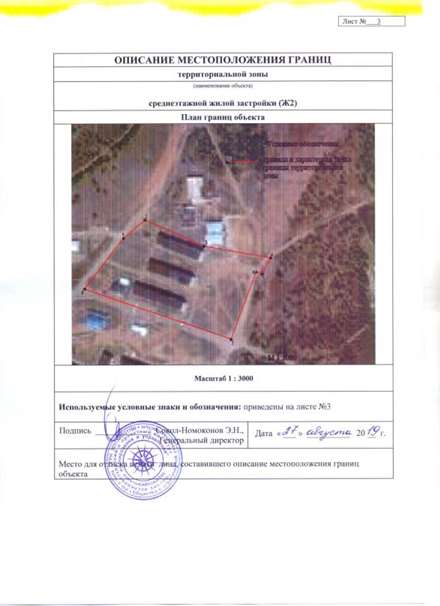 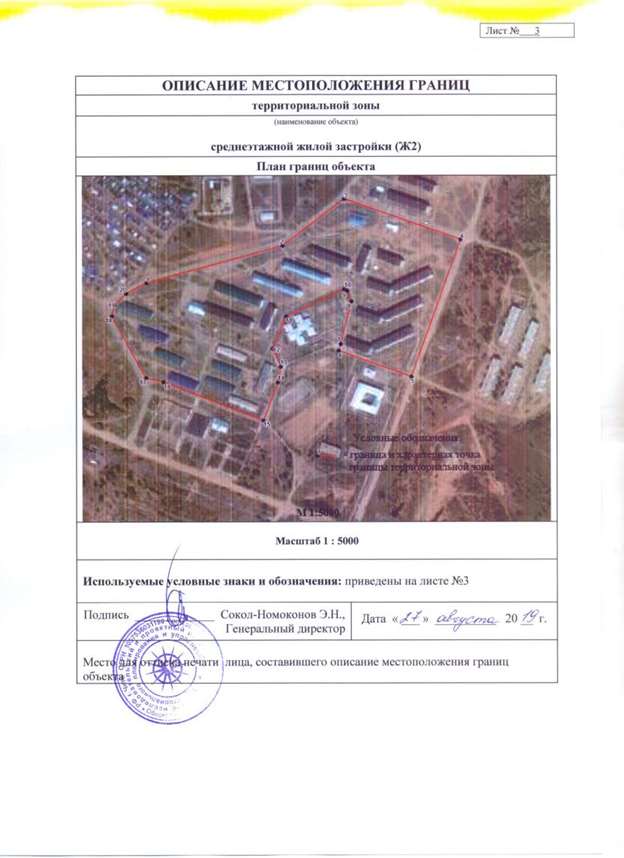 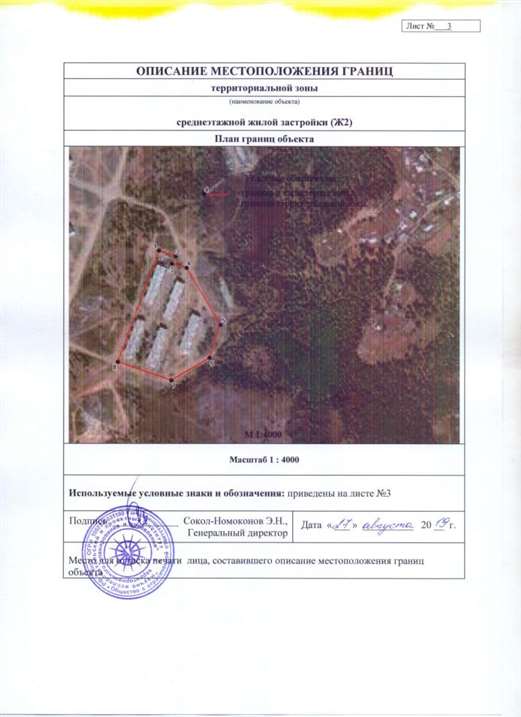 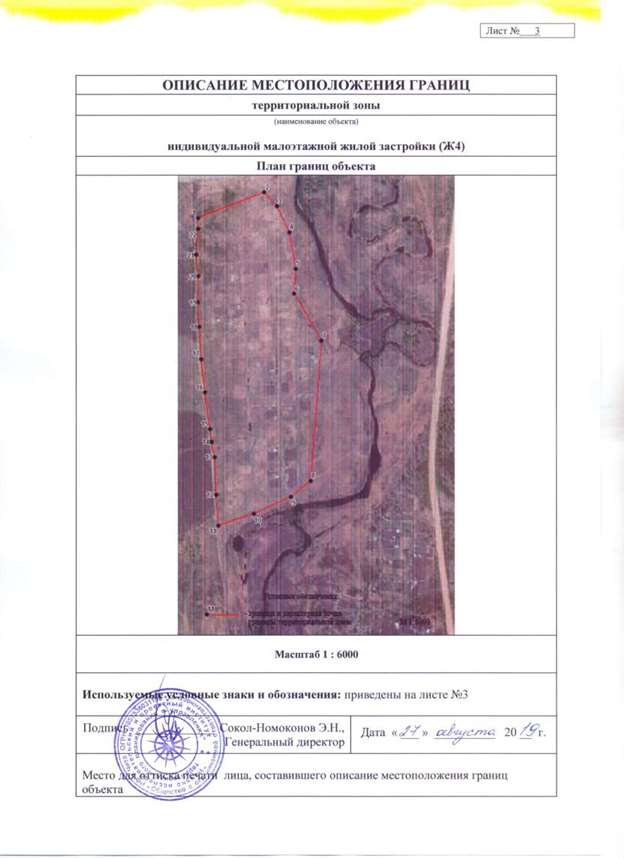 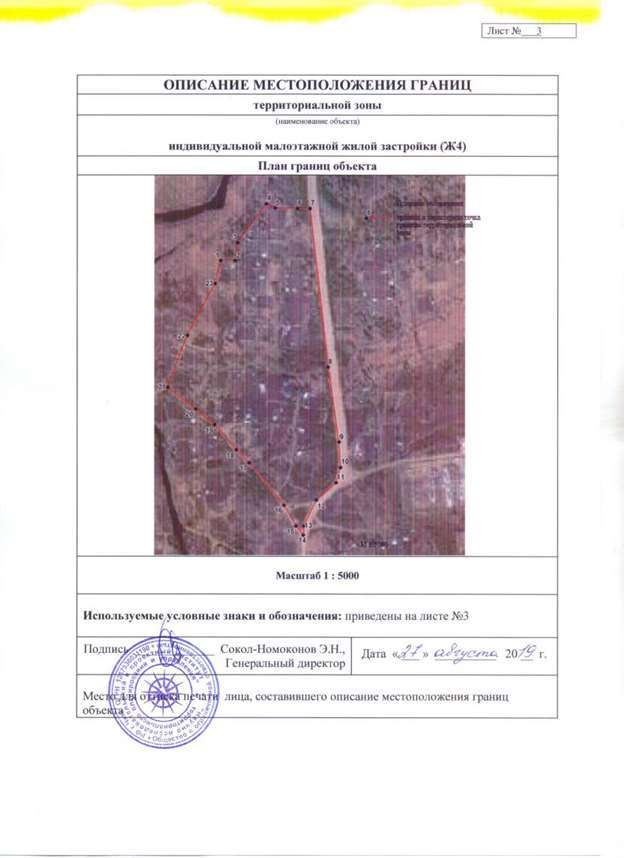 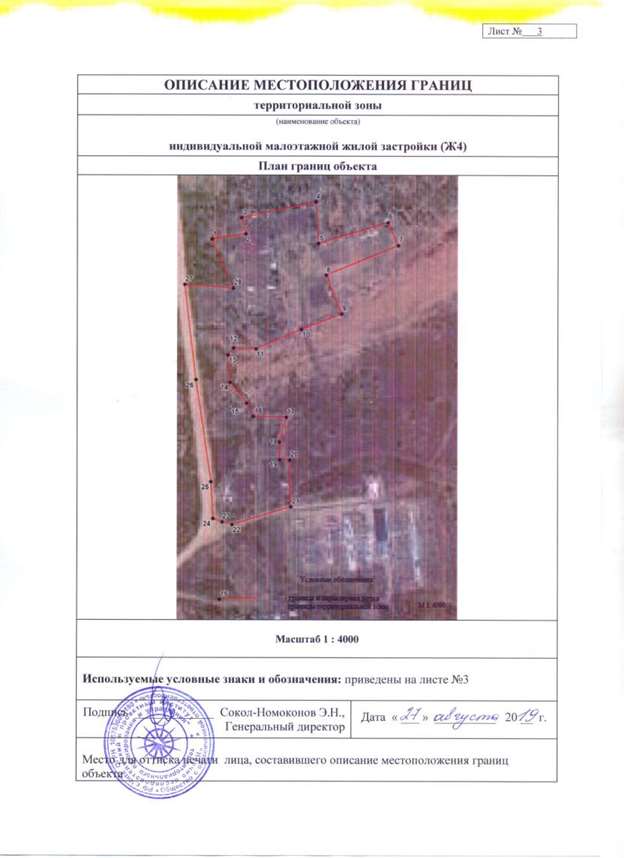 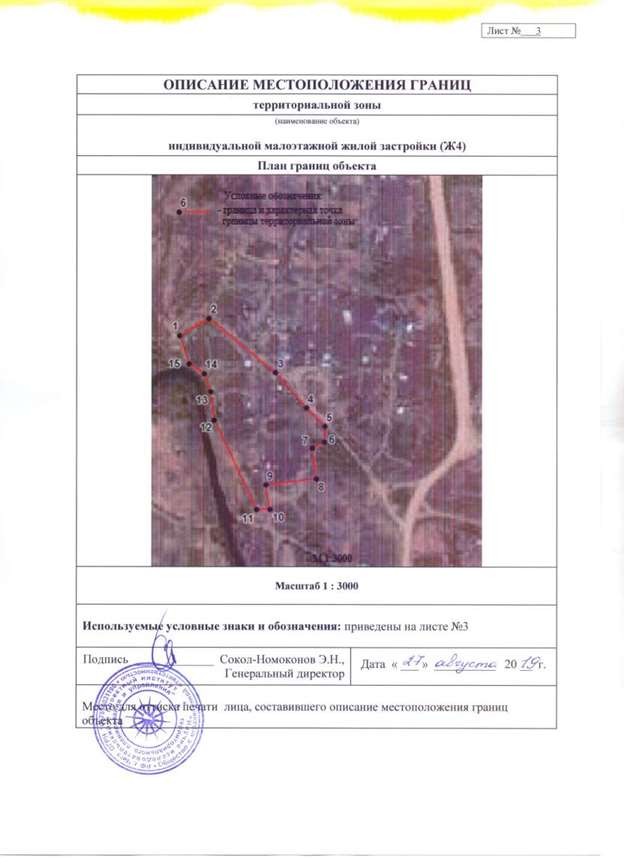 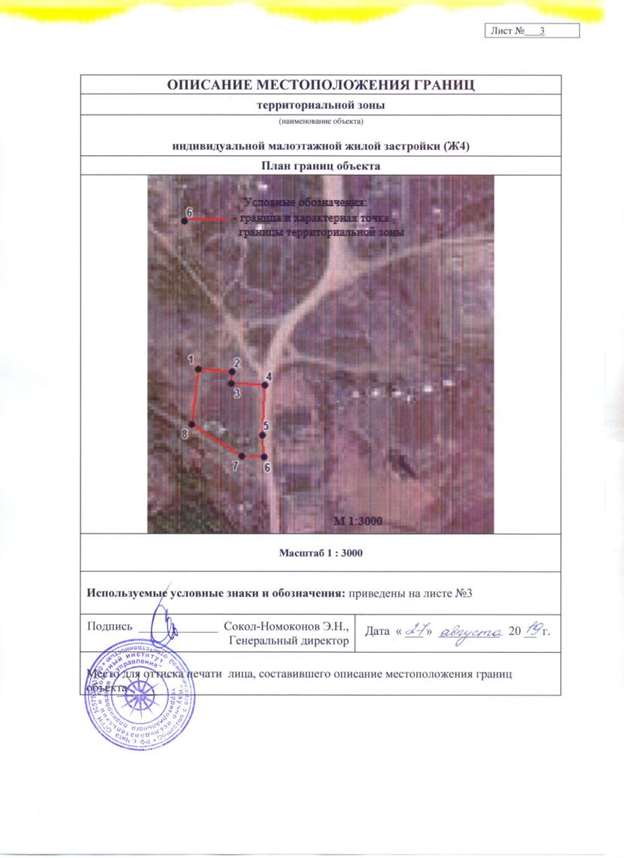 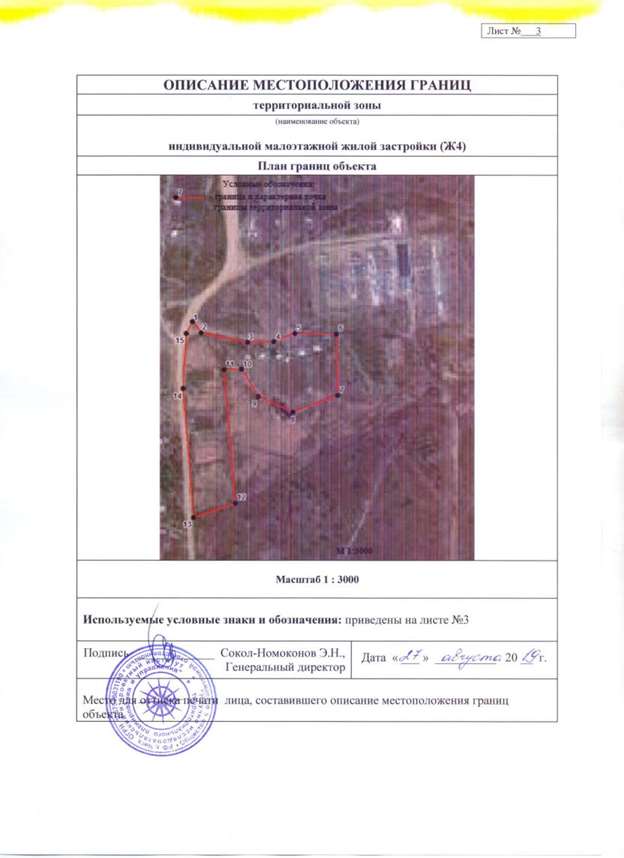 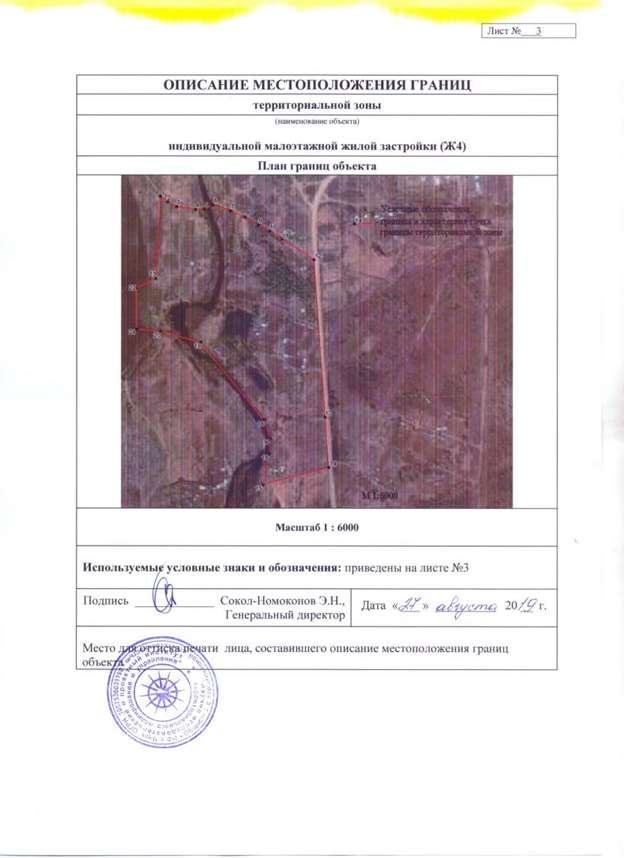 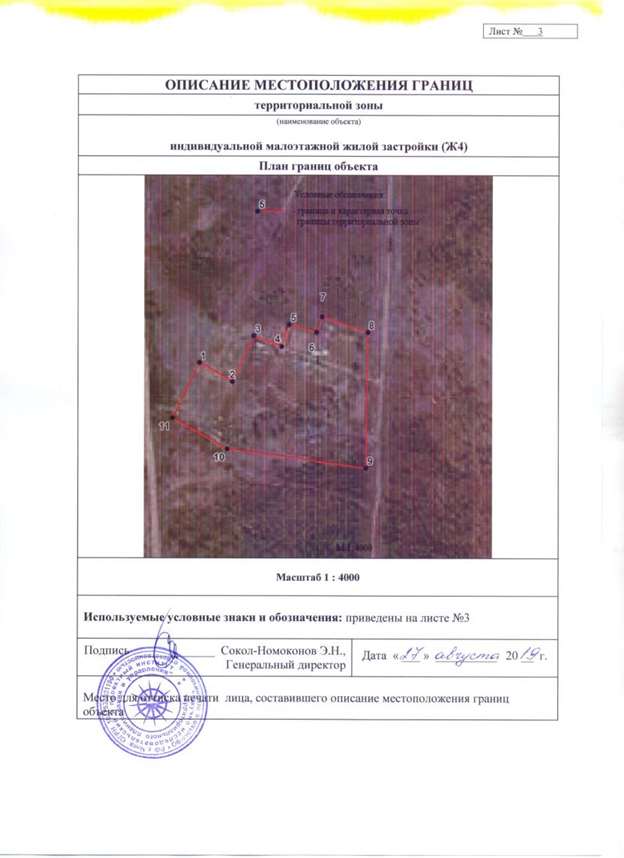 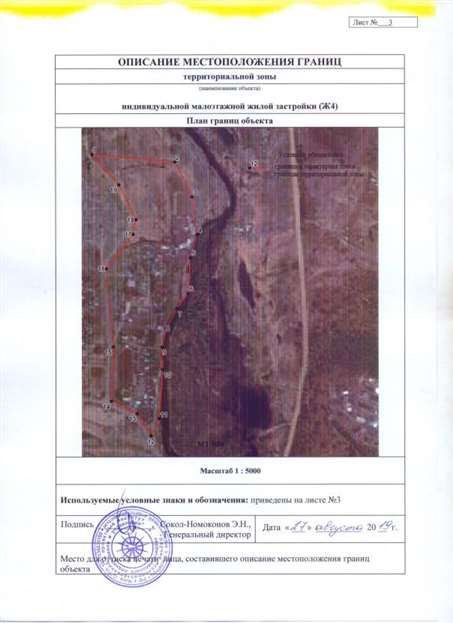 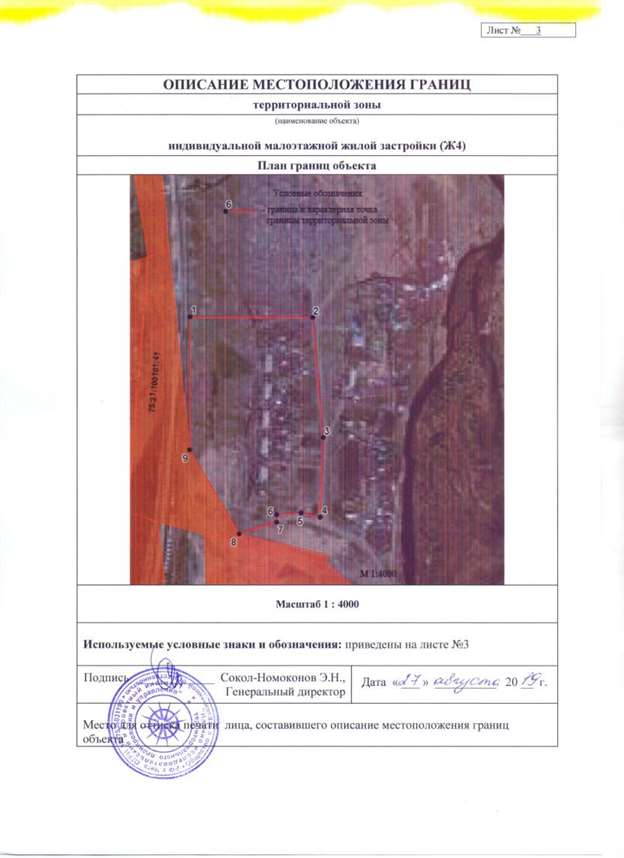 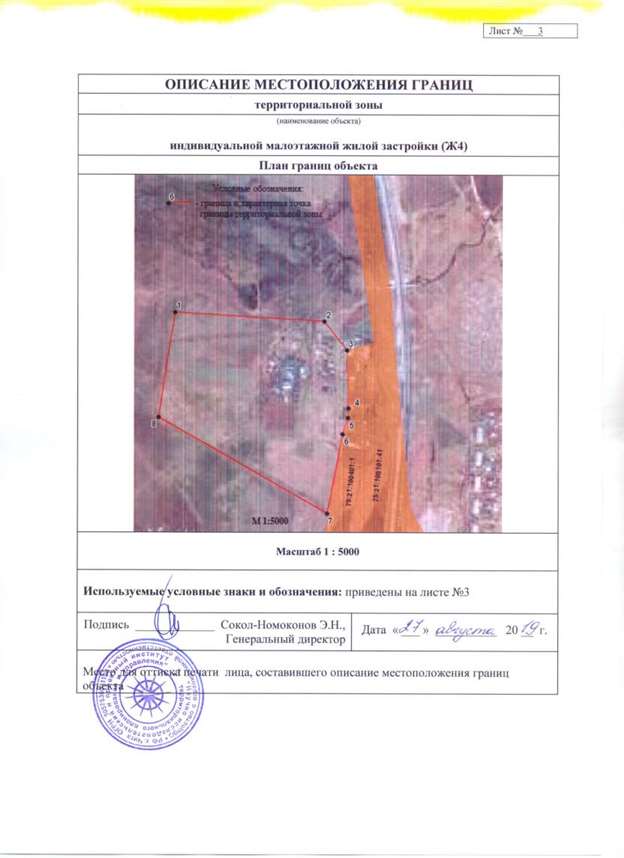 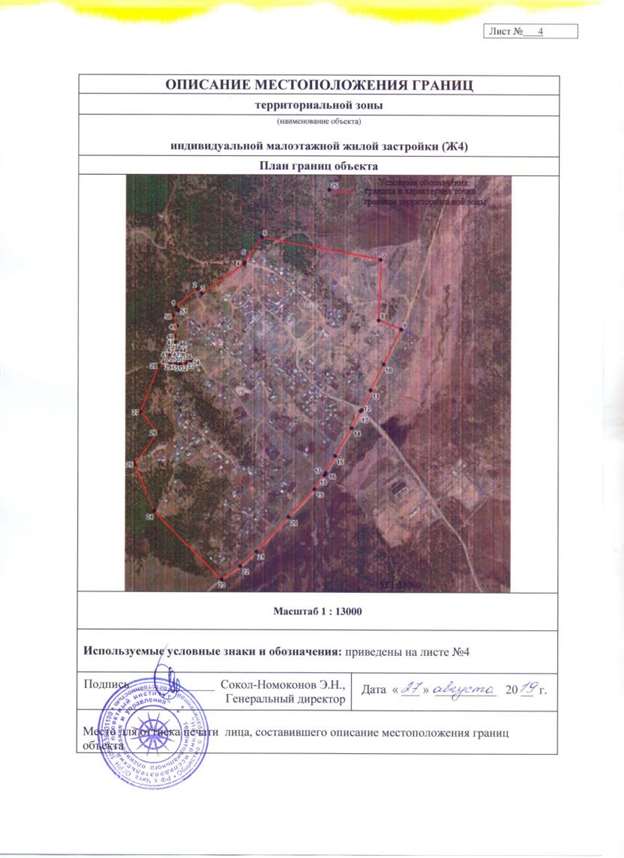 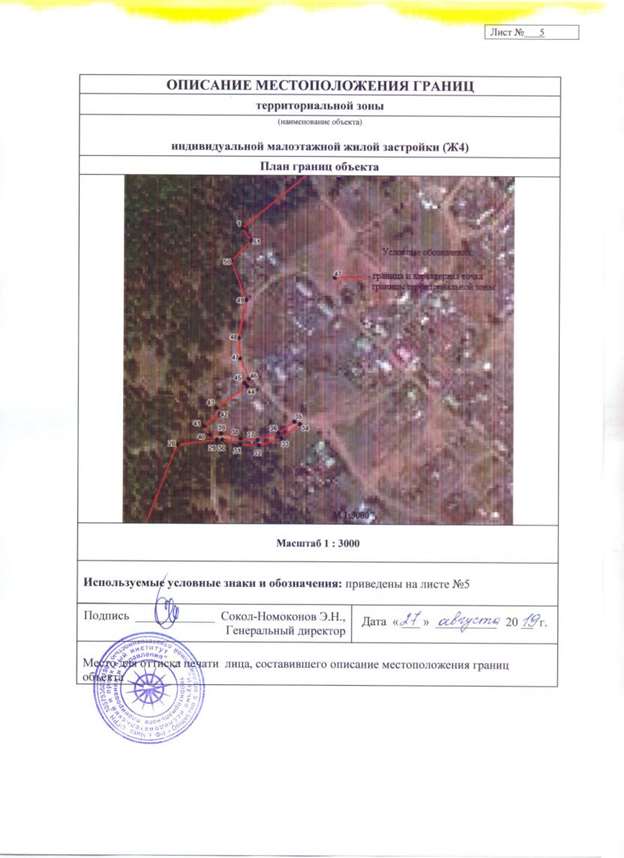 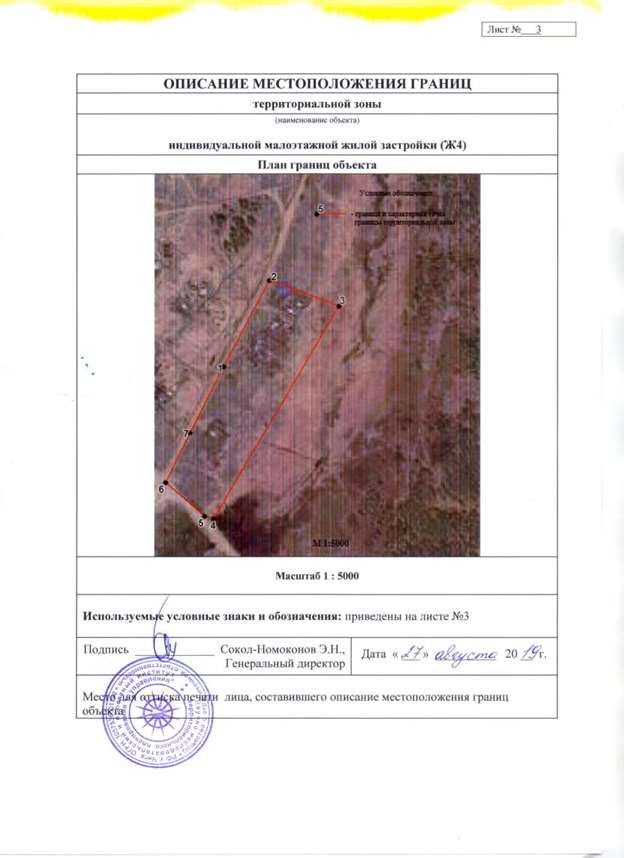 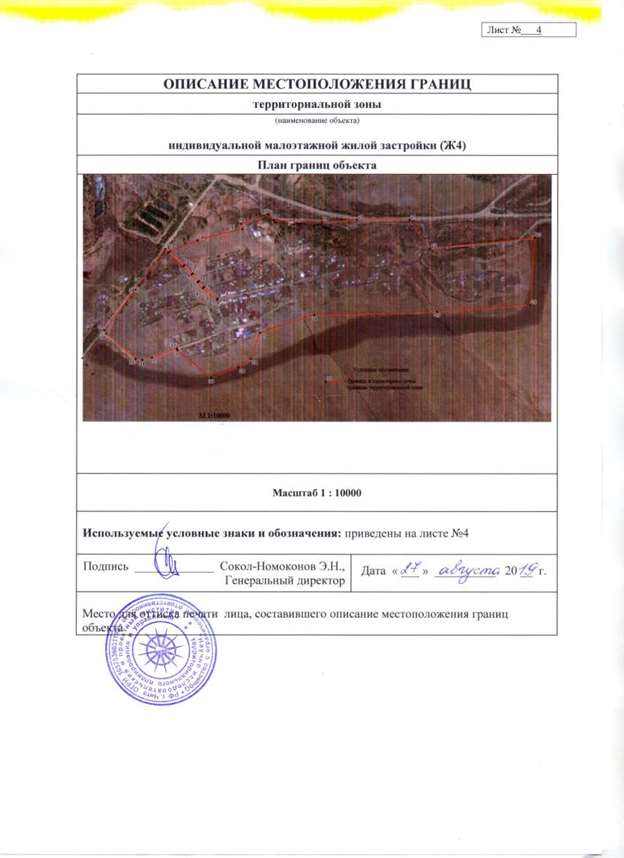 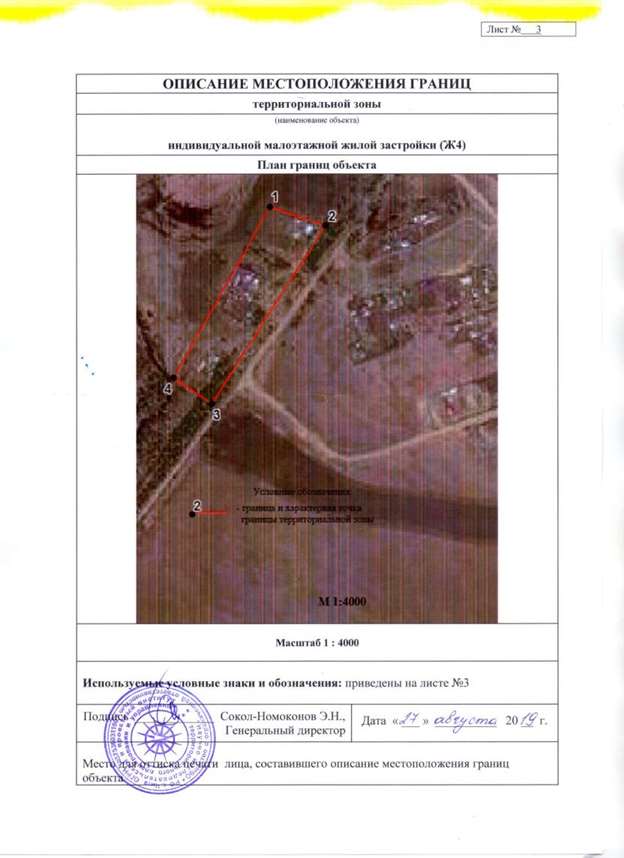 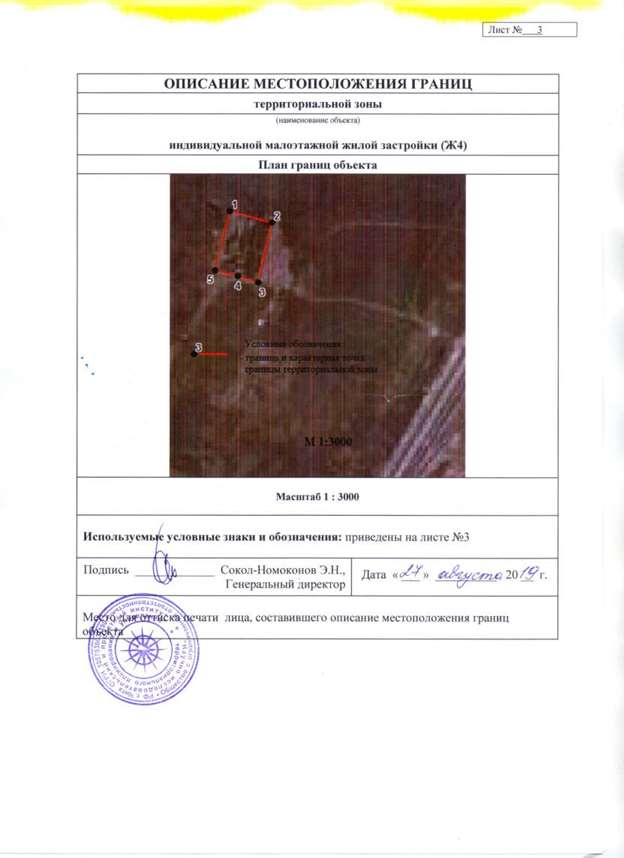 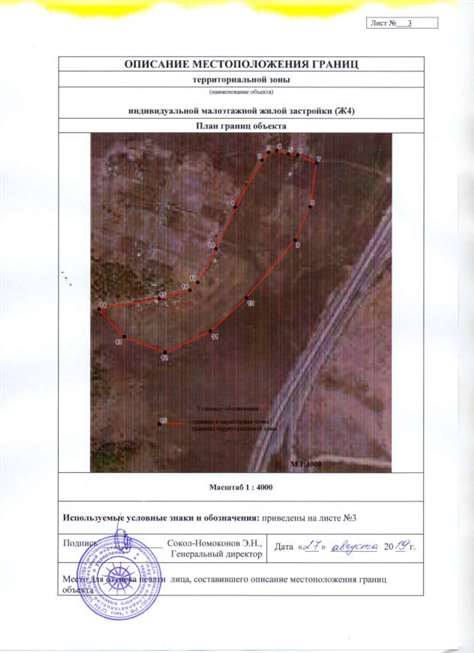 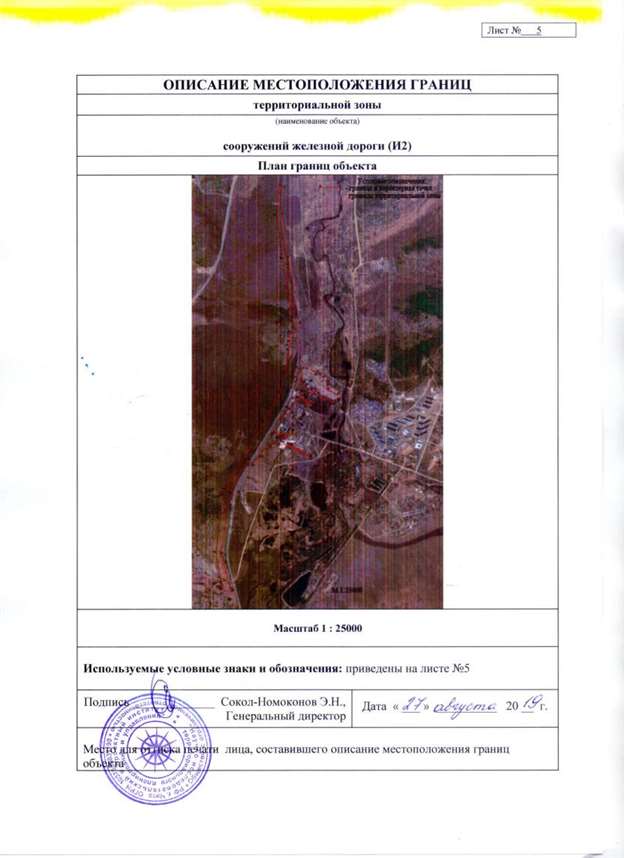 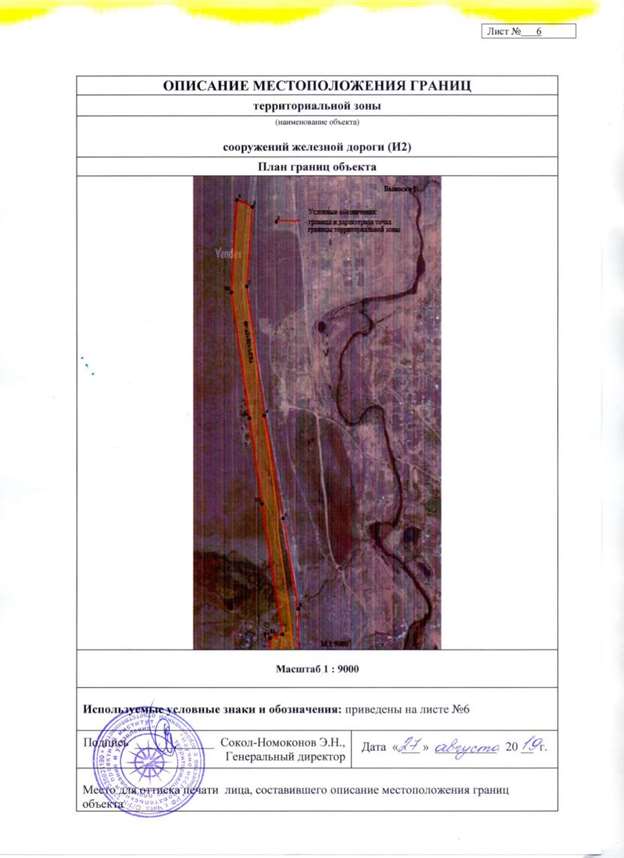 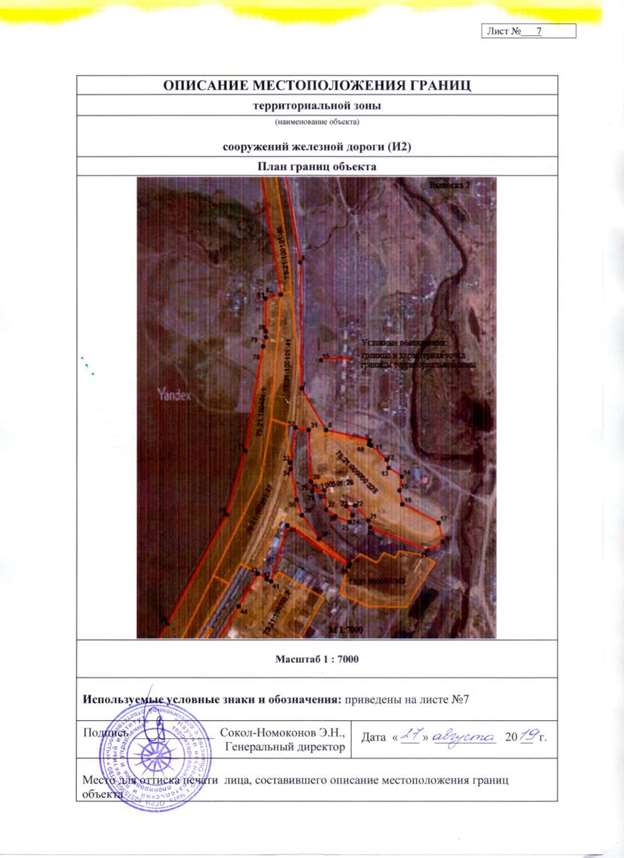 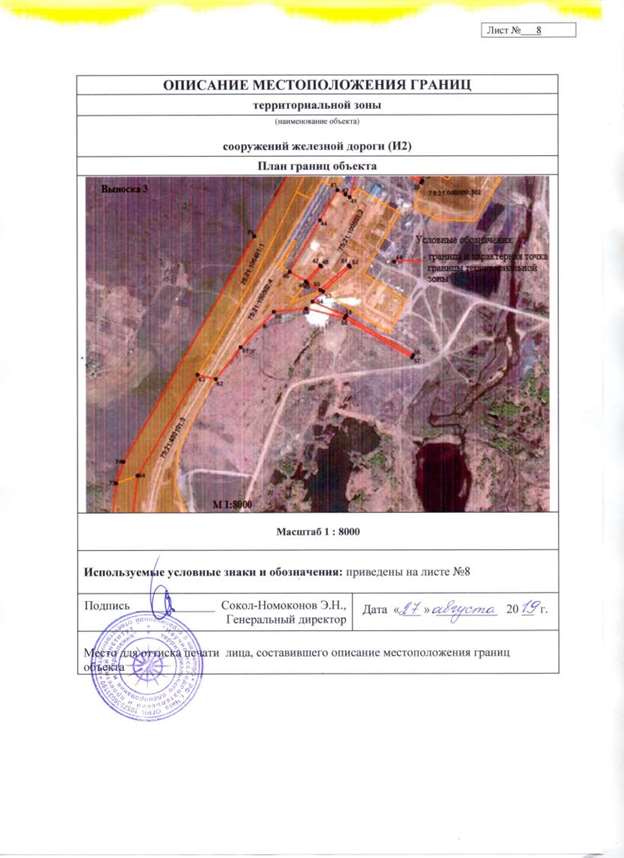 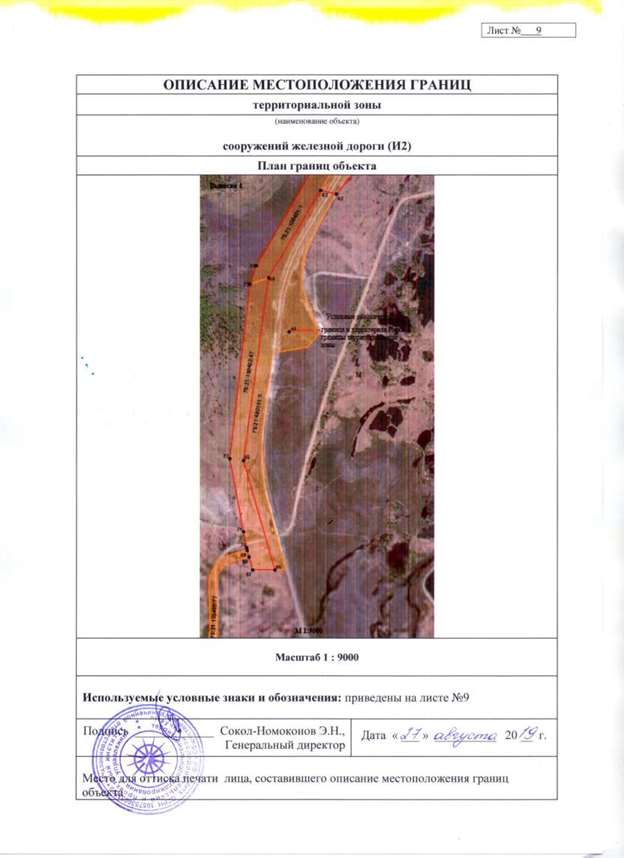 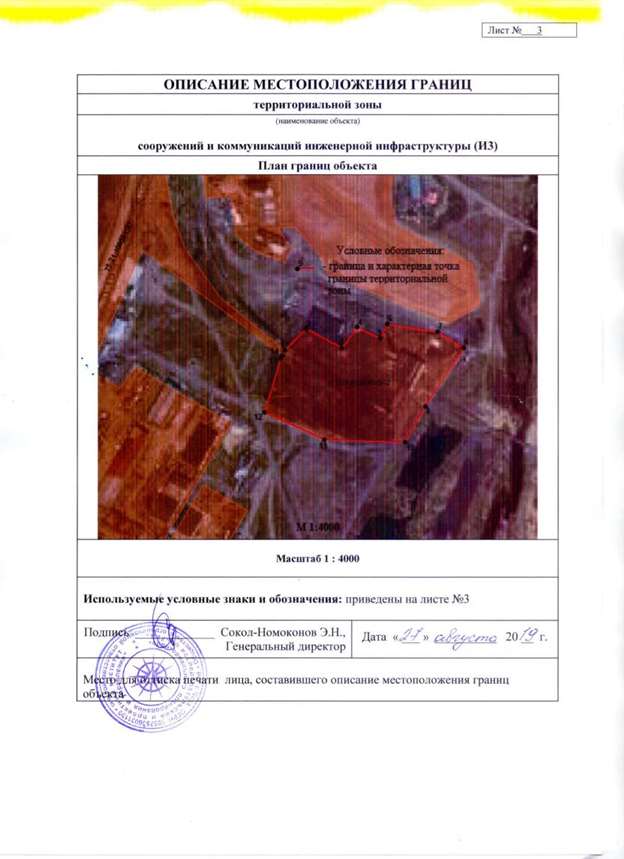 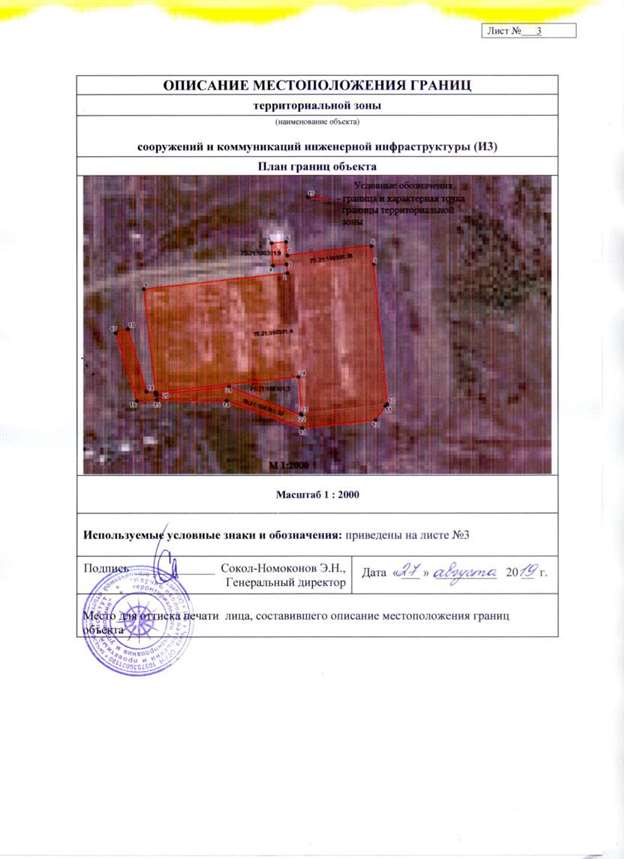 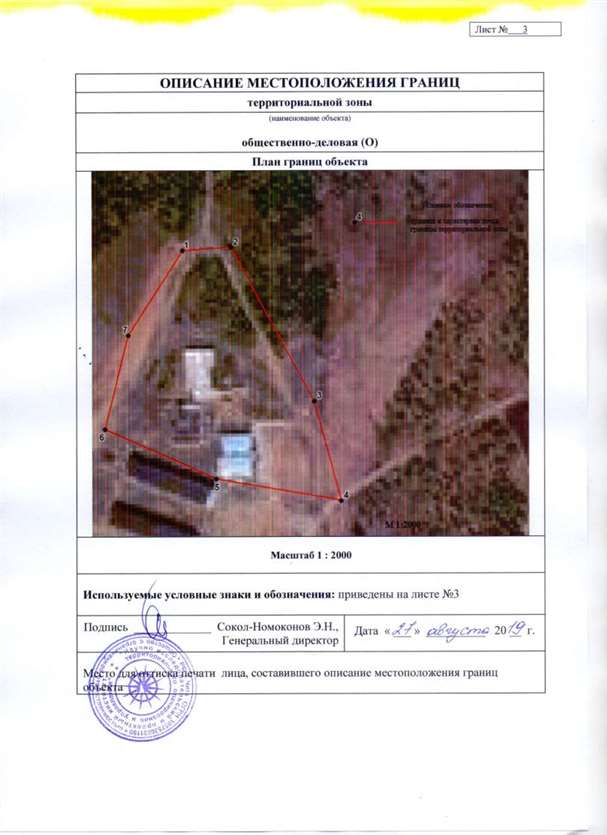 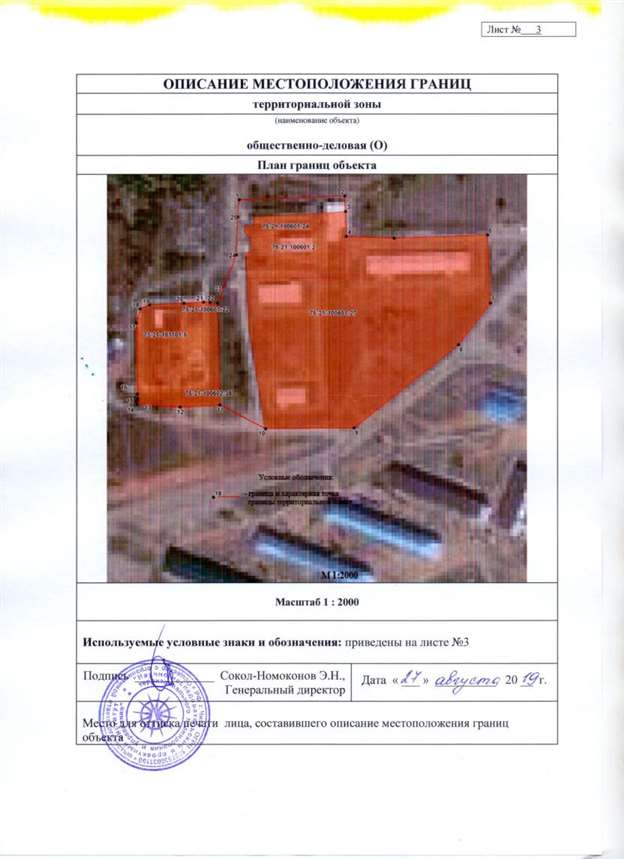 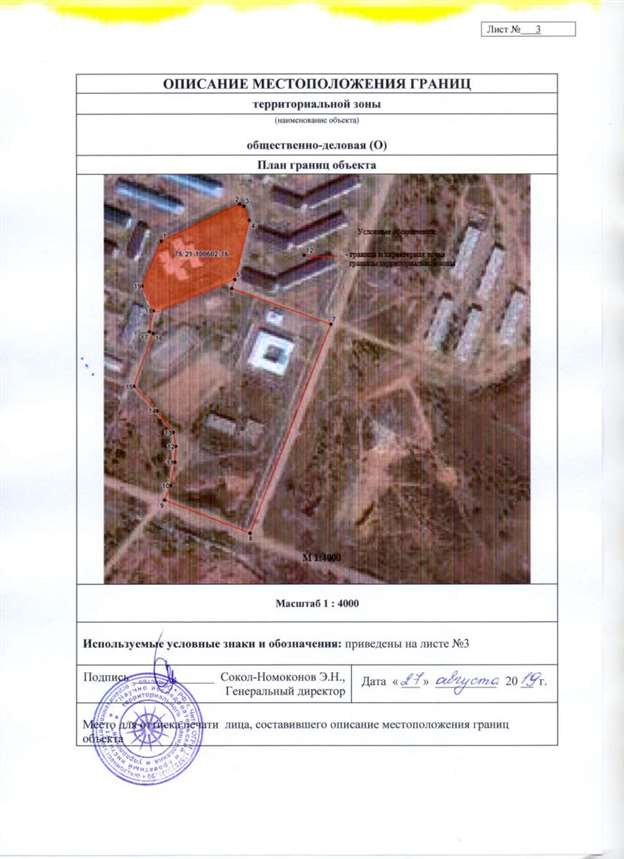 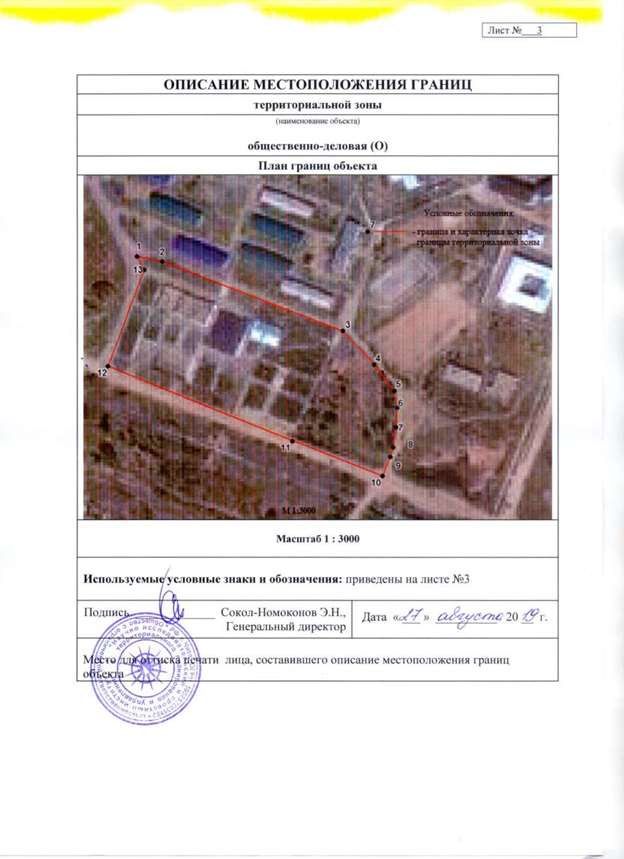 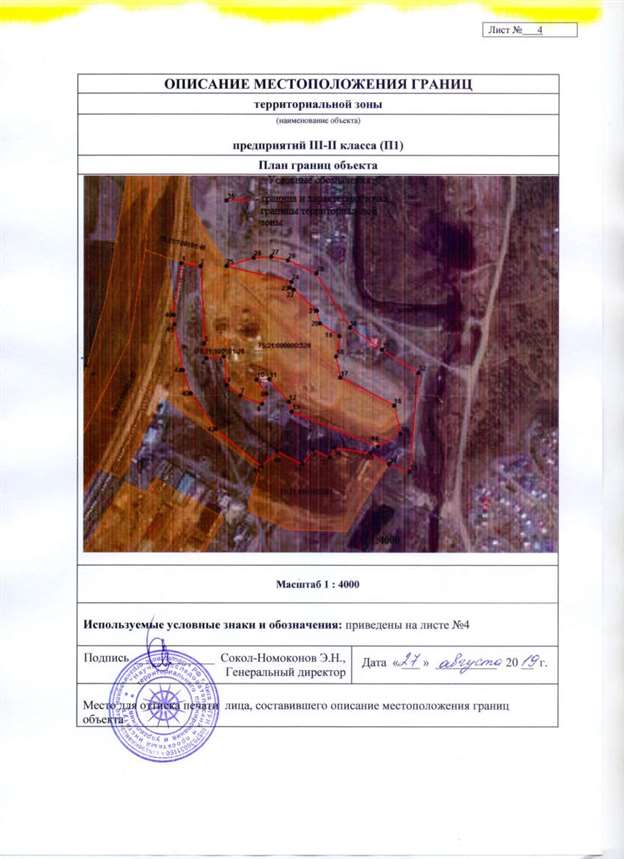 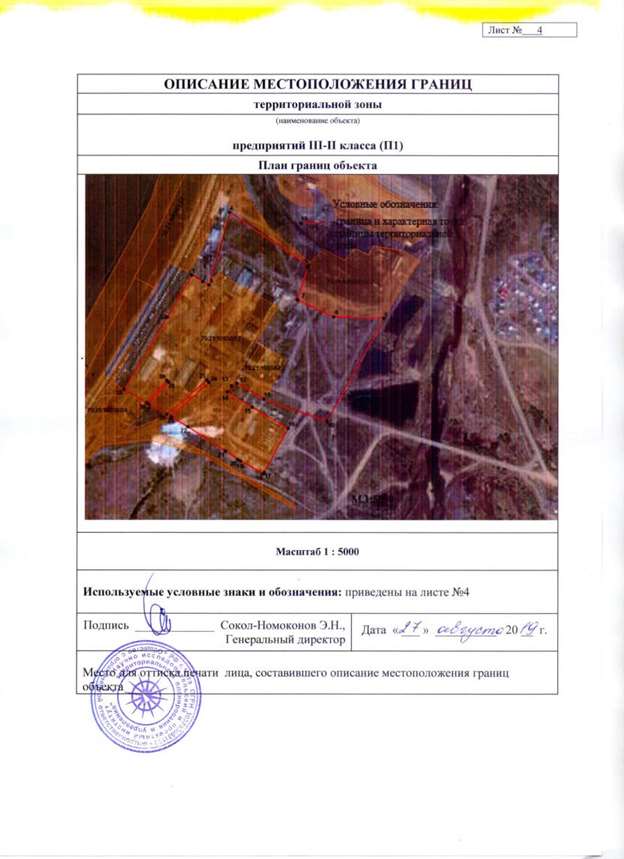 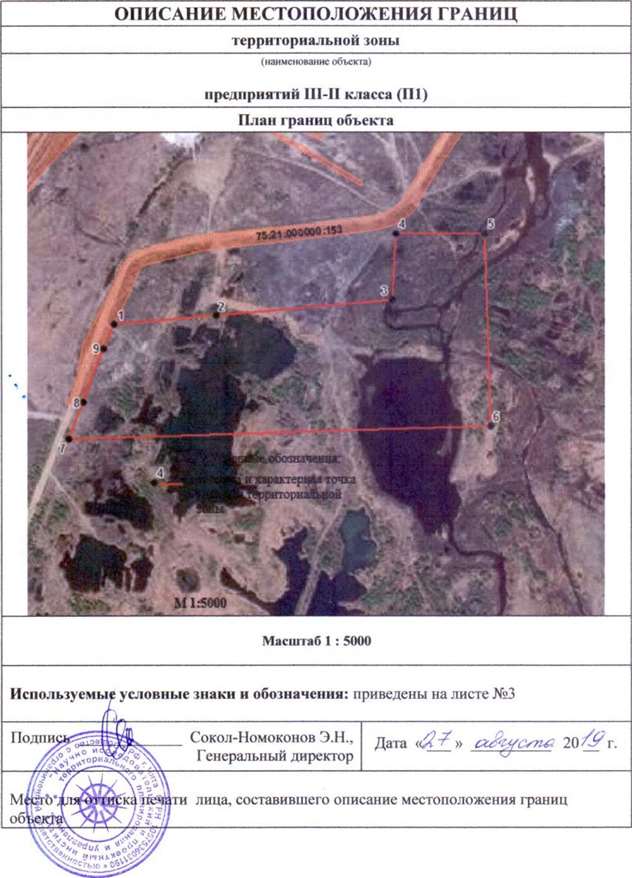 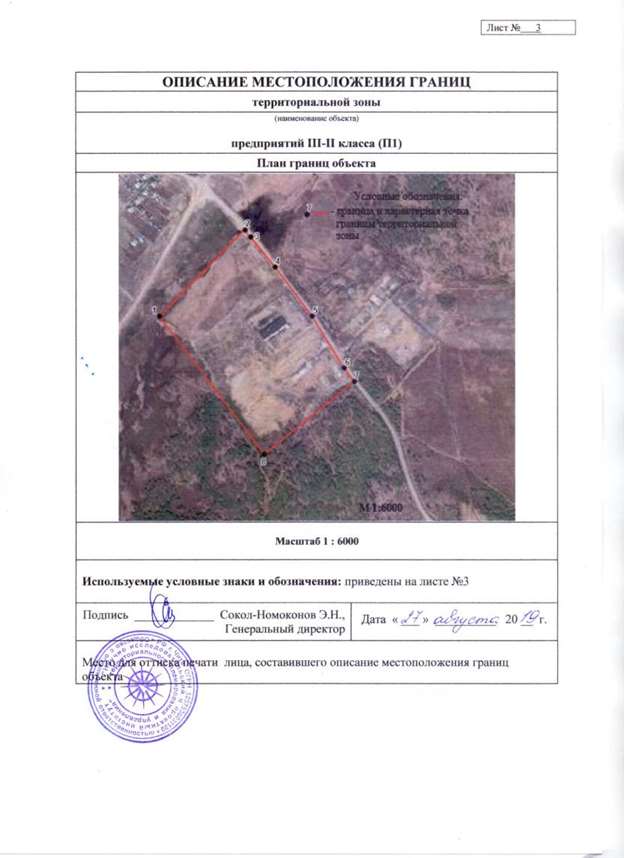 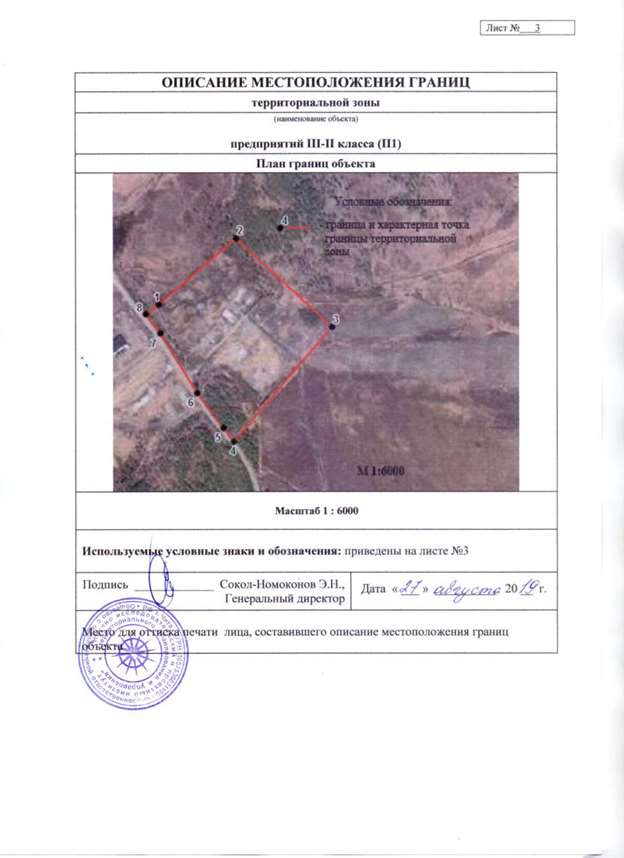 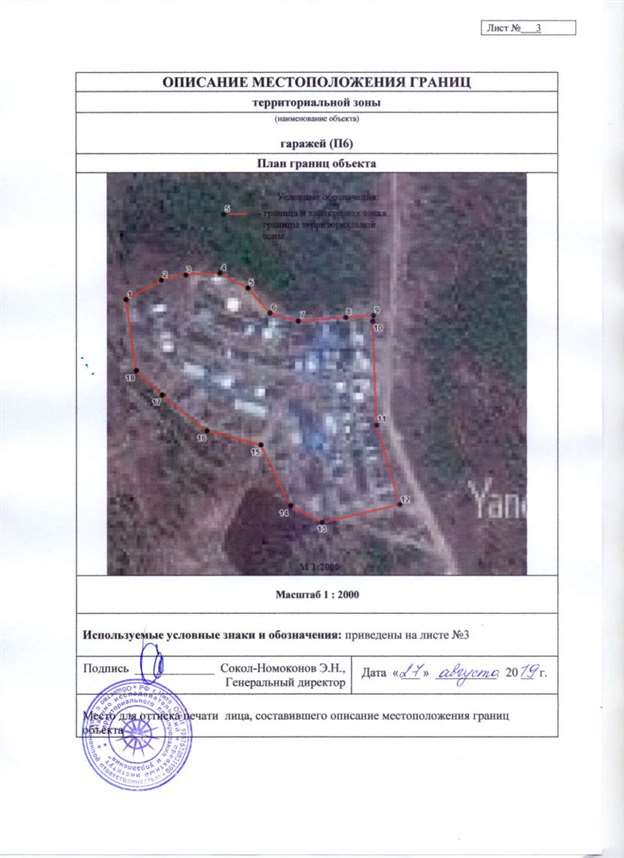 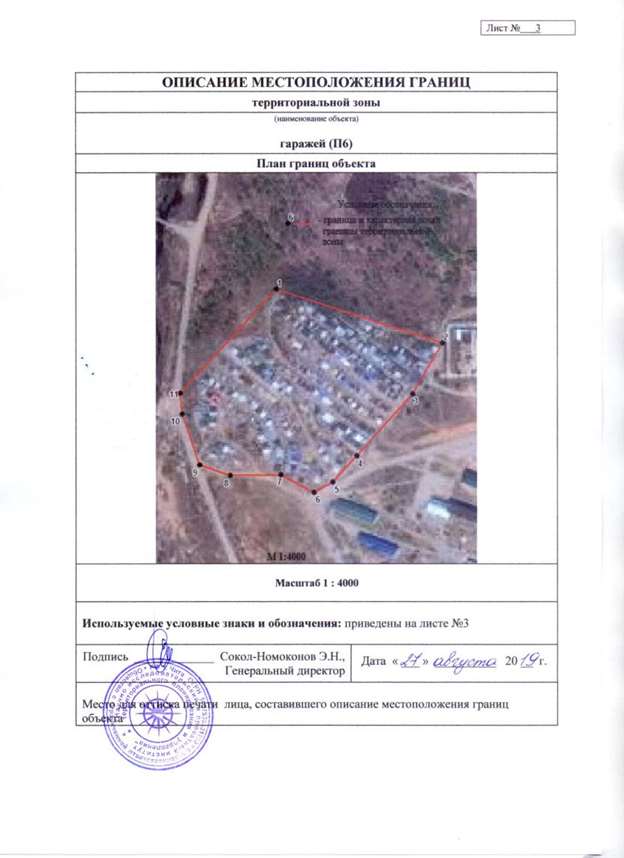 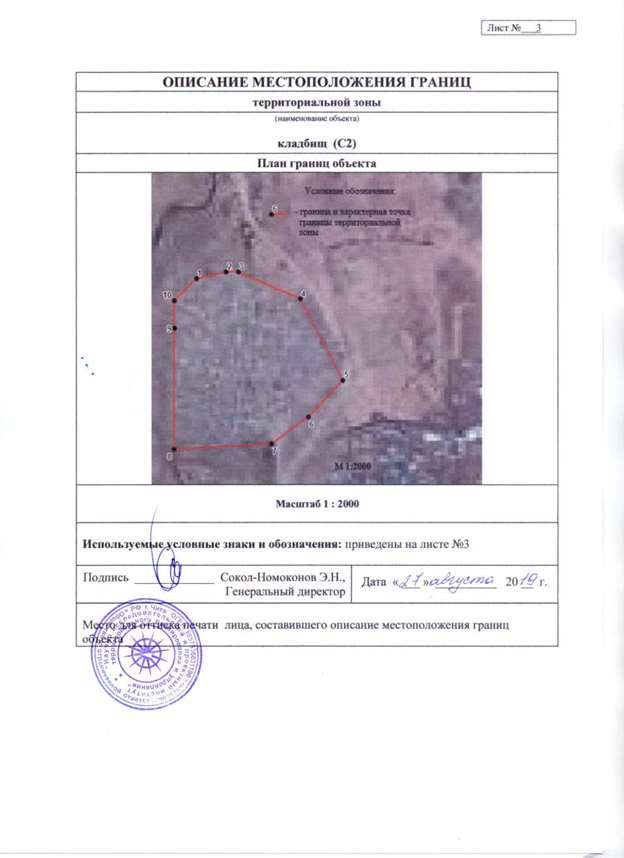 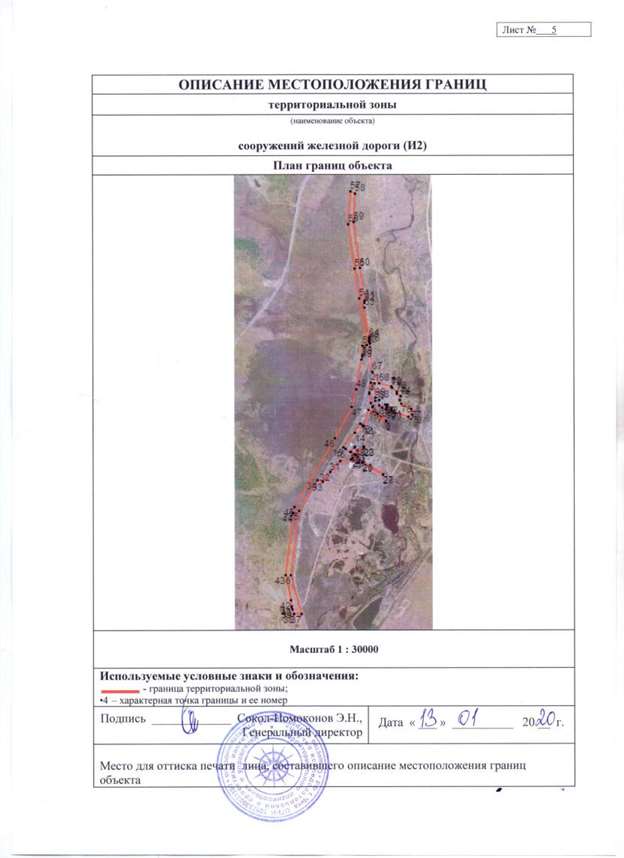 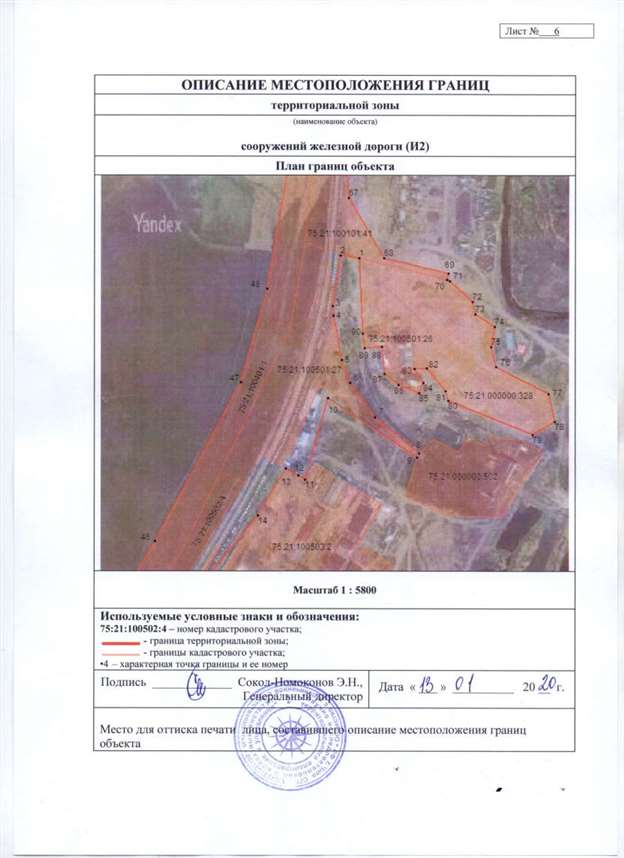 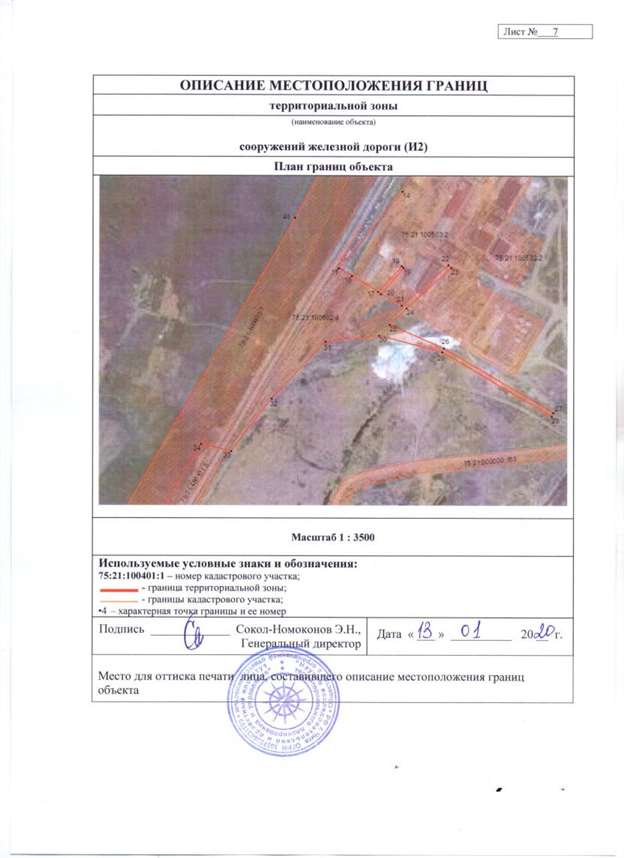 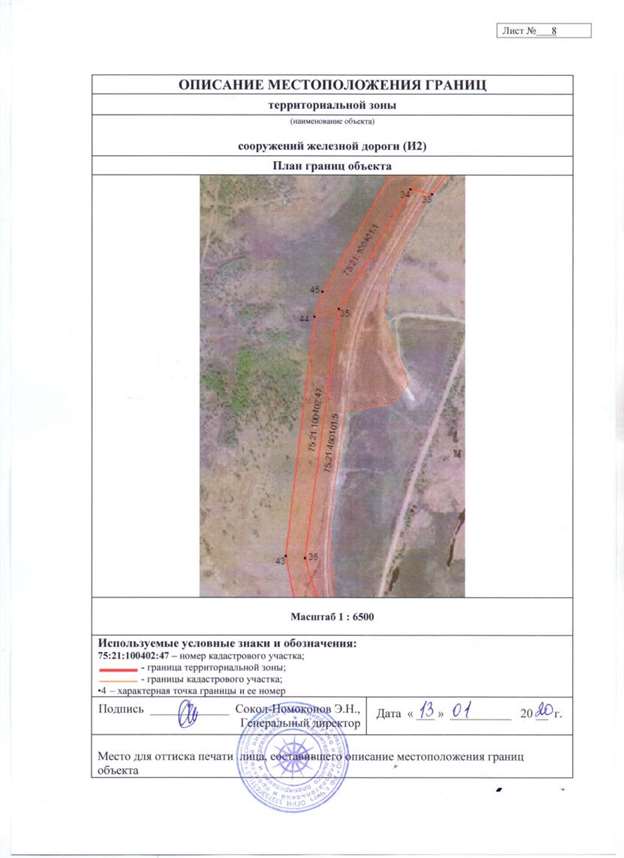 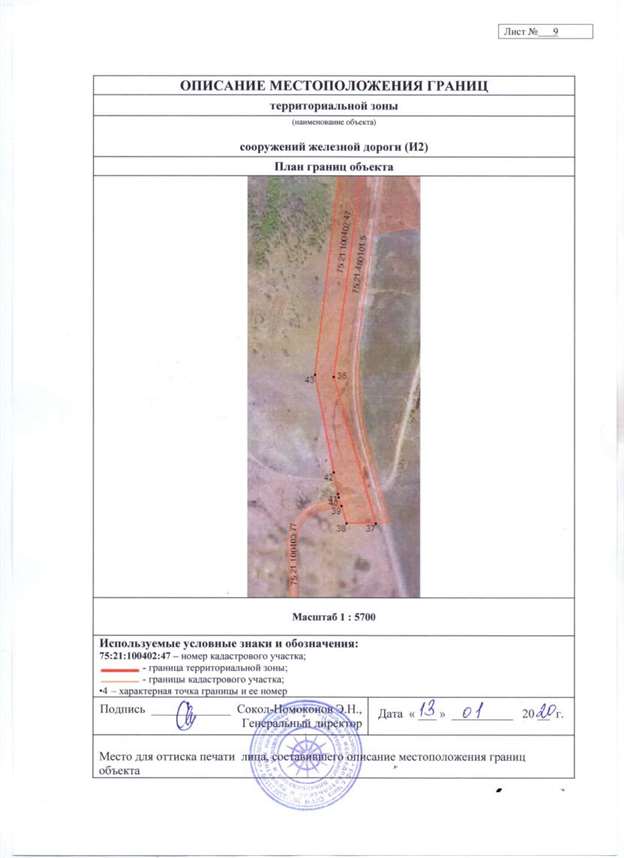 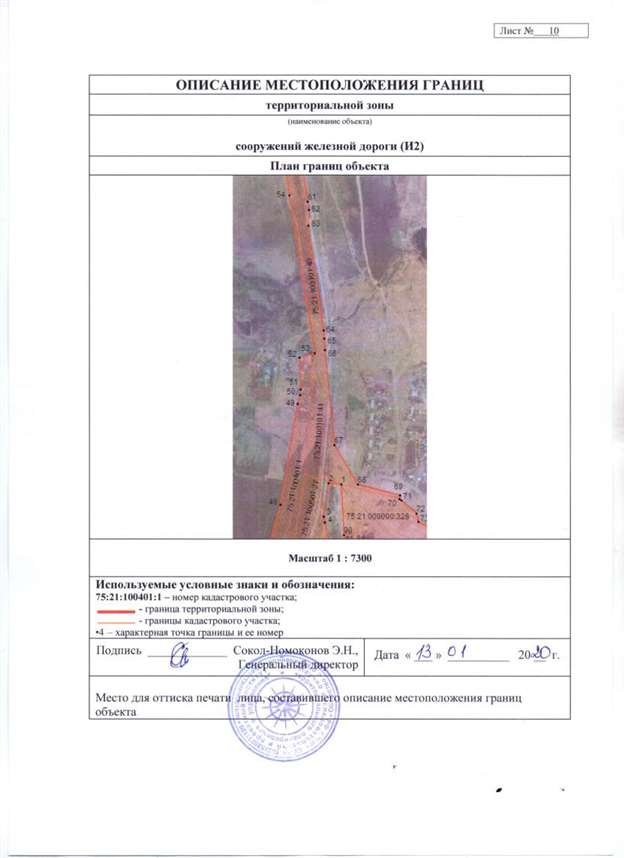 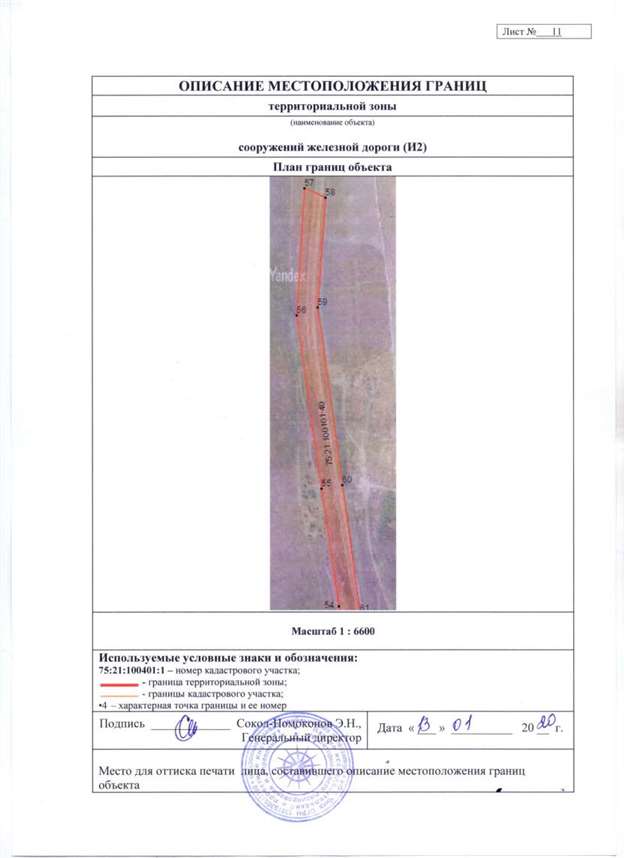 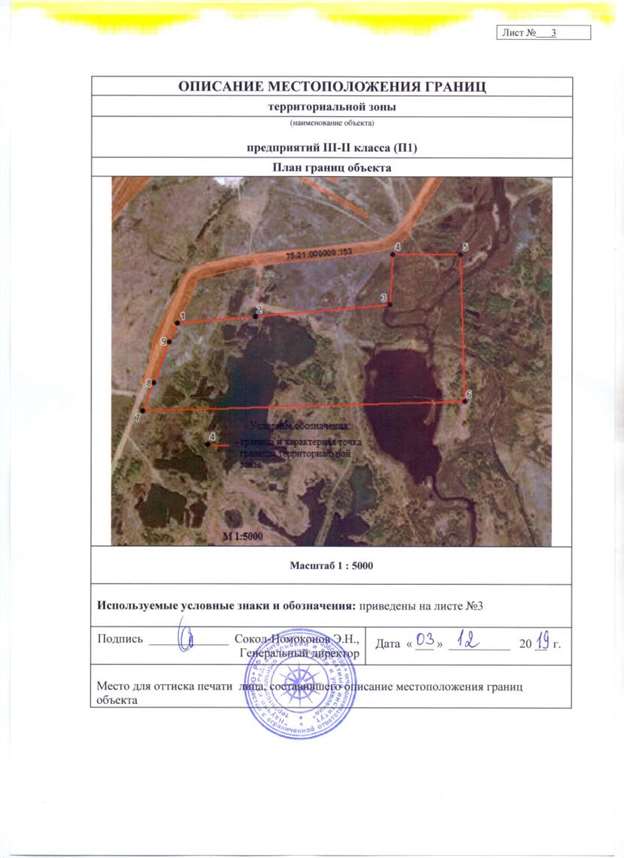 ОПИСАНИЕ МЕСТОПОЛОЖЕНИЯ ГРАНИЦОПИСАНИЕ МЕСТОПОЛОЖЕНИЯ ГРАНИЦтерриториальной зонытерриториальной зоны(наименование объекта) среднеэтажной жилой застройки (Ж2)(наименование объекта) среднеэтажной жилой застройки (Ж2)Сведения об объектеСведения об объектеХарактеристики объектаОписание характеристик12з1Местоположение объектапгт. Жирекен ГП «Жирекенское» муниципального района «Чернышевский район»Забайкальского края2Площадь объекта величина погрешности определения площади Р ДР , кв.м.28 133 253ЗИные характеристики объектаЛист №2ОПИСАНИЕ МЕСТОПОЛОЖЕНИЯ ГРАНИЦОПИСАНИЕ МЕСТОПОЛОЖЕНИЯ ГРАНИЦОПИСАНИЕ МЕСТОПОЛОЖЕНИЯ ГРАНИЦОПИСАНИЕ МЕСТОПОЛОЖЕНИЯ ГРАНИЦОПИСАНИЕ МЕСТОПОЛОЖЕНИЯ ГРАНИЦтерриториальной зонытерриториальной зонытерриториальной зонытерриториальной зонытерриториальной зоны(наименование объекта) среднеэтажной жилой застройки (Ж2)(наименование объекта) среднеэтажной жилой застройки (Ж2)(наименование объекта) среднеэтажной жилой застройки (Ж2)(наименование объекта) среднеэтажной жилой застройки (Ж2)(наименование объекта) среднеэтажной жилой застройки (Ж2)Сведения о местоположении границ объектаСведения о местоположении границ объектаСведения о местоположении границ объектаСведения о местоположении границ объектаСведения о местоположении границ объекта1. Система координат МСК-75 зона 41. Система координат МСК-75 зона 41. Система координат МСК-75 зона 41. Система координат МСК-75 зона 41. Система координат МСК-75 зона 42. Сведения о характерных точках границ объекта2. Сведения о характерных точках границ объекта2. Сведения о характерных точках границ объекта2. Сведения о характерных точках границ объекта2. Сведения о характерных точках границ объектаОбозначение характерных точек границКоординаты, мКоординаты, мМетод определения координат и средняя квадратическая погрешность положения ха акте ной точки Mt мМетод определения координат и средняя квадратическая погрешность положения ха акте ной точки Mt мОписание обозначения точкиОбозначение характерных точек границХМетод определения координат и средняя квадратическая погрешность положения ха акте ной точки Mt мМетод определения координат и средняя квадратическая погрешность положения ха акте ной точки Mt мОписание обозначения точки12З451744372.384199848.82картометрический,2.02744399.954199882.28картометрический,2.0З744358.284199972.97картометрический,2.04744339.454200075.74картометрический,2.05744314.324200062.25картометрический,2.06744317.944200052.89картометрический,2.07744215.024200012.91картометрический,2.08744294.864199787.36картометрический,2.01744372.384199848.82картометрический,2.0ОПИСАНИЕ МЕСТОПОЛОЖЕНИЯ ГРАНИЦОПИСАНИЕ МЕСТОПОЛОЖЕНИЯ ГРАНИЦтерриториальной зонытерриториальной зоны(наименование объекта) среднеэтажной жилой застройки (Ж2)(наименование объекта) среднеэтажной жилой застройки (Ж2)Сведения об объектеСведения об объекте11/11Характеристики объектаОписание характеристик12з1Местоположение объекташт. Жирекен ГП «Жирекенское» муниципального района «Чернышевский район»Забайкальского к ая2Площадь объекта величина погрешности оп еделения площади Р ± ДР , кв.м.142 991 ж- 287ЗИные характеристики объектаОПИСАНИЕ МЕСТОПОЛОЖЕНИЯ ГРАНИЦОПИСАНИЕ МЕСТОПОЛОЖЕНИЯ ГРАНИЦОПИСАНИЕ МЕСТОПОЛОЖЕНИЯ ГРАНИЦОПИСАНИЕ МЕСТОПОЛОЖЕНИЯ ГРАНИЦОПИСАНИЕ МЕСТОПОЛОЖЕНИЯ ГРАНИЦОПИСАНИЕ МЕСТОПОЛОЖЕНИЯ ГРАНИЦтерриториальной зонытерриториальной зонытерриториальной зонытерриториальной зонытерриториальной зонытерриториальной зоны(наименование объекта)среднеэтажной жилой застройки (Ж2)(наименование объекта)среднеэтажной жилой застройки (Ж2)(наименование объекта)среднеэтажной жилой застройки (Ж2)(наименование объекта)среднеэтажной жилой застройки (Ж2)(наименование объекта)среднеэтажной жилой застройки (Ж2)(наименование объекта)среднеэтажной жилой застройки (Ж2)Сведения о местоположении границ объектаСведения о местоположении границ объектаСведения о местоположении границ объектаСведения о местоположении границ объектаСведения о местоположении границ объектаСведения о местоположении границ объекта1. Система координат МСК-75 зона 41. Система координат МСК-75 зона 41. Система координат МСК-75 зона 41. Система координат МСК-75 зона 41. Система координат МСК-75 зона 41. Система координат МСК-75 зона 42. Сведения о характерных точках границ объекта2. Сведения о характерных точках границ объекта2. Сведения о характерных точках границ объекта2. Сведения о характерных точках границ объекта2. Сведения о характерных точках границ объекта2. Сведения о характерных точках границ объектаОбозначение характерных точек границКоординаты, мКоординаты, мМетод определения координат и средняя квадратическая погрешность положения ха акте ной точки Y1t мМетод определения координат и средняя квадратическая погрешность положения ха акте ной точки Y1t мМетод определения координат и средняя квадратическая погрешность положения ха акте ной точки Y1t мОписание обозначения точкиОбозначение характерных точек границхМетод определения координат и средняя квадратическая погрешность положения ха акте ной точки Y1t мМетод определения координат и средняя квадратическая погрешность положения ха акте ной точки Y1t мМетод определения координат и средняя квадратическая погрешность положения ха акте ной точки Y1t мОписание обозначения точки12З4451744128.774199400.66картометрический,картометрический,2.02744197.934199661.63картометрический,картометрический,2.0744286.894199779.93картометрический,картометрический,2.04744206.864200001.47картометрический,картометрический,2.05743942.704199904.14картометрический,картометрический,2.06743994.094199765.92картометрический,картометрический,2.07744006.69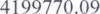 геодезический,0.20.28744089.594199791.76геодезический,0.20.29744109.734199783.98геодезический,0.20.210744112.874199778.15геодезический,0.20.211744061.784199666.96геодезический,0.20.212743999.234199639.56геодезический,0.20.213743964.104199654.86геодезический,0.20.214743934.564199648.88картометрический,картометрический,2.015743861.394199621.34картометрический,картометрический,2.016743937.584199430.25картометрический,картометрический,2.0743945.644199397.28картометрический,картометрический,2.018744065.454199334.08картометрический,картометрический,2.019744087.504199339.12картометрический,картометрический,2.020744108.844199361.93картометрический,картометрический,2.01744128.774199400.66картометрический,картометрический,2.0ОПИСАНИЕ МЕСТОПОЛОЖЕНИЯ ГРАНИЦОПИСАНИЕ МЕСТОПОЛОЖЕНИЯ ГРАНИЦтерриториальной зонытерриториальной зоны(наименование объекта)среднеэтажной жилой застройки (Ж2)(наименование объекта)среднеэтажной жилой застройки (Ж2)Сведения об объектеСведения об объектеХарактеристики объектаОписание характеристик12з1Местоположение объектапгт. Жирекен ГП «Жирекенское» муниципального района «Чернышевский район»Забайкальского к ая2Площадь объекта S- величина погрешности оп еделения площади Р ДР , кв.м.27 087 244ЗИные характеристики объектаОПИСАНИЕ МЕСТОПОЛОЖЕНИЯ ГРАНИЦОПИСАНИЕ МЕСТОПОЛОЖЕНИЯ ГРАНИЦОПИСАНИЕ МЕСТОПОЛОЖЕНИЯ ГРАНИЦОПИСАНИЕ МЕСТОПОЛОЖЕНИЯ ГРАНИЦОПИСАНИЕ МЕСТОПОЛОЖЕНИЯ ГРАНИЦтерриториальной зонытерриториальной зонытерриториальной зонытерриториальной зонытерриториальной зоны(наименование объекта)среднеэтажной жилой застройки (Ж2)(наименование объекта)среднеэтажной жилой застройки (Ж2)(наименование объекта)среднеэтажной жилой застройки (Ж2)(наименование объекта)среднеэтажной жилой застройки (Ж2)(наименование объекта)среднеэтажной жилой застройки (Ж2)Сведения о местоположении границ объектаСведения о местоположении границ объектаСведения о местоположении границ объектаСведения о местоположении границ объектаСведения о местоположении границ объекта1. Система координат МСК-75 зона 41. Система координат МСК-75 зона 41. Система координат МСК-75 зона 41. Система координат МСК-75 зона 41. Система координат МСК-75 зона 42. Сведения о характерных точках границ объекта2. Сведения о характерных точках границ объекта2. Сведения о характерных точках границ объекта2. Сведения о характерных точках границ объекта2. Сведения о характерных точках границ объектаОбозначение характерных точек границКоординаты, мКоординаты, мМетод определения координат и средняя квадратическая погрешность положения ха акте ной точки Mt , мМетод определения координат и средняя квадратическая погрешность положения ха акте ной точки Mt , мОписание обозначения точкиОбозначение характерных точек границхМетод определения координат и средняя квадратическая погрешность положения ха акте ной точки Mt , мМетод определения координат и средняя квадратическая погрешность положения ха акте ной точки Mt , мОписание обозначения точки12з451744103.884200103.21картометрический,2.02744092.524200133.98картометрический,2.0З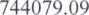 4200127.58картометрический,2.04744071.374200154.57картометрический,2.05743965.474200216.46картометрический,2.06743905.134200195.66картометрический,2.07743863.734200124.15картометрический,2.08743898.974200025.33картометрический,2.01744103.884200103.21картометрический,2.0ОПИСАНИЕ МЕСТОПОЛОЖЕНИЯ ГРАНИЦОПИСАНИЕ МЕСТОПОЛОЖЕНИЯ ГРАНИЦтерриториальной зонытерриториальной зоны(наименование объекта)индивидуальной малоэтажной жилой застройки (Ж4)(наименование объекта)индивидуальной малоэтажной жилой застройки (Ж4)Сведения об объектеСведения об объекте11/11Характеристики объектаОписание характеристик12З1Местоположение объектапгт. Жирекен ГП «Жирекенское» муниципального района «Чернышевский район»Забайкальского к ая2Площадь объекта величина погрешности оп еделения площади АР , кв.м.179 925 1619ЗИные характеристики объектаОПИСАНИЕ МЕСТОПОЛОЖЕНИЯ ГРАНИЦОПИСАНИЕ МЕСТОПОЛОЖЕНИЯ ГРАНИЦОПИСАНИЕ МЕСТОПОЛОЖЕНИЯ ГРАНИЦОПИСАНИЕ МЕСТОПОЛОЖЕНИЯ ГРАНИЦОПИСАНИЕ МЕСТОПОЛОЖЕНИЯ ГРАНИЦтерриториальной зонытерриториальной зонытерриториальной зонытерриториальной зонытерриториальной зоны(наименование объекта) индивидуальной малоэтажной жилой застройки (Ж4)(наименование объекта) индивидуальной малоэтажной жилой застройки (Ж4)(наименование объекта) индивидуальной малоэтажной жилой застройки (Ж4)(наименование объекта) индивидуальной малоэтажной жилой застройки (Ж4)(наименование объекта) индивидуальной малоэтажной жилой застройки (Ж4)Сведения о местоположении границ объектаСведения о местоположении границ объектаСведения о местоположении границ объектаСведения о местоположении границ объектаСведения о местоположении границ объекта1. Система координат МСК-75 зона 41. Система координат МСК-75 зона 41. Система координат МСК-75 зона 41. Система координат МСК-75 зона 41. Система координат МСК-75 зона 42. Сведения о характерных точках границ объекта2. Сведения о характерных точках границ объекта2. Сведения о характерных точках границ объекта2. Сведения о характерных точках границ объекта2. Сведения о характерных точках границ объектаОбозначение характерных точек границКоординаты, мКоординаты, мМетод определения координат и средняя квадратическая погрешность положения ха акте ной точки Mt , мМетод определения координат и средняя квадратическая погрешность положения ха акте ной точки Mt , мОписание обозначения точкиОбозначение характерных точек границхМетод определения координат и средняя квадратическая погрешность положения ха акте ной точки Mt , мМетод определения координат и средняя квадратическая погрешность положения ха акте ной точки Mt , мОписание обозначения точки12З45746819.184198666.75картометрический,2.02746879.034198826.78картометрический,2.0З746846.144198856.89картометрический,2.04746782.814198885.64картометрический,2.05746694.434198899.40картометрический,2.06746634.594198895.63картометрический,2.07746520.474198959.54картометрический,2.08746182.014198930.23картометрический,2.09746144.684198883.62картометрический,2.010746104.144198792.86картометрический,2.011746076.164198708.00картометрический,2.012746151.314198702.94картометрический,2.013746241.314198700.54картометрический,2.014746278.664198693.43картометрический,2.015746310.194198690.85картометрический,2.016746398.484198679.31картометрический,2.017746478.634198670.62картометрический,2.018746556.684198666.47картометрический,2.019746616.314198664.20картометрический,2.020746679.684198666.11картометрический,2.021746731.524198661.69картометрический,2.022746792.894198666.47картометрический,2.01746819.184198666.75картометрический,2.0ОПИСАНИЕ МЕСТОПОЛОЖЕНИЯ ГРАНИЦОПИСАНИЕ МЕСТОПОЛОЖЕНИЯ ГРАНИЦтерриториальной зонытерриториальной зоны(наименование объекта)индивидуальной малоэтажной жилой застройки (Ж4)(наименование объекта)индивидуальной малоэтажной жилой застройки (Ж4)Сведения об объектеСведения об объектеп/пХарактеристики объектаОписание характеристик12з1Местоположение объекташт. Жирекен ГП «Жирекенское» муниципального района «Чернышевский район»Забайкальского края2Площадь объекта величина погрешности оп еделения площади ДР , кв.м.95 980 А: 864ЗИные характеристики объектаОПИСАНИЕ МЕСТОПОЛОЖЕНИЯ ГРАНИЦОПИСАНИЕ МЕСТОПОЛОЖЕНИЯ ГРАНИЦОПИСАНИЕ МЕСТОПОЛОЖЕНИЯ ГРАНИЦОПИСАНИЕ МЕСТОПОЛОЖЕНИЯ ГРАНИЦОПИСАНИЕ МЕСТОПОЛОЖЕНИЯ ГРАНИЦтерриториальной зонытерриториальной зонытерриториальной зонытерриториальной зонытерриториальной зоны(наименование объекта)индивидуальной малоэтажной жилой застройки (Ж4)(наименование объекта)индивидуальной малоэтажной жилой застройки (Ж4)(наименование объекта)индивидуальной малоэтажной жилой застройки (Ж4)(наименование объекта)индивидуальной малоэтажной жилой застройки (Ж4)(наименование объекта)индивидуальной малоэтажной жилой застройки (Ж4)Сведения о местоположении границ объектаСведения о местоположении границ объектаСведения о местоположении границ объектаСведения о местоположении границ объектаСведения о местоположении границ объекта1. Система координат МСК-75 зона 41. Система координат МСК-75 зона 41. Система координат МСК-75 зона 41. Система координат МСК-75 зона 41. Система координат МСК-75 зона 42. Сведения о характерных точках границ объекта2. Сведения о характерных точках границ объекта2. Сведения о характерных точках границ объекта2. Сведения о характерных точках границ объекта2. Сведения о характерных точках границ объектаОбозначение характерных точек границКоординаты, мКоординаты, мМетод определения координат и средняя квадратическая погрешность положения характерной точки Мт мМетод определения координат и средняя квадратическая погрешность положения характерной точки Мт мОписание обозначения точкиОбозначение характерных точек границхМетод определения координат и средняя квадратическая погрешность положения характерной точки Мт мМетод определения координат и средняя квадратическая погрешность положения характерной точки Мт мОписание обозначения точки12З451746052.624199064.70картометрический,2.02746052.894199089.38картометрический,2.0З746083.314199093.90картометрический,2.04746150.024199143.44картометрический,2.05746141.984199158.60картометрический,2.06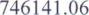 4199196.92картометрический,2.07746140.704199219.20картометрический,2.08745867.754199247.07картометрический,2.09745738.394199264.95картометрический,2.010745694.834199266.98картометрический,2.011745668.834199259.08картометрический,2.012745638.964199225.12картометрический,2.013745595.084199202.85картометрический,2.014745579.444199201.69картометрический,2.015745594.634199189.49картометрический,2.016745631.154199169.08картометрический,2.017745704.804199110.26картометрический,2.018745727.094199088.16картометрический,2.019745770.564199051.03картометрический,2.020745797.704199018.21картометрический,2.021745835.754198971.07картометрический,2.022745925.094199005.58картометрический,2.023746013.864199054.31картометрический,2.01746052.624199064.70картометрический,2.0ОПИСАНИЕ МЕСТОПОЛОЖЕНИЯ ГРАНИЦОПИСАНИЕ МЕСТОПОЛОЖЕНИЯ ГРАНИЦтерриториальной зонытерриториальной зоны(наименование объекта)индивидуальной малоэтажной жилой застройки (Ж4)(наименование объекта)индивидуальной малоэтажной жилой застройки (Ж4)Сведения об объектеСведения об объекте11/11Характеристики объектаОписание характеристик121Местоположение объекташт. Жирекен ГП «Жирекенское» муниципального района «Чернышевский район»Забайкальского к ая2Площадь объекта величина погрешности оп еделения площади Р ДР , кв.м.44 188 А: 398ЗИные характеристики объектаОПИСАНИЕ МЕСТОПОЛОЖЕНИЯ ГРАНИЦОПИСАНИЕ МЕСТОПОЛОЖЕНИЯ ГРАНИЦОПИСАНИЕ МЕСТОПОЛОЖЕНИЯ ГРАНИЦОПИСАНИЕ МЕСТОПОЛОЖЕНИЯ ГРАНИЦОПИСАНИЕ МЕСТОПОЛОЖЕНИЯ ГРАНИЦтерриториальной зонытерриториальной зонытерриториальной зонытерриториальной зонытерриториальной зоны(наименование объекта)индивидуальной малоэтажной жилой застройки (Ж4)(наименование объекта)индивидуальной малоэтажной жилой застройки (Ж4)(наименование объекта)индивидуальной малоэтажной жилой застройки (Ж4)(наименование объекта)индивидуальной малоэтажной жилой застройки (Ж4)(наименование объекта)индивидуальной малоэтажной жилой застройки (Ж4)Сведения о местоположении границ объектаСведения о местоположении границ объектаСведения о местоположении границ объектаСведения о местоположении границ объектаСведения о местоположении границ объекта1. Система координат МСК-75 зона 41. Система координат МСК-75 зона 41. Система координат МСК-75 зона 41. Система координат МСК-75 зона 41. Система координат МСК-75 зона 42. Сведения о характерных точках границ объекта2. Сведения о характерных точках границ объекта2. Сведения о характерных точках границ объекта2. Сведения о характерных точках границ объекта2. Сведения о характерных точках границ объектаОбозначение характерных точек границКоординаты, мКоординаты, мМетод определения координат и средняя квадратическая погрешность положения ха акте нои точкиМетод определения координат и средняя квадратическая погрешность положения ха акте нои точкиОписание обозначения точкиОбозначение характерных точек границхМетод определения координат и средняя квадратическая погрешность положения ха акте нои точкиМетод определения координат и средняя квадратическая погрешность положения ха акте нои точкиОписание обозначения точки12з451746046.534199281.47картометрический,2.02746052.414199323.79картометрический,2.0746073.094199319.02картометрический,2.04746092.404199413.05картометрический,2.05746039.814199415.83картометрический,2.06746065.164199504.27картометрический,2.07746035.764199516.60картометрический,2.08745999.784199425.06картометрический,2.09745950.004199444.17картометрический,2.010745931.234199393.07картометрический,2.011745906.854199335.41картометрический,2.012745908.214199307.17картометрический,2.013745899.754199300.15картометрический,2.014745865.074199302.45картометрический,2.015745838.644199322.88картометрический,2.016745821.914199331.69картометрический,2.0745820.154199372.93картометрический,2.018745789.294199363.96картометрический,2.019745767.01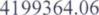 картометрический,2.020745766.214199376.69картометрический,2.021745706.974199378.07картометрический,2.022745685.454199303.31картометрический,2.023745688.914199290.71картометрический,2.0745693.354199279.03картометрический,2.025745739.764199276.91картометрический,2.026745869.294199259.02картометрический,2.027745989.354199246.38картометрический,2.028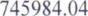 4199307.44картометрический,2.01746046.534199281.47картометрический,2.0ОПИСАНИЕ МЕСТОПОЛОЖЕНИЯ ГРАНИЦОПИСАНИЕ МЕСТОПОЛОЖЕНИЯ ГРАНИЦтерриториальной зонытерриториальной зоны(наименование объекта) индивидуальной малоэтажной жилой застройки (Ж4)(наименование объекта) индивидуальной малоэтажной жилой застройки (Ж4)Сведения об объектеСведения об объектеп/пХарактеристики объектаОписание характеристик12з1Местоположение объектапн. Жирекен ГП «Жирекенское» муниципального района «Чернышевский район»Забайкальского к ая2Площадь объекта величина погрешности оп еделения площади Р ± АР , КВ.М.18 671 168ЗИные характеристики объектаОПИСАНИЕ МЕСТОПОЛОЖЕНИЯ ГРАНИЦОПИСАНИЕ МЕСТОПОЛОЖЕНИЯ ГРАНИЦОПИСАНИЕ МЕСТОПОЛОЖЕНИЯ ГРАНИЦОПИСАНИЕ МЕСТОПОЛОЖЕНИЯ ГРАНИЦОПИСАНИЕ МЕСТОПОЛОЖЕНИЯ ГРАНИЦтерриториальной зонытерриториальной зонытерриториальной зонытерриториальной зонытерриториальной зоны(наименование объекта)индивидуальной малоэтажной жилой застройки (Ж4)(наименование объекта)индивидуальной малоэтажной жилой застройки (Ж4)(наименование объекта)индивидуальной малоэтажной жилой застройки (Ж4)(наименование объекта)индивидуальной малоэтажной жилой застройки (Ж4)(наименование объекта)индивидуальной малоэтажной жилой застройки (Ж4)Сведения о местоположении границ объектаСведения о местоположении границ объектаСведения о местоположении границ объектаСведения о местоположении границ объектаСведения о местоположении границ объекта1. Система координат МСК-75 зона 41. Система координат МСК-75 зона 41. Система координат МСК-75 зона 41. Система координат МСК-75 зона 41. Система координат МСК-75 зона 42. Сведения о характерных точках границ объекта2. Сведения о характерных точках границ объекта2. Сведения о характерных точках границ объекта2. Сведения о характерных точках границ объекта2. Сведения о характерных точках границ объектаОбозначение характерных точек границКоординаты, мКоординаты, мМетод определения координат и средняя квадратическая погрешность положения ха рактерной точки Mt мМетод определения координат и средняя квадратическая погрешность положения ха рактерной точки Mt мОписание обозначения точкиОбозначение характерных точек границхМетод определения координат и средняя квадратическая погрешность положения ха рактерной точки Mt мМетод определения координат и средняя квадратическая погрешность положения ха рактерной точки Mt мОписание обозначения точки12З451745810.954198932.63картометрический,2.02745831.094198967.27картометрический,2.0З745766.114199046.99картометрический,2.04745723.064199083.70картометрический,2.05745700.774199105.79картометрический,2.06745681.384199104.96картометрический,2.07745674.884199089.92картометрический,2.08745638.224199094.86картометрический,2.09745631.214199034.23картометрический,2.010745602.214199038.92картометрический,2.011745601.714199022.61картометрический,2.012745709.724198972.50картометрический,2.013745743.354198968.86картометрический,2.014745765.074198961.10картометрический,2.015745777.234198943.26картометрический,2.01745810.954198932.63картометрический,2.0ОПИСАНИЕ МЕСТОПОЛОЖЕНИЯ ГРАНИЦОПИСАНИЕ МЕСТОПОЛОЖЕНИЯ ГРАНИЦтерриториальной зонытерриториальной зоны(наименование объекта) индивидуальной малоэтажной жилой застройки (Ж4)(наименование объекта) индивидуальной малоэтажной жилой застройки (Ж4)Сведения об объектеСведения об объектеХарактеристики объектаОписание характеристик12з1Местоположение объектапгт. Жирекен ГП «Жирекенское» муниципального района «Чернышевский район»Забайкальского края2Площадь объекта величина погрешности оп еделения площади Р АР кв.м.4 388 393Иные характеристики объектаОПИСАНИЕ МЕСТОПОЛОЖЕНИЯ ГРАНИЦОПИСАНИЕ МЕСТОПОЛОЖЕНИЯ ГРАНИЦОПИСАНИЕ МЕСТОПОЛОЖЕНИЯ ГРАНИЦОПИСАНИЕ МЕСТОПОЛОЖЕНИЯ ГРАНИЦОПИСАНИЕ МЕСТОПОЛОЖЕНИЯ ГРАНИЦтерриториальной зонытерриториальной зонытерриториальной зонытерриториальной зонытерриториальной зоны(наименование объекта)индивидуальной малоэтажной жилой застройки (Ж4)(наименование объекта)индивидуальной малоэтажной жилой застройки (Ж4)(наименование объекта)индивидуальной малоэтажной жилой застройки (Ж4)(наименование объекта)индивидуальной малоэтажной жилой застройки (Ж4)(наименование объекта)индивидуальной малоэтажной жилой застройки (Ж4)Сведения о местоположении границ объектаСведения о местоположении границ объектаСведения о местоположении границ объектаСведения о местоположении границ объектаСведения о местоположении границ объекта1. Система координат МСК-75 зона 41. Система координат МСК-75 зона 41. Система координат МСК-75 зона 41. Система координат МСК-75 зона 41. Система координат МСК-75 зона 42. Сведения о характерных точках границ объекта2. Сведения о характерных точках границ объекта2. Сведения о характерных точках границ объекта2. Сведения о характерных точках границ объекта2. Сведения о характерных точках границ объектаОбозначение характерных точек границКоординаты, мКоординаты, мМетод определения координат и средняя квадратическая погрешность положения ха акте ной точки Мт мМетод определения координат и средняя квадратическая погрешность положения ха акте ной точки Мт мОписание обозначения точкиОбозначение характерных точек границхМетод определения координат и средняя квадратическая погрешность положения ха акте ной точки Мт мМетод определения координат и средняя квадратическая погрешность положения ха акте ной точки Мт мОписание обозначения точки12З451745586.714199136.58картометрический,2.02745583.714199169.16картометрический,2.0З745572.744199168.37картометрический,2.04745570.774199201.05картометрический,2.05745522.464199197.45картометрический,2.06745501.924199198.92картометрический,2.07745503.434199177.97картометрический,2.08745533.554199129.37картометрический,2.0               1745586.714199136.58картометрический,2.0ОПИСАНИЕ МЕСТОПОЛОЖЕНИЯ ГРАНИЦОПИСАНИЕ МЕСТОПОЛОЖЕНИЯ ГРАНИЦтерриториальной зонытерриториальной зоны(наименование объекта) индивидуальной малоэтажной жилой застройки (Ж4)(наименование объекта) индивидуальной малоэтажной жилой застройки (Ж4)Сведения об объектеСведения об объектеп/пХарактеристики объектаОписание характеристик12з1Местоположение объекташт. Жирекен ГП «Жирекенское» муниципального района «Чернышевский район»Забайкальского к ая2Площадь объекта ± величина погрешности оп еделения площади Р ± ДР , кв.м.22 935 206ЗИные характеристики объектаОПИСАНИЕ МЕСТОПОЛОЖЕНИЯ ГРАНИЦОПИСАНИЕ МЕСТОПОЛОЖЕНИЯ ГРАНИЦОПИСАНИЕ МЕСТОПОЛОЖЕНИЯ ГРАНИЦОПИСАНИЕ МЕСТОПОЛОЖЕНИЯ ГРАНИЦОПИСАНИЕ МЕСТОПОЛОЖЕНИЯ ГРАНИЦтерриториальной зонытерриториальной зонытерриториальной зонытерриториальной зонытерриториальной зоны(наименование объекта) индивидуальной малоэтажной жилой застройки (Ж4)(наименование объекта) индивидуальной малоэтажной жилой застройки (Ж4)(наименование объекта) индивидуальной малоэтажной жилой застройки (Ж4)(наименование объекта) индивидуальной малоэтажной жилой застройки (Ж4)(наименование объекта) индивидуальной малоэтажной жилой застройки (Ж4)Сведения о местоположении границ объектаСведения о местоположении границ объектаСведения о местоположении границ объектаСведения о местоположении границ объектаСведения о местоположении границ объекта1. Система координат МСК-75 зона 41. Система координат МСК-75 зона 41. Система координат МСК-75 зона 41. Система координат МСК-75 зона 41. Система координат МСК-75 зона 42. Сведения о характерных точках границ объекта2. Сведения о характерных точках границ объекта2. Сведения о характерных точках границ объекта2. Сведения о характерных точках границ объекта2. Сведения о характерных точках границ объектаОбозначение характерных точек границКоординаты, мКоординаты, мМетод определения координат и средняя квадратическая погрешность положения ха акте нои точкиМетод определения координат и средняя квадратическая погрешность положения ха акте нои точкиОписание обозначения точкиОбозначение характерных точек границхМетод определения координат и средняя квадратическая погрешность положения ха акте нои точкиМетод определения координат и средняя квадратическая погрешность положения ха акте нои точкиОписание обозначения точки12з451745607.704199218.40картометрический,2.02745593.594199229.68картометрический,2.03745580.914199289.13картометрический,2.04745581.324199322.68картометрический,2.05745591.414199349.95картометрический,2.06745590.174199403.25картометрический,2.07745511.88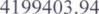 картометрический,2.08745490.914199346.52картометрический,2.09745511.944199302.08картометрический,2.010745546.794199280.87картометрический,2.011745546.024199258.78картометрический,2.012745375.794199271.05картометрический,2.013745358.164199217.24картометрический,2.014745522.744199205.48картометрический,2.015745592.714199210.61картометрический,2.01745607.704199218.40картометрический,2.0ОПИСАНИЕ МЕСТОПОЛОЖЕНИЯ ГРАНИЦОПИСАНИЕ МЕСТОПОЛОЖЕНИЯ ГРАНИЦтерриториальной зонытерриториальной зоны(наименование объекта) индивидуальной малоэтажной жилой застройки (Ж4)(наименование объекта) индивидуальной малоэтажной жилой застройки (Ж4)Сведения об объектеСведения об объектеп/пХарактеристики объектаОписание характеристик121Местоположение объекташт. Жирекен ГП «Жирекенское» муниципального района «Чернышевский район»Забайкальского к ая2Площадь объекта величина погрешности оп еделения площади ДР , кв.м.127 243 1145ЗИные характеристики объектаОПИСАНИЕ МЕСТОПОЛОЖЕНИЯ ГРАНИЦОПИСАНИЕ МЕСТОПОЛОЖЕНИЯ ГРАНИЦОПИСАНИЕ МЕСТОПОЛОЖЕНИЯ ГРАНИЦОПИСАНИЕ МЕСТОПОЛОЖЕНИЯ ГРАНИЦОПИСАНИЕ МЕСТОПОЛОЖЕНИЯ ГРАНИЦтерриториальной зонытерриториальной зонытерриториальной зонытерриториальной зонытерриториальной зоны(наименование объекта) индивидуальной малоэтажной жилой застройки (Ж4)(наименование объекта) индивидуальной малоэтажной жилой застройки (Ж4)(наименование объекта) индивидуальной малоэтажной жилой застройки (Ж4)(наименование объекта) индивидуальной малоэтажной жилой застройки (Ж4)(наименование объекта) индивидуальной малоэтажной жилой застройки (Ж4)Сведения о местоположении границ объектаСведения о местоположении границ объектаСведения о местоположении границ объектаСведения о местоположении границ объектаСведения о местоположении границ объекта1. Система координат МСК-75 зона 41. Система координат МСК-75 зона 41. Система координат МСК-75 зона 41. Система координат МСК-75 зона 41. Система координат МСК-75 зона 42. Сведения о характерных точках границ объекта2. Сведения о характерных точках границ объекта2. Сведения о характерных точках границ объекта2. Сведения о характерных точках границ объекта2. Сведения о характерных точках границ объектаОбозначение характерных точек границКоординаты, мКоординаты, мМетод определения координат и средняя квадратическая погрешность положения ха акте нои точки Mt мМетод определения координат и средняя квадратическая погрешность положения ха акте нои точки Mt мОписание обозначения точкиОбозначение характерных точек границхМетод определения координат и средняя квадратическая погрешность положения ха акте нои точки Mt мМетод определения координат и средняя квадратическая погрешность положения ха акте нои точки Mt мОписание обозначения точки12З451745606.954198890.0Зкартометрический,2.02745595.324198904.55картометрический,2.0З745585.204198922.78картометрический,2.04745578.674198961.08картометрический,2.05745579.504198978.45картометрический,2.06745587.824198996.33картометрический,2.07745575.454199032.18картометрический,2.08745561.714199061.87картометрический,2.09745545.944199089.17картометрический,2.010745532.711.54картометрический,2.011745515.934199136.89картометрический,2.012745473.224199200.97картометрический,2.013745148.054199221.09картометрический,2.014745044.304199227.01картометрический,2.015745009.754199092.50картометрический,2.016745073.124199106.05картометрический,2.017745104.194199109.04картометрический,2.018745144.294199095.51картометрический,2.019745305.194198968.23картометрический,2.020745329.134198886.68картометрический,2.021745333.654198838.56картометрический,2.022745418.45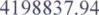 картометрический,2.023745437.614198878.29картометрический,2.01745606.954198890.03картометрический,2.0ОПИСАНИЕ МЕСТОПОЛОЖЕНИЯ ГРАНИЦОПИСАНИЕ МЕСТОПОЛОЖЕНИЯ ГРАНИЦтерриториальной зонытерриториальной зоны(наименование объекта) индивидуальной малоэтажной жилой застройки (Ж4)(наименование объекта) индивидуальной малоэтажной жилой застройки (Ж4)Сведения об объектеСведения об объектеХарактеристики объектаОписание характеристик121Местоположение объектапгт. Жирекен ГП «Жирекенское» муниципального района «Чернышевский район»Забайкальского края2Площадь объекта ± величина погрешности определения площади Р кв.м.33 561 302ЗИные характеристики объектаОПИСАНИЕ МЕСТОПОЛОЖЕНИЯ ГРАНИЦОПИСАНИЕ МЕСТОПОЛОЖЕНИЯ ГРАНИЦОПИСАНИЕ МЕСТОПОЛОЖЕНИЯ ГРАНИЦОПИСАНИЕ МЕСТОПОЛОЖЕНИЯ ГРАНИЦОПИСАНИЕ МЕСТОПОЛОЖЕНИЯ ГРАНИЦтерриториальной зонытерриториальной зонытерриториальной зонытерриториальной зонытерриториальной зоны(наименование объекта) индивидуальной малоэтажной жилой застройки (Ж4)(наименование объекта) индивидуальной малоэтажной жилой застройки (Ж4)(наименование объекта) индивидуальной малоэтажной жилой застройки (Ж4)(наименование объекта) индивидуальной малоэтажной жилой застройки (Ж4)(наименование объекта) индивидуальной малоэтажной жилой застройки (Ж4)Сведения о местоположении границ объектаСведения о местоположении границ объектаСведения о местоположении границ объектаСведения о местоположении границ объектаСведения о местоположении границ объекта1. Система координат МСК-75 зона 41. Система координат МСК-75 зона 41. Система координат МСК-75 зона 41. Система координат МСК-75 зона 41. Система координат МСК-75 зона 42. Сведения о характерных точках границ объекта2. Сведения о характерных точках границ объекта2. Сведения о характерных точках границ объекта2. Сведения о характерных точках границ объекта2. Сведения о характерных точках границ объектаОбозначение характерных точек границКоординаты, мКоординаты, мМетод определения координат и средняя квадратическая погрешность положения ха акте нои точки N1t , мМетод определения координат и средняя квадратическая погрешность положения ха акте нои точки N1t , мОписание обозначения точкиОбозначение характерных точек границхМетод определения координат и средняя квадратическая погрешность положения ха акте нои точки N1t , мМетод определения координат и средняя квадратическая погрешность положения ха акте нои точки N1t , мОписание обозначения точки12З451745112.814199298.40картометрический,2.02745087.764199341.80картометрический,2.0З745146.194199369.50картометрический,2.04745132.25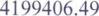 картометрический,2.05745160.254199416.31картометрический,2.06745149.854199451.83картометрический,2.07745169.834199459.57картометрический,2.08745149.654199518.57картометрический ,2.09744974.574199514.23картометрический,2.010745000.544199333.85картометрический,2.011745041.424199263.03картометрический,2.01745112.814199298.40картометрический,2.0ОПИСАНИЕ МЕСТОПОЛОЖЕНИЯ ГРАНИЦОПИСАНИЕ МЕСТОПОЛОЖЕНИЯ ГРАНИЦОПИСАНИЕ МЕСТОПОЛОЖЕНИЯ ГРАНИЦОПИСАНИЕ МЕСТОПОЛОЖЕНИЯ ГРАНИЦОПИСАНИЕ МЕСТОПОЛОЖЕНИЯ ГРАНИЦОПИСАНИЕ МЕСТОПОЛОЖЕНИЯ ГРАНИЦОПИСАНИЕ МЕСТОПОЛОЖЕНИЯ ГРАНИЦОПИСАНИЕ МЕСТОПОЛОЖЕНИЯ ГРАНИЦтерриториальной зонытерриториальной зонытерриториальной зонытерриториальной зонытерриториальной зонытерриториальной зонытерриториальной зонытерриториальной зоны(наименование объекта) индивидуальной малоэтажной жилой застройки (Ж4)(наименование объекта) индивидуальной малоэтажной жилой застройки (Ж4)(наименование объекта) индивидуальной малоэтажной жилой застройки (Ж4)(наименование объекта) индивидуальной малоэтажной жилой застройки (Ж4)(наименование объекта) индивидуальной малоэтажной жилой застройки (Ж4)(наименование объекта) индивидуальной малоэтажной жилой застройки (Ж4)(наименование объекта) индивидуальной малоэтажной жилой застройки (Ж4)(наименование объекта) индивидуальной малоэтажной жилой застройки (Ж4)Сведения об объектеСведения об объектеСведения об объектеСведения об объектеСведения об объектеСведения об объектеСведения об объектеСведения об объекте11/1111/11Характеристики объектаХарактеристики объектаХарактеристики объектаХарактеристики объектаОписание характеристикОписание характеристикОписание характеристикОписание характеристик112222зззз11Местоположение объектаМестоположение объектаМестоположение объектаМестоположение объекташт. Жирекен ГП «Жирекенское» муниципального района «Чернышевский район»Забайкальского к аяшт. Жирекен ГП «Жирекенское» муниципального района «Чернышевский район»Забайкальского к аяшт. Жирекен ГП «Жирекенское» муниципального района «Чернышевский район»Забайкальского к аяшт. Жирекен ГП «Жирекенское» муниципального района «Чернышевский район»Забайкальского к ая22Площадь объекта величина погрешности оп еделения площади Р А: АР , кв.м.Площадь объекта величина погрешности оп еделения площади Р А: АР , кв.м.Площадь объекта величина погрешности оп еделения площади Р А: АР , кв.м.Площадь объекта величина погрешности оп еделения площади Р А: АР , кв.м.62 482 56262 482 56262 482 56262 482 562ЗЗИные характеристики объектаИные характеристики объектаИные характеристики объектаИные характеристики объекталист №2ОПИСАНИЕ МЕСТОПОЛОЖЕНИЯ ГРАНИЦОПИСАНИЕ МЕСТОПОЛОЖЕНИЯ ГРАНИЦОПИСАНИЕ МЕСТОПОЛОЖЕНИЯ ГРАНИЦОПИСАНИЕ МЕСТОПОЛОЖЕНИЯ ГРАНИЦОПИСАНИЕ МЕСТОПОЛОЖЕНИЯ ГРАНИЦОПИСАНИЕ МЕСТОПОЛОЖЕНИЯ ГРАНИЦОПИСАНИЕ МЕСТОПОЛОЖЕНИЯ ГРАНИЦтерриториальной зонытерриториальной зонытерриториальной зонытерриториальной зонытерриториальной зонытерриториальной зонытерриториальной зоны(наименование объекта) индивидуальной малоэтажной жилой застройки (Ж4)(наименование объекта) индивидуальной малоэтажной жилой застройки (Ж4)(наименование объекта) индивидуальной малоэтажной жилой застройки (Ж4)(наименование объекта) индивидуальной малоэтажной жилой застройки (Ж4)(наименование объекта) индивидуальной малоэтажной жилой застройки (Ж4)(наименование объекта) индивидуальной малоэтажной жилой застройки (Ж4)(наименование объекта) индивидуальной малоэтажной жилой застройки (Ж4)Сведения о местоположении границ объектаСведения о местоположении границ объектаСведения о местоположении границ объектаСведения о местоположении границ объектаСведения о местоположении границ объектаСведения о местоположении границ объектаСведения о местоположении границ объекта1. Система координат МСК-75 зона 41. Система координат МСК-75 зона 41. Система координат МСК-75 зона 41. Система координат МСК-75 зона 41. Система координат МСК-75 зона 41. Система координат МСК-75 зона 41. Система координат МСК-75 зона 42. Сведения о характерных точках границ объекта2. Сведения о характерных точках границ объекта2. Сведения о характерных точках границ объекта2. Сведения о характерных точках границ объекта2. Сведения о характерных точках границ объекта2. Сведения о характерных точках границ объекта2. Сведения о характерных точках границ объектаОбозначение характерных точек границОбозначение характерных точек границКоординаты, мКоординаты, мМетод определения координат и средняя квадратическая погрешность положения ха акте ной точки Mt , мМетод определения координат и средняя квадратическая погрешность положения ха акте ной точки Mt , мМетод определения координат и средняя квадратическая погрешность положения ха акте ной точки Mt , мОписание обозначения точкиОбозначение характерных точек границОбозначение характерных точек границхМетод определения координат и средняя квадратическая погрешность положения ха акте ной точки Mt , мМетод определения координат и средняя квадратическая погрешность положения ха акте ной точки Mt , мМетод определения координат и средняя квадратическая погрешность положения ха акте ной точки Mt , мОписание обозначения точки112З445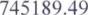 4198827.81картометрический,картометрический,2.022745173.624198989.84картометрический,картометрический,2.0ЗЗ745104.864199023.32картометрический,картометрический,2.044745030.594199032.31картометрический,картометрический,2.055744984.984199018.51картометрический,картометрический,2.066744915.304199013.34картометрический,картометрический,2.077744886.224198990.82картометрический,картометрический,2.088744846.91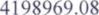 картометрический,картометрический,2.099744811.034198960.71картометрический,картометрический,2.01010744767.054198961.13картометрический,картометрический,2.01111744670.294198953.90картометрический,картометрический,2.01212744637.154198937.56картометрический,картометрический,2.01313744680.814198911.40картометрический,картометрический,2.01414744705.994198860.24картометрический,картометрический,2.01515744812.404198865.48картометрический,картометрический,2.01616744965.834198853.08картометрический,картометрический,2.0745032.304198906.98картометрический,картометрический,2.01818745061.394198912.30картометрический,картометрический,2.01919745130.284198880.00картометрический,картометрический,2.0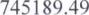 4198827.81картометрический,картометрический,2.0ОПИСАНИЕ МЕСТОПОЛОЖЕНИЯ ГРАНИЦОПИСАНИЕ МЕСТОПОЛОЖЕНИЯ ГРАНИЦтерриториальной зонытерриториальной зоны(наименование объекта) индивидуальной малоэтажной жилой застройки (Ж4)(наименование объекта) индивидуальной малоэтажной жилой застройки (Ж4)Сведения об объектеСведения об объекте11/11Характеристики объектаОписание характеристик12З1Местоположение объектапгт. Жирекен ГП «Жирекенское» муниципального района «Чернышевский район»Забайкальского к- ая2Площадь объекта величина погрешности оп еделения площади Р ± ДР , кв.м.42 172 380ЗИные характеристики объектаОПИСАНИЕ МЕСТОПОЛОЖЕНИЯ ГРАНИЦОПИСАНИЕ МЕСТОПОЛОЖЕНИЯ ГРАНИЦОПИСАНИЕ МЕСТОПОЛОЖЕНИЯ ГРАНИЦОПИСАНИЕ МЕСТОПОЛОЖЕНИЯ ГРАНИЦОПИСАНИЕ МЕСТОПОЛОЖЕНИЯ ГРАНИЦтерриториальной зонытерриториальной зонытерриториальной зонытерриториальной зонытерриториальной зоны(наименование объекта) индивидуальной малоэтажной жилой застройки (Ж4)(наименование объекта) индивидуальной малоэтажной жилой застройки (Ж4)(наименование объекта) индивидуальной малоэтажной жилой застройки (Ж4)(наименование объекта) индивидуальной малоэтажной жилой застройки (Ж4)(наименование объекта) индивидуальной малоэтажной жилой застройки (Ж4)Сведения о местоположении границ объектаСведения о местоположении границ объектаСведения о местоположении границ объектаСведения о местоположении границ объектаСведения о местоположении границ объекта1. Система координат МСК-75 зона 41. Система координат МСК-75 зона 41. Система координат МСК-75 зона 41. Система координат МСК-75 зона 41. Система координат МСК-75 зона 42. Сведения о характерных точках границ объекта2. Сведения о характерных точках границ объекта2. Сведения о характерных точках границ объекта2. Сведения о характерных точках границ объекта2. Сведения о характерных точках границ объектаОбозначение характерных точек границКоординаты, мКоординаты, мМетод определения координат и средняя квадратическая погрешность положения характерной точкиМетод определения координат и средняя квадратическая погрешность положения характерной точкиОписание обозначения точкиОбозначение характерных точек границхМетод определения координат и средняя квадратическая погрешность положения характерной точкиМетод определения координат и средняя квадратическая погрешность положения характерной точкиОписание обозначения точки12З45744971.074198683.88картометрический,2.02744968.674198843.05картометрический,2.03744812.134198855.44картометрический,2.04744708.884198850.34картометрический,2.05744714.424198825.45картометрический,2.06744712.694198793.42картометрический,2.07744702.694198793.98картометрический,2.08744688.474198744.77геодезический 0.2геодезический 0.29744798.144198681.69геодезический 0.2геодезический 0.21744971.074198683.88картометрический, 2.0картометрический, 2.0ОПИСАНИЕ МЕСТОПОЛОЖЕНИЯ ГРАНИЦОПИСАНИЕ МЕСТОПОЛОЖЕНИЯ ГРАНИЦтерриториальной зонытерриториальной зоны(наименование объекта) индивидуальной малоэтажной жилой застройки (Ж4)(наименование объекта) индивидуальной малоэтажной жилой застройки (Ж4)Сведения об объектеСведения об объектеп/пХарактеристики объектаОписание характеристик12з1Местоположение объектапгт. Жирекен ГП «Жирекенское» муниципального района «Чернышевский район» Забайкальского края2Площадь объекта величина погрешности определения площади Р ± ДР , кв.м.60 218 5422Площадь объекта величина погрешности определения площади Р ± ДР , кв.м.60 218 542ЗИные характеристики объектаОПИСАНИЕ МЕСТОПОЛОЖЕНИЯ ГРАНИЦОПИСАНИЕ МЕСТОПОЛОЖЕНИЯ ГРАНИЦОПИСАНИЕ МЕСТОПОЛОЖЕНИЯ ГРАНИЦОПИСАНИЕ МЕСТОПОЛОЖЕНИЯ ГРАНИЦтерриториальной зонытерриториальной зонытерриториальной зонытерриториальной зоны(наименование объекта) индивидуальной малоэтажной жилой застройки (Ж4)(наименование объекта) индивидуальной малоэтажной жилой застройки (Ж4)(наименование объекта) индивидуальной малоэтажной жилой застройки (Ж4)(наименование объекта) индивидуальной малоэтажной жилой застройки (Ж4)Сведения о местоположении границ объектаСведения о местоположении границ объектаСведения о местоположении границ объектаСведения о местоположении границ объекта1. Система координат МСК-75 зона 41. Система координат МСК-75 зона 41. Система координат МСК-75 зона 41. Система координат МСК-75 зона 42. Сведения о характерных точках границ объекта2. Сведения о характерных точках границ объекта2. Сведения о характерных точках границ объекта2. Сведения о характерных точках границ объектаОбозначение характерных точек границКоординаты, мКоординаты, мМетод определения координат и средняя квадратическая погрешность положения ха акте ной точки Mt , мОписание обозначения точкиОбозначение характерных точек границхМетод определения координат и средняя квадратическая погрешность положения ха акте ной точки Mt , мОписание обозначения точки12З451745096.944198330.87картометрический, 2.02745081.074198554.83картометрический, 2.0З745037.714198588.15геодезический 0.24744950.484198589.67геодезический 0.25744936.434198589.06геодезический 0.26744911.924198580.78геодезический 0.27744793.284198556.20картометрический, 2.08744940.654198304.14картометрический, 2.01745096.944198330.87картометрический, 2.0ОПИСАНИЕ МЕСТОПОЛОЖЕНИЯ ГРАНИЦОПИСАНИЕ МЕСТОПОЛОЖЕНИЯ ГРАНИЦтерриториальной зонытерриториальной зоны(наименование объекта) индивидуальной малоэтажной жилой застройки (Ж4)(наименование объекта) индивидуальной малоэтажной жилой застройки (Ж4)Сведения об объектеСведения об объектеп/пХарактеристики объектаОписание характеристик12з1Местоположение объекташт. Жирекен ГП «Жирекенское» муниципального района «Чернышевский район»Забайкальского края2Площадь объекта величина погрешности оп еделения площади Р ± ДР , кв.м.895 818 80623Иные характеристики объектаОПИСАНИЕ МЕСТОПОЛОЖЕНИЯ ГРАНИЦОПИСАНИЕ МЕСТОПОЛОЖЕНИЯ ГРАНИЦОПИСАНИЕ МЕСТОПОЛОЖЕНИЯ ГРАНИЦОПИСАНИЕ МЕСТОПОЛОЖЕНИЯ ГРАНИЦОПИСАНИЕ МЕСТОПОЛОЖЕНИЯ ГРАНИЦОПИСАНИЕ МЕСТОПОЛОЖЕНИЯ ГРАНИЦОПИСАНИЕ МЕСТОПОЛОЖЕНИЯ ГРАНИЦОПИСАНИЕ МЕСТОПОЛОЖЕНИЯ ГРАНИЦОПИСАНИЕ МЕСТОПОЛОЖЕНИЯ ГРАНИЦОПИСАНИЕ МЕСТОПОЛОЖЕНИЯ ГРАНИЦтерриториальной зонытерриториальной зонытерриториальной зонытерриториальной зонытерриториальной зонытерриториальной зонытерриториальной зонытерриториальной зонытерриториальной зонытерриториальной зоны(наименование объекта)индивидуальной малоэтажной жилой застройки (Ж4)(наименование объекта)индивидуальной малоэтажной жилой застройки (Ж4)(наименование объекта)индивидуальной малоэтажной жилой застройки (Ж4)(наименование объекта)индивидуальной малоэтажной жилой застройки (Ж4)(наименование объекта)индивидуальной малоэтажной жилой застройки (Ж4)(наименование объекта)индивидуальной малоэтажной жилой застройки (Ж4)(наименование объекта)индивидуальной малоэтажной жилой застройки (Ж4)(наименование объекта)индивидуальной малоэтажной жилой застройки (Ж4)(наименование объекта)индивидуальной малоэтажной жилой застройки (Ж4)(наименование объекта)индивидуальной малоэтажной жилой застройки (Ж4)Сведения о местоположении границ объектаСведения о местоположении границ объектаСведения о местоположении границ объектаСведения о местоположении границ объектаСведения о местоположении границ объектаСведения о местоположении границ объектаСведения о местоположении границ объектаСведения о местоположении границ объектаСведения о местоположении границ объектаСведения о местоположении границ объекта1. Система координат МСК-75 зона 41. Система координат МСК-75 зона 41. Система координат МСК-75 зона 41. Система координат МСК-75 зона 41. Система координат МСК-75 зона 41. Система координат МСК-75 зона 41. Система координат МСК-75 зона 41. Система координат МСК-75 зона 41. Система координат МСК-75 зона 41. Система координат МСК-75 зона 42. Сведения о характерных точках границ объекта2. Сведения о характерных точках границ объекта2. Сведения о характерных точках границ объекта2. Сведения о характерных точках границ объекта2. Сведения о характерных точках границ объекта2. Сведения о характерных точках границ объекта2. Сведения о характерных точках границ объекта2. Сведения о характерных точках границ объекта2. Сведения о характерных точках границ объекта2. Сведения о характерных точках границ объектаОбозначение характерных точек границОбозначение характерных точек границКоординаты, мКоординаты, мКоординаты, мКоординаты, мМетод определения координат и средняя квадратическая погрешность положения ха акте нои точки Mt , мМетод определения координат и средняя квадратическая погрешность положения ха акте нои точки Mt , мМетод определения координат и средняя квадратическая погрешность положения ха акте нои точки Mt , мМетод определения координат и средняя квадратическая погрешность положения ха акте нои точки Mt , мОписание обозначения точкиОписание обозначения точкиОбозначение характерных точек границОбозначение характерных точек границххМетод определения координат и средняя квадратическая погрешность положения ха акте нои точки Mt , мМетод определения координат и средняя квадратическая погрешность положения ха акте нои точки Mt , мМетод определения координат и средняя квадратическая погрешность положения ха акте нои точки Mt , мМетод определения координат и средняя квадратическая погрешность положения ха акте нои точки Mt , мОписание обозначения точкиОписание обозначения точки1122зз445511744731.16744731.164200552.564200552.56картометрический,картометрический,2.02.022744802.76744802.76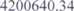 картометрический,картометрический,2.02.0ЗЗ744784.66744784.664200657.724200657.72картометрический,картометрический,2.02.044744899.32744899.324200830.244200830.24картометрический,картометрический,2.02.055744905.27744905.274200831.124200831.12картометрический,картометрический,2.02.066745004.27745004.274200902.884200902.88картометрический,картометрический,2.02.077744912.55744912.554201381.784201381.78картометрический,картометрический,2.02.088744669.81744669.814201371.164201371.16картометрический,картометрический,2.02.099744632.14744632.144201461.234201461.23картометрический,картометрический,2.02.01010744495.95744495.954201390.264201390.26картометрический,картометрический,2.02.01111744391.12744391.124201337.084201337.08картометрический,картометрический,2.02.01212744313.72744313.724201299.714201299.71картометрический,картометрический,2.02.01313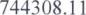 4201296.444201296.44картометрический,картометрический,2.02.0744239.91744239.914201259.274201259.27картометрический,картометрический,2.02.01515744129.72744129.724201191.764201191.76картометрический,картометрический,2.02.01616744061.98744061.984201153.664201153.66картометрический,картометрический,2.02.01717744056.67744056.674201150.684201150.68картометрический,картометрический,2.02.01818744053.93744053.934201149.144201149.14картометрический,картометрический,2.02.01919743998.29743998.294201106.214201106.21картометрический,картометрический,2.02.02020743887.99743887.994201001.264201001.26картометрический,картометрический,2.02.02121743750.37743750.374200870.954200870.95картометрический,картометрический,2.02.02222743692.39743692.394200805.484200805.48картометрический,картометрический,2.02.02323743641.36743641.364200730.404200730.40картометрический,картометрический,2.02.02424743915.74743915.744200458.424200458.42картометрический,картометрический,2.02.02525744103.11744103.114200380.744200380.74картометрический,картометрический,2.02.02626744231.12744231.124200476.014200476.01картометрический,картометрический,2.02.0744313.46744313.464200405.504200405.50картометрический,картометрический,2.02.02828744496.32744496.324200480.264200480.26картометрический,картометрический,2.02.02929744500.99744500.994200523.384200523.38картометрический,картометрический,2.02.03030744500.80744500.804200529.624200529.62картометрический,картометрический,2.02.0ОПИСАНИЕ МЕСТОПОЛОЖЕНИЯ ГРАНИЦОПИСАНИЕ МЕСТОПОЛОЖЕНИЯ ГРАНИЦОПИСАНИЕ МЕСТОПОЛОЖЕНИЯ ГРАНИЦОПИСАНИЕ МЕСТОПОЛОЖЕНИЯ ГРАНИЦОПИСАНИЕ МЕСТОПОЛОЖЕНИЯ ГРАНИЦОПИСАНИЕ МЕСТОПОЛОЖЕНИЯ ГРАНИЦОПИСАНИЕ МЕСТОПОЛОЖЕНИЯ ГРАНИЦОПИСАНИЕ МЕСТОПОЛОЖЕНИЯ ГРАНИЦОПИСАНИЕ МЕСТОПОЛОЖЕНИЯ ГРАНИЦОПИСАНИЕ МЕСТОПОЛОЖЕНИЯ ГРАНИЦОПИСАНИЕ МЕСТОПОЛОЖЕНИЯ ГРАНИЦОПИСАНИЕ МЕСТОПОЛОЖЕНИЯ ГРАНИЦтерриториальной зонытерриториальной зонытерриториальной зонытерриториальной зонытерриториальной зонытерриториальной зонытерриториальной зонытерриториальной зонытерриториальной зонытерриториальной зонытерриториальной зонытерриториальной зоны(наименование объекта)индивидуальной малоэтажной жилой застройки (Ж4)(наименование объекта)индивидуальной малоэтажной жилой застройки (Ж4)(наименование объекта)индивидуальной малоэтажной жилой застройки (Ж4)(наименование объекта)индивидуальной малоэтажной жилой застройки (Ж4)(наименование объекта)индивидуальной малоэтажной жилой застройки (Ж4)(наименование объекта)индивидуальной малоэтажной жилой застройки (Ж4)(наименование объекта)индивидуальной малоэтажной жилой застройки (Ж4)(наименование объекта)индивидуальной малоэтажной жилой застройки (Ж4)(наименование объекта)индивидуальной малоэтажной жилой застройки (Ж4)(наименование объекта)индивидуальной малоэтажной жилой застройки (Ж4)(наименование объекта)индивидуальной малоэтажной жилой застройки (Ж4)(наименование объекта)индивидуальной малоэтажной жилой застройки (Ж4)Сведения о местоположении границ объектаСведения о местоположении границ объектаСведения о местоположении границ объектаСведения о местоположении границ объектаСведения о местоположении границ объектаСведения о местоположении границ объектаСведения о местоположении границ объектаСведения о местоположении границ объектаСведения о местоположении границ объектаСведения о местоположении границ объектаСведения о местоположении границ объектаСведения о местоположении границ объекта1. Система координат МСК-75 зона 41. Система координат МСК-75 зона 41. Система координат МСК-75 зона 41. Система координат МСК-75 зона 41. Система координат МСК-75 зона 41. Система координат МСК-75 зона 41. Система координат МСК-75 зона 41. Система координат МСК-75 зона 41. Система координат МСК-75 зона 41. Система координат МСК-75 зона 41. Система координат МСК-75 зона 41. Система координат МСК-75 зона 42. Сведения о характерных точках границ объекта2. Сведения о характерных точках границ объекта2. Сведения о характерных точках границ объекта2. Сведения о характерных точках границ объекта2. Сведения о характерных точках границ объекта2. Сведения о характерных точках границ объекта2. Сведения о характерных точках границ объекта2. Сведения о характерных точках границ объекта2. Сведения о характерных точках границ объекта2. Сведения о характерных точках границ объекта2. Сведения о характерных точках границ объекта2. Сведения о характерных точках границ объекта3131744495.92744495.924200548.774200548.77картометрический,картометрический,2.02.03232744494.59744494.594200569.604200569.60картометрический,картометрический,2.02.03333744502.32744502.32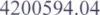 картометрический,картометрический,2.02.03434744517.31744517.314200614.504200614.50картометрический,картометрический,2.02.03535744520.14744520.144200608.094200608.09картометрический,картометрический,2.02.03636744507.46744507.464200590.894200590.89картометрический,картометрический,2.02.03737744500.50744500.504200568.364200568.36картометрический,картометрический,2.02.03838744501.88744501.884200549.484200549.48картометрический,картометрический,2.02.03939744507.36744507.364200528.194200528.19картометрический,картометрический,2.02.04040744506.1 1744506.1 14200516.234200516.23картометрический,картометрический,2.02.04141744515.82744515.824200509.294200509.29картометрический,картометрический,2.02.04242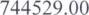 4200526.624200526.62картометрический,картометрический,2.02.04343744535.96744535.964200522.764200522.76картометрический,картометрический,2.02.04444744559.53744559.534200556.634200556.63картометрический,картометрический,2.02.04545744562.54744562.544200554.234200554.23картометрический,картометрический,2.02.04646744567.48744567.484200558.804200558.80картометрический,картометрический,2.02.04747744589.47744589.474200549.004200549.00картометрический,картометрический,2.02.04848744611.81744611.814200547.884200547.88картометрический,картометрический,2.02.04949744652.66744652.664200556.264200556.26картометрический,картометрический,2.02.05050744695.79744695.794200540.624200540.62картометрический,картометрический,2.02.05151744717.62744717.624200562.524200562.52картометрический,картометрический,2.02.011744731.16744731.164200552.564200552.56картометрический,картометрический,2.02.0ОПИСАНИЕ МЕСТОПОЛОЖЕНИЯ ГРАНИЦОПИСАНИЕ МЕСТОПОЛОЖЕНИЯ ГРАНИЦтерриториальной зонытерриториальной зоны(наименование объекта) индивидуальной малоэтажной жилой застройки (Ж4)(наименование объекта) индивидуальной малоэтажной жилой застройки (Ж4)Сведения об объектеСведения об объектеХарактеристики объектаОписание характеристик12з1Местоположение объектапгт. Жирекен ГП «Жирекенское» муниципального района «Чернышевский район»Забайкальского края2Площадь объекта величина погрешности определения площади Р ДР кв.м.40 050 А: 3603Иные характеристики объектаОПИСАНИЕ МЕСТОПОЛОЖЕНИЯ ГРАНИЦОПИСАНИЕ МЕСТОПОЛОЖЕНИЯ ГРАНИЦОПИСАНИЕ МЕСТОПОЛОЖЕНИЯ ГРАНИЦОПИСАНИЕ МЕСТОПОЛОЖЕНИЯ ГРАНИЦОПИСАНИЕ МЕСТОПОЛОЖЕНИЯ ГРАНИЦтерриториальной зонытерриториальной зонытерриториальной зонытерриториальной зонытерриториальной зоны(наименование объекта) индивидуальной малоэтажной жилой застройки (Ж4)(наименование объекта) индивидуальной малоэтажной жилой застройки (Ж4)(наименование объекта) индивидуальной малоэтажной жилой застройки (Ж4)(наименование объекта) индивидуальной малоэтажной жилой застройки (Ж4)(наименование объекта) индивидуальной малоэтажной жилой застройки (Ж4)Сведения о местоположении границ объектаСведения о местоположении границ объектаСведения о местоположении границ объектаСведения о местоположении границ объектаСведения о местоположении границ объекта1. Система координат МСК-75 зона 41. Система координат МСК-75 зона 41. Система координат МСК-75 зона 41. Система координат МСК-75 зона 41. Система координат МСК-75 зона 42. Сведения о характерных точках границ объекта2. Сведения о характерных точках границ объекта2. Сведения о характерных точках границ объекта2. Сведения о характерных точках границ объекта2. Сведения о характерных точках границ объектаОбозначение характерных точек границКоординаты, мКоординаты, мМетод определения координат и средняя квадратическая погрешность положения ха акте нои точки Mt мМетод определения координат и средняя квадратическая погрешность положения ха акте нои точки Mt мОписание обозначения точкиОбозначение характерных точек границхМетод определения координат и средняя квадратическая погрешность положения ха акте нои точки Mt мМетод определения координат и средняя квадратическая погрешность положения ха акте нои точки Mt мОписание обозначения точки12З451744492.474201397.38картометрический,2.02744628.234201470.36картометрический,2.0З744586.374201579.39картометрический,2.04744251.174201378.94картометрический,2.05744255.054201364.67картометрический,2.06744308.864201303.86картометрический,2.07744388.464201342.49картометрический,2.01744492.474201397.38картометрический,2.0ОПИСАНИЕ МЕСТОПОЛОЖЕНИЯ ГРАНИЦОПИСАНИЕ МЕСТОПОЛОЖЕНИЯ ГРАНИЦтерриториальной зонытерриториальной зоны(наименование объекта) индивидуальной малоэтажной жилой застройки (Ж4)(наименование объекта) индивидуальной малоэтажной жилой застройки (Ж4)Сведения об объектеСведения об объектеХарактеристики объектаОписание характеристик12з1Местоположение объекташт. Жирекен ГП «Жирекенское» муниципального района «Чернышевский район»Забайкальского края2Площадь объекта величина погрешности оп еделения площади 	ДР кв.м.526 527 4739ЗИные характеристики объектаОПИСАНИЕ МЕСТОПОЛОЖЕНИЯ ГРАНИЦОПИСАНИЕ МЕСТОПОЛОЖЕНИЯ ГРАНИЦОПИСАНИЕ МЕСТОПОЛОЖЕНИЯ ГРАНИЦОПИСАНИЕ МЕСТОПОЛОЖЕНИЯ ГРАНИЦОПИСАНИЕ МЕСТОПОЛОЖЕНИЯ ГРАНИЦтерриториальной зонытерриториальной зонытерриториальной зонытерриториальной зонытерриториальной зоны(наименование объекта) индивидуальной малоэтажной жилой застройки (Ж4)(наименование объекта) индивидуальной малоэтажной жилой застройки (Ж4)(наименование объекта) индивидуальной малоэтажной жилой застройки (Ж4)(наименование объекта) индивидуальной малоэтажной жилой застройки (Ж4)(наименование объекта) индивидуальной малоэтажной жилой застройки (Ж4)Сведения о местоположении границ объектаСведения о местоположении границ объектаСведения о местоположении границ объектаСведения о местоположении границ объектаСведения о местоположении границ объекта1. Система координат МСК-75 зона 41. Система координат МСК-75 зона 41. Система координат МСК-75 зона 41. Система координат МСК-75 зона 41. Система координат МСК-75 зона 42. Сведения о характерных точках границ объекта2. Сведения о характерных точках границ объекта2. Сведения о характерных точках границ объекта2. Сведения о характерных точках границ объекта2. Сведения о характерных точках границ объектаОбозначение характерных точек границКоординаты, мКоординаты, мМетод определения координат и средняя квадратическая погрешность положения ха акте ной точкиМетод определения координат и средняя квадратическая погрешность положения ха акте ной точкиОписание обозначения точкиОбозначение характерных точек границхМетод определения координат и средняя квадратическая погрешность положения ха акте ной точкиМетод определения координат и средняя квадратическая погрешность положения ха акте ной точкиОписание обозначения точки12З451743421.294199461.00картометрический,2.02743407.704199472.46картометрический,2.0З743355.104199526.10картометрический,2.04743324.274199556.32картометрический,2.05743295.184199577.99картометрический,2.06743273.444199597.43картометрический,2.07743229.294199647.69картометрический,2.08743234.214199651.06картометрический,2.09743277.824199601.55картометрический,2.010743299084199582.57картометрический,2.011743328.324199560.77картометрический,2.012743359.334199530.38картометрический,2.013743411.184199477.31картометрический,2.0743452.334199578.58ка тометрический,2.015743492.744199744.56картометрический,2.016743511.724199739.20картометрический,2.017743545.384199839.77картометрический,2.018743524.554199858.34картометрический,2.019743515074200035.03картометрический,2.020743523.254200164.06картометрический,2.021743521.224200357.15картометрический,2.022743413.794200431.36картометрический,2.023743449.294200814.17картометрический,2.024743199.184200795.92картометрический,2.025743176.354200454.70картометрический,2.026743168.504200004.21картометрический,2.027743104.794199805.46картометрический,2.028743008.314199771.60картометрический,2.029742976.804199725.08картометрический,2.0742938.734199624.31картометрический,2.0ОПИСАНИЕ МЕСТОПОЛОЖЕНИЯ ГРАНИЦОПИСАНИЕ МЕСТОПОЛОЖЕНИЯ ГРАНИЦОПИСАНИЕ МЕСТОПОЛОЖЕНИЯ ГРАНИЦОПИСАНИЕ МЕСТОПОЛОЖЕНИЯ ГРАНИЦОПИСАНИЕ МЕСТОПОЛОЖЕНИЯ ГРАНИЦОПИСАНИЕ МЕСТОПОЛОЖЕНИЯ ГРАНИЦтерриториальной зонытерриториальной зонытерриториальной зонытерриториальной зонытерриториальной зонытерриториальной зоны(наименование объекта) индивидуальной малоэтажной жилой застройки (Ж4)(наименование объекта) индивидуальной малоэтажной жилой застройки (Ж4)(наименование объекта) индивидуальной малоэтажной жилой застройки (Ж4)(наименование объекта) индивидуальной малоэтажной жилой застройки (Ж4)(наименование объекта) индивидуальной малоэтажной жилой застройки (Ж4)(наименование объекта) индивидуальной малоэтажной жилой застройки (Ж4)Сведения о местоположении границ объектаСведения о местоположении границ объектаСведения о местоположении границ объектаСведения о местоположении границ объектаСведения о местоположении границ объектаСведения о местоположении границ объекта1. Система координат МСК-75 зона 41. Система координат МСК-75 зона 41. Система координат МСК-75 зона 41. Система координат МСК-75 зона 41. Система координат МСК-75 зона 41. Система координат МСК-75 зона 42. Сведения о характерных точках границ объекта2. Сведения о характерных точках границ объекта2. Сведения о характерных точках границ объекта2. Сведения о характерных точках границ объекта2. Сведения о характерных точках границ объекта2. Сведения о характерных точках границ объекта31743043.184199501.21картометрический,2.032743048.924199499.47картометрический,2.033743016.284199407.96картометрический,2.034743008054199372.25картометрический,2.035743011.274199347.44картометрический,2.036743107.764199241.19картометрический,2.037743120.254199233.94картометрический,2.038743270.144199349.78картометрический,2.039743286.624199361.08картометрический,2.01743421.294199461.00картометрический,2.0ОПИСАНИЕ МЕСТОПОЛОЖЕНИЯ ГРАНИЦОПИСАНИЕ МЕСТОПОЛОЖЕНИЯ ГРАНИЦтерриториальной зонытерриториальной зоны(наименование объекта) индивидуальной малоэтажной жилой застройки (Ж)(наименование объекта) индивидуальной малоэтажной жилой застройки (Ж)Сведения об объектеСведения об объектеп/пХарактеристики объектаОписание характеристик12З1Местоположение объектапгт. Жирекен ГП «Жирекенское» муниципального района «Чернышевский район» Забайкальского к ая2Площадь объекта величина погрешности определения площади Р АР , кв.м.17 954± 1623Иные характеристики объектаОПИСАНИЕ МЕСТОПОЛОЖЕНИЯ ГРАНИЦОПИСАНИЕ МЕСТОПОЛОЖЕНИЯ ГРАНИЦОПИСАНИЕ МЕСТОПОЛОЖЕНИЯ ГРАНИЦОПИСАНИЕ МЕСТОПОЛОЖЕНИЯ ГРАНИЦОПИСАНИЕ МЕСТОПОЛОЖЕНИЯ ГРАНИЦтерриториальной зонытерриториальной зонытерриториальной зонытерриториальной зонытерриториальной зоны(наименование объекта) индивидуальной малоэтажной жилой застройки (Ж4)(наименование объекта) индивидуальной малоэтажной жилой застройки (Ж4)(наименование объекта) индивидуальной малоэтажной жилой застройки (Ж4)(наименование объекта) индивидуальной малоэтажной жилой застройки (Ж4)(наименование объекта) индивидуальной малоэтажной жилой застройки (Ж4)Сведения о местоположении границ объектаСведения о местоположении границ объектаСведения о местоположении границ объектаСведения о местоположении границ объектаСведения о местоположении границ объекта1. Система координат МСК-75 зона 41. Система координат МСК-75 зона 41. Система координат МСК-75 зона 41. Система координат МСК-75 зона 41. Система координат МСК-75 зона 42. Сведения о характерных точках границ объекта2. Сведения о характерных точках границ объекта2. Сведения о характерных точках границ объекта2. Сведения о характерных точках границ объекта2. Сведения о характерных точках границ объектаОбозначение характерных точек границКоординаты, мКоординаты, мМетод определения координат и средняя квадратическая погрешность положения ха акте нои точкиМетод определения координат и средняя квадратическая погрешность положения ха акте нои точкиОписание обозначения точкиОбозначение характерных точек границхМетод определения координат и средняя квадратическая погрешность положения ха акте нои точкиМетод определения координат и средняя квадратическая погрешность положения ха акте нои точкиОписание обозначения точки12З451743339.224199264.81картометрический,2.02743314.024199337.28картометрический,2.0З743082.374199185.65картометрический,2.04743116.104199136.47картометрический,2.01743339.224199264.81картометрический,2.0ОПИСАНИЕ МЕСТОПОЛОЖЕНИЯ ГРАНИЦОПИСАНИЕ МЕСТОПОЛОЖЕНИЯ ГРАНИЦтерриториальной зонытерриториальной зоны(наименование объекта) индивидуальной малоэтажной жилой застройки (Ж4)(наименование объекта) индивидуальной малоэтажной жилой застройки (Ж4)Сведения об объектеСведения об объекте11/11Характеристики объектаОписание характеристик12з1Местоположение объекташт. Жирекен ГП «Жирекенское» муниципального района «Чернышевский район»Забайкальского края2Площадь объекта ± величина погрешности оп еделения площади Р ± ДР , кв.м.2 616 24ЗИные характеристики объектаОПИСАНИЕ МЕСТОПОЛОЖЕНИЯ ГРАНИЦОПИСАНИЕ МЕСТОПОЛОЖЕНИЯ ГРАНИЦОПИСАНИЕ МЕСТОПОЛОЖЕНИЯ ГРАНИЦОПИСАНИЕ МЕСТОПОЛОЖЕНИЯ ГРАНИЦОПИСАНИЕ МЕСТОПОЛОЖЕНИЯ ГРАНИЦтерриториальной зонытерриториальной зонытерриториальной зонытерриториальной зонытерриториальной зоны(наименование объекта) индивидуальной малоэтажной жилой застройки (Ж4)(наименование объекта) индивидуальной малоэтажной жилой застройки (Ж4)(наименование объекта) индивидуальной малоэтажной жилой застройки (Ж4)(наименование объекта) индивидуальной малоэтажной жилой застройки (Ж4)(наименование объекта) индивидуальной малоэтажной жилой застройки (Ж4)Сведения о местоположении границ объектаСведения о местоположении границ объектаСведения о местоположении границ объектаСведения о местоположении границ объектаСведения о местоположении границ объекта1. Система координат МСК-75 зона 41. Система координат МСК-75 зона 41. Система координат МСК-75 зона 41. Система координат МСК-75 зона 41. Система координат МСК-75 зона 42. Сведения о характерных точках границ объекта2. Сведения о характерных точках границ объекта2. Сведения о характерных точках границ объекта2. Сведения о характерных точках границ объекта2. Сведения о характерных точках границ объектаОбозначение характерных точек границКоординаты, мКоординаты, мМетод определения координат и средняя квадратическая погрешность положения ха акте ной точки Мт , мМетод определения координат и средняя квадратическая погрешность положения ха акте ной точки Мт , мОписание обозначения точкиОбозначение характерных точек границхМетод определения координат и средняя квадратическая погрешность положения ха акте ной точки Мт , мМетод определения координат и средняя квадратическая погрешность положения ха акте ной точки Мт , мОписание обозначения точки12з45744081.664198053.99картометрический,2.02744069.934198095.56картометрический,2.0З744011.104198081.16картометрический,2.04744017.594198061.15картометрический,2.05744023.204198038.95картометрический,2.01744081.664198053.99картометрический,2.0ОПИСАНИЕ МЕСТОПОЛОЖЕНИЯ ГРАНИЦОПИСАНИЕ МЕСТОПОЛОЖЕНИЯ ГРАНИЦтерриториальной зонытерриториальной зоны(наименование объекта) индивидуальной малоэтажной жилой застройки (Ж4)(наименование объекта) индивидуальной малоэтажной жилой застройки (Ж4)Сведения об объектеСведения об объекте11/11Характеристики объектаОписание характеристик12з1Местоположение объектапгт. Жирекен ГП «Жирекенское» муниципального района «Чернышевский район»Забайкальского края2Площадь объекта ± величина погрешности оп еделения площади Р ДР кв.м.43 829 394ЗИные характеристики объектаОПИСАНИЕ МЕСТОПОЛОЖЕНИЯ ГРАНИЦОПИСАНИЕ МЕСТОПОЛОЖЕНИЯ ГРАНИЦОПИСАНИЕ МЕСТОПОЛОЖЕНИЯ ГРАНИЦОПИСАНИЕ МЕСТОПОЛОЖЕНИЯ ГРАНИЦОПИСАНИЕ МЕСТОПОЛОЖЕНИЯ ГРАНИЦтерриториальной зонытерриториальной зонытерриториальной зонытерриториальной зонытерриториальной зоны(наименование объекта) индивидуальной малоэтажной жилой застройки (Ж4)(наименование объекта) индивидуальной малоэтажной жилой застройки (Ж4)(наименование объекта) индивидуальной малоэтажной жилой застройки (Ж4)(наименование объекта) индивидуальной малоэтажной жилой застройки (Ж4)(наименование объекта) индивидуальной малоэтажной жилой застройки (Ж4)Сведения о местоположении границ объектаСведения о местоположении границ объектаСведения о местоположении границ объектаСведения о местоположении границ объектаСведения о местоположении границ объекта1. Система координат МСК-75 зона 41. Система координат МСК-75 зона 41. Система координат МСК-75 зона 41. Система координат МСК-75 зона 41. Система координат МСК-75 зона 42. Сведения о характерных точках границ объекта2. Сведения о характерных точках границ объекта2. Сведения о характерных точках границ объекта2. Сведения о характерных точках границ объекта2. Сведения о характерных точках границ объектаОбозначение характерных точек границКоординаты, мКоординаты, мМетод определения координат и средняя квадратическая погрешность положения ха акте нои точкиМетод определения координат и средняя квадратическая погрешность положения ха акте нои точкиОписание обозначения точкиОбозначение характерных точек границхМетод определения координат и средняя квадратическая погрешность положения ха акте нои точкиМетод определения координат и средняя квадратическая погрешность положения ха акте нои точкиОписание обозначения точки12з451743913.854197986.98картометрический,2.02743995.064198034.01картометрический,2.0З744008.344198045.22картометрический,2.04744011.544198060.37картометрический,2.05744005.184198080.14картометрический,2.06744003.174198096.59картометрический,2.07743988.984198129.66картометрический,2.08743913.384198117.32картометрический,2.09743855.374198090.36картометрический,2.010743756.604198004.66картометрический,2.011743698.974197941.35картометрический,2.012743663.464197861.97картометрический,2.013743691.194197790.17картометрический,2.014743738.864197746.78картометрический,2.015743756.644197851.78картометрический,2.016743770.514197905.94картометрический,2.017743783.624197919.79картометрический,2.018743841.694197952.44картометрический,2.01743913.854197986.98картометрический,2.0ОПИСАНИЕ МЕСТОПОЛОЖЕНИЯ ГРАНИЦОПИСАНИЕ МЕСТОПОЛОЖЕНИЯ ГРАНИЦтерриториальной зонытерриториальной зоны(наименование объекта) сооружений железной дороги (И2)(наименование объекта) сооружений железной дороги (И2)Сведения об объектеСведения об объектеп/пХарактеристики объектаОписание характеристик12з1Местоположение объектапгт. Жирекен ГП «Жирекенское» муниципального района «Чернышевский район»Забайкальского края2Площадь объекта величина погрешности определения площади Р ДР , кв.м.417 	756ЗИные характеристики объектаОПИСАНИЕ МЕСТОПОЛОЖЕНИЯ ГРАНИЦОПИСАНИЕ МЕСТОПОЛОЖЕНИЯ ГРАНИЦОПИСАНИЕ МЕСТОПОЛОЖЕНИЯ ГРАНИЦОПИСАНИЕ МЕСТОПОЛОЖЕНИЯ ГРАНИЦОПИСАНИЕ МЕСТОПОЛОЖЕНИЯ ГРАНИЦтерриториальной зонытерриториальной зонытерриториальной зонытерриториальной зонытерриториальной зоны(наименование объекта) сооружений железной дороги (И2)(наименование объекта) сооружений железной дороги (И2)(наименование объекта) сооружений железной дороги (И2)(наименование объекта) сооружений железной дороги (И2)(наименование объекта) сооружений железной дороги (И2)Сведения о местоположении границ объектаСведения о местоположении границ объектаСведения о местоположении границ объектаСведения о местоположении границ объектаСведения о местоположении границ объекта1. Система координат МСК-75 зона 41. Система координат МСК-75 зона 41. Система координат МСК-75 зона 41. Система координат МСК-75 зона 41. Система координат МСК-75 зона 42. Сведения о характерных точках границ объекта2. Сведения о характерных точках границ объекта2. Сведения о характерных точках границ объекта2. Сведения о характерных точках границ объекта2. Сведения о характерных точках границ объектаОбозначение характерных точек границКоординаты, мКоординаты, мМетод определения координат и средняя квадратическая погрешность положения ха акте ной точки Mt мМетод определения координат и средняя квадратическая погрешность положения ха акте ной точки Mt мОписание обозначения точкиОбозначение характерных точек границхМетод определения координат и средняя квадратическая погрешность положения ха акте ной точки Mt мМетод определения координат и средняя квадратическая погрешность положения ха акте ной точки Mt мОписание обозначения точки12З4451746488.66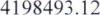 геодезический, 0.2геодезический, 0.22746465.364198542.81геодезический, 0.2геодезический, 0.2З746202.194198521.43геодезический, 0.2геодезический, 0.24745774.734198576.11геодезический, 0.2геодезический, 0.25745432.834198634.88картометрический, 2.0картометрический, 2.06745133.704198681.43картометрический, 2.0картометрический, 2.07744798.144198681.69геодезический,0.28744688.474198744.77геодезический,0.29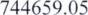 4198860.52геодезический,0.210744648.404198857.84геодезический,0.211744644.984198863.93геодезический,0.212744606.984198904.93геодезический,0.213744584.984198909.93геодезический,0.214744561.994198944.93геодезический,0.215744525.084198938.36геодезический,0.216744487.974198946.03геодезический,0.2744437.984199040.93геодезический,0.218744387.624199051.71геодезический,0.219744364.994199011.90геодезический,0.220744427.984198858.93геодезический,0.221744445.984198853.93геодезический,0.222744486.984198819.93геодезический,0.223744486.154198797.11геодезический,0.224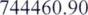 4198813.24геодезический,0.225744442.494198805.91геодезический,0.226744457.90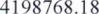 геодезический,0.227744477.674198743.74геодезический,0.228744527.744198738.82геодезический,0.229744524.89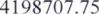 геодезический,0.2ОПИСАНИЕ МЕСТОПОЛОЖЕНИЯ ГРАНИЦОПИСАНИЕ МЕСТОПОЛОЖЕНИЯ ГРАНИЦОПИСАНИЕ МЕСТОПОЛОЖЕНИЯ ГРАНИЦОПИСАНИЕ МЕСТОПОЛОЖЕНИЯ ГРАНИЦОПИСАНИЕ МЕСТОПОЛОЖЕНИЯ ГРАНИЦОПИСАНИЕ МЕСТОПОЛОЖЕНИЯ ГРАНИЦтерриториальной зонытерриториальной зонытерриториальной зонытерриториальной зонытерриториальной зонытерриториальной зоны(наименование объекта) сооружений железной дороги (И2)(наименование объекта) сооружений железной дороги (И2)(наименование объекта) сооружений железной дороги (И2)(наименование объекта) сооружений железной дороги (И2)(наименование объекта) сооружений железной дороги (И2)(наименование объекта) сооружений железной дороги (И2)Сведения о местоположении границ объектаСведения о местоположении границ объектаСведения о местоположении границ объектаСведения о местоположении границ объектаСведения о местоположении границ объектаСведения о местоположении границ объекта1. Система координат МСК-75 зона 41. Система координат МСК-75 зона 41. Система координат МСК-75 зона 41. Система координат МСК-75 зона 41. Система координат МСК-75 зона 41. Система координат МСК-75 зона 42. Сведения о характерных точках границ объекта2. Сведения о характерных точках границ объекта2. Сведения о характерных точках границ объекта2. Сведения о характерных точках границ объекта2. Сведения о характерных точках границ объекта2. Сведения о характерных точках границ объекта63743781.984198152.97геодезический,0.2743494.854197977.11геодезический,0.265742891.174197888.97геодезический,0.266742527.67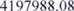 геодезический,0.267742527.734197915.27геодезический,0.268742571.064197903.79геодезический,0.269742592.354197898.15геодезический,0.270742601.024197895.85геодезический,0.271742654.664197886.40геодезический,0.272742897,084197842.13геодезический,0.273743474.844197916.66геодезический,0.274743535.674197937.42геодезический,0.275744177.614198321.53геодезический,0.276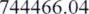 4198481.01геодезический,0.277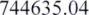 4198530.91геодезический,0.278744911.924198580.78геодезический,0.279744936.434198589.06геодезический,0.280744950.484198589.67геодезический,0.281745037.714198588.15геодезический,0.282745049.104198630.02геодезический,0.283745483.234198564.49геодезический,0.284745765.864198526.05геодезический,0.285746183.294198471.42геодезический,0.2746488.664198493.12геодезический,0.2ОПИСАНИЕ МЕСТОПОЛОЖЕНИЯ ГРАНИЦОПИСАНИЕ МЕСТОПОЛОЖЕНИЯ ГРАНИЦтерриториальнои зонытерриториальнои зоны(наименование объекта) сооружений и коммуникаций инженерной инфраструктуры (ИЗ)(наименование объекта) сооружений и коммуникаций инженерной инфраструктуры (ИЗ)Сведения об объектеСведения об объектеп/пХарактеристики объектаОписание характеристик12з1Местоположение объектапгт. Жирекен ГП «Жирекенское» муниципального района «Чернышевский район»Забайкальского к ая2Площадь объекта ± величина погрешности оп еделения площади Р ДР , кв.м.26 308 2373Иные характеристики объектаОПИСАНИЕ МЕСТОПОЛОЖЕНИЯ ГРАНИЦОПИСАНИЕ МЕСТОПОЛОЖЕНИЯ ГРАНИЦОПИСАНИЕ МЕСТОПОЛОЖЕНИЯ ГРАНИЦОПИСАНИЕ МЕСТОПОЛОЖЕНИЯ ГРАНИЦОПИСАНИЕ МЕСТОПОЛОЖЕНИЯ ГРАНИЦОПИСАНИЕ МЕСТОПОЛОЖЕНИЯ ГРАНИЦтерриториальнои зонытерриториальнои зонытерриториальнои зонытерриториальнои зонытерриториальнои зонытерриториальнои зоны(наименование объекта) сооружений и коммуникаций инженерной инфраструктуры (ИЗ)(наименование объекта) сооружений и коммуникаций инженерной инфраструктуры (ИЗ)(наименование объекта) сооружений и коммуникаций инженерной инфраструктуры (ИЗ)(наименование объекта) сооружений и коммуникаций инженерной инфраструктуры (ИЗ)(наименование объекта) сооружений и коммуникаций инженерной инфраструктуры (ИЗ)(наименование объекта) сооружений и коммуникаций инженерной инфраструктуры (ИЗ)Сведения о местоположении границ объектаСведения о местоположении границ объектаСведения о местоположении границ объектаСведения о местоположении границ объектаСведения о местоположении границ объектаСведения о местоположении границ объекта1. Система координат МСК-75 зона 41. Система координат МСК-75 зона 41. Система координат МСК-75 зона 41. Система координат МСК-75 зона 41. Система координат МСК-75 зона 41. Система координат МСК-75 зона 42. Сведения о характерных точках границ объекта2. Сведения о характерных точках границ объекта2. Сведения о характерных точках границ объекта2. Сведения о характерных точках границ объекта2. Сведения о характерных точках границ объекта2. Сведения о характерных точках границ объектаОбозначение характерных точек границКоординаты, мКоординаты, мМетод определения координат и средняя квадратическая погрешность положения ха акте ной точки Мт мМетод определения координат и средняя квадратическая погрешность положения ха акте ной точки Мт мОписание обозначения точкиОбозначение характерных точек границхМетод определения координат и средняя квадратическая погрешность положения ха акте ной точки Мт мМетод определения координат и средняя квадратическая погрешность положения ха акте ной точки Мт мОписание обозначения точки12З445744332.194198804.94геодезический, 0.2геодезический, 0.22744358.794198832.08картометрический,2.0З744334.724198876.47картометрический,2.04744360.384198895.59картометрический,2.05744346.244198925.07картометрический,2.06744364.194198934.21картометрический,2.07744353.794198997.36картометрический,2.08744333.034199030.38картометрический,2.09744260.164198981.05картометрический,2.010744214.974198955.33картометрический,2.011744219.134198852.92картометрический,2.012744254.714198778.48картометрический,2.013744321.454198799.59картометрический,2.014744325.174198801.44геодезический, 0.2геодезический, 0.2744332.194198804.94геодезический, 0.2геодезический, 0.2ОПИСАНИЕ МЕСТОПОЛОЖЕНИЯ ГРАНИЦОПИСАНИЕ МЕСТОПОЛОЖЕНИЯ ГРАНИЦтерриториальной зонытерриториальной зоны(наименование объекта) сооружений и коммуникаций инженерной инфраструктуры (ИЗ)(наименование объекта) сооружений и коммуникаций инженерной инфраструктуры (ИЗ)Сведения об объектеСведения об объекте11/11Характеристики объектаОписание характеристик12з1Местоположение объектапгт Жирекен ГП «Жирекенское» муниципального района «Чернышевский район»Забайкальского края2Площадь объекта ± величина погрешности оп еделения площади Р АР , кв.м.21 237± 191ЗИные характеристики объектаОПИСАНИЕ МЕСТОПОЛОЖЕНИЯ ГРАНИЦОПИСАНИЕ МЕСТОПОЛОЖЕНИЯ ГРАНИЦОПИСАНИЕ МЕСТОПОЛОЖЕНИЯ ГРАНИЦОПИСАНИЕ МЕСТОПОЛОЖЕНИЯ ГРАНИЦОПИСАНИЕ МЕСТОПОЛОЖЕНИЯ ГРАНИЦОПИСАНИЕ МЕСТОПОЛОЖЕНИЯ ГРАНИЦтерриториальнои зонытерриториальнои зонытерриториальнои зонытерриториальнои зонытерриториальнои зонытерриториальнои зоны(наименование объекта) сооружений и коммуникаций инженерной инфраструктуры (ИЗ)(наименование объекта) сооружений и коммуникаций инженерной инфраструктуры (ИЗ)(наименование объекта) сооружений и коммуникаций инженерной инфраструктуры (ИЗ)(наименование объекта) сооружений и коммуникаций инженерной инфраструктуры (ИЗ)(наименование объекта) сооружений и коммуникаций инженерной инфраструктуры (ИЗ)(наименование объекта) сооружений и коммуникаций инженерной инфраструктуры (ИЗ)Сведения о местоположении границ объектаСведения о местоположении границ объектаСведения о местоположении границ объектаСведения о местоположении границ объектаСведения о местоположении границ объектаСведения о местоположении границ объекта1. Система координат МСК-75 зона 41. Система координат МСК-75 зона 41. Система координат МСК-75 зона 41. Система координат МСК-75 зона 41. Система координат МСК-75 зона 41. Система координат МСК-75 зона 42. Сведения о характерных точках границ объекта2. Сведения о характерных точках границ объекта2. Сведения о характерных точках границ объекта2. Сведения о характерных точках границ объекта2. Сведения о характерных точках границ объекта2. Сведения о характерных точках границ объектаОбозначение характерных точек границКоординаты, мКоординаты, мМетод определения координат и средняя квадратическая погрешность положения характерной точки Мт мМетод определения координат и средняя квадратическая погрешность положения характерной точки Мт мОписание обозначения точкиОбозначение характерных точек границхМетод определения координат и средняя квадратическая погрешность положения характерной точки Мт мМетод определения координат и средняя квадратическая погрешность положения характерной точки Мт мОписание обозначения точки12З451745692.264199373.92геодезический,0.22745703.744199489.52геодезический,0.23745710.854199488.73геодезический,0.24745709.904199477.79геодезический,0.25745728.164199476.75геодезический,0.26745728.954199488.75геодезический,0.27745718.174199489.55геодезический,0.28745724.904199557.28геодезический,0.29745710.614199558.70геодезический,0.210745597.854199568.58геодезический,0.211745596.14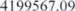 геодезический,0.212745585.144199559.22геодезический,0.213745579.184199499.86геодезический,0.214745601.594199439.24геодезический,0.215745603.024199383.32геодезический,0.216745602.364199367.3.1геодезический,0.217745657.294199351.16геодезический,0.218745660.414199360.85геодезический,0.219745609.854199375.08геодезический,0.220745607.504199382.76геодезический,0.221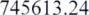 419944123геодезический,0.222745589.514199499.51геодезический,0.223745591.044199499.38геодезический,0.2745620.374199497.60геодезический,0.225745609.024199382.62геодезический,0.21745692.264199373.92геодезический, 0.2геодезический, 0.2ОПИСАНИЕ МЕСТОПОЛОЖЕНИЯ ГРАНИЦОПИСАНИЕ МЕСТОПОЛОЖЕНИЯ ГРАНИЦтерриториальнои зонытерриториальнои зоны(наименование объекта) общественно-деловая (О)(наименование объекта) общественно-деловая (О)Сведения об объектеСведения об объектеХарактеристики объектаОписание характеристик12З1Местоположение объектапгт. Жирекен ГП «Жирекенское» муниципального района «Чернышевский район»Забайкальского края2Площадь объекта ± величина погрешности оп еделения площади Р ± АР , кв.м.24 080+217ЗИные характеристики объектаОПИСАНИЕ МЕСТОПОЛОЖЕНИЯ ГРАНИЦОПИСАНИЕ МЕСТОПОЛОЖЕНИЯ ГРАНИЦОПИСАНИЕ МЕСТОПОЛОЖЕНИЯ ГРАНИЦОПИСАНИЕ МЕСТОПОЛОЖЕНИЯ ГРАНИЦОПИСАНИЕ МЕСТОПОЛОЖЕНИЯ ГРАНИЦтерриториальной зонытерриториальной зонытерриториальной зонытерриториальной зонытерриториальной зоны(наименование объекта) общественно-деловая (О)(наименование объекта) общественно-деловая (О)(наименование объекта) общественно-деловая (О)(наименование объекта) общественно-деловая (О)(наименование объекта) общественно-деловая (О)Сведения о местоположении границ объектаСведения о местоположении границ объектаСведения о местоположении границ объектаСведения о местоположении границ объектаСведения о местоположении границ объекта1. Система координат МСК-75 зона 41. Система координат МСК-75 зона 41. Система координат МСК-75 зона 41. Система координат МСК-75 зона 41. Система координат МСК-75 зона 42. Сведения о характерных точках границ объекта2. Сведения о характерных точках границ объекта2. Сведения о характерных точках границ объекта2. Сведения о характерных точках границ объекта2. Сведения о характерных точках границ объектаОбозначение характерных точек границКоординаты, мКоординаты, мМетод определения координат и средняя квадратическая погрешность положения ха акте нои точки Mt , мМетод определения координат и средняя квадратическая погрешность положения ха акте нои точки Mt , мОписание обозначения точкиОбозначение характерных точек границхМетод определения координат и средняя квадратическая погрешность положения ха акте нои точки Mt , мМетод определения координат и средняя квадратическая погрешность положения ха акте нои точки Mt , мОписание обозначения точки12З41744545,954199947,48картометрический,2.02744548,504199987,50картометрический,2.0З744421,154200054,35картометрический,2.04744339,4542 75 , 74картометрический,2.05744358,284199972,97картометрический,2.06744399 954199882,28картометрический,2.07744476,594199902,32картометрический,2.01744545,954199947,48картометрический,2.0ОПИСАНИЕ МЕСТОПОЛОЖЕНИЯ ГРАНИЦОПИСАНИЕ МЕСТОПОЛОЖЕНИЯ ГРАНИЦтерриториальной зонытерриториальной зоны(наименование объекта) общественно-деловая (О)(наименование объекта) общественно-деловая (О)Сведения об объектеСведения об объектеХарактеристики объектаОписание характеристик12з1Местоположение объекташт. Жирекен ГП «Жирекенское» муниципального района «Чернышевский район»Забайкальского к ая2Площадь объекта величина погрешности оп еделения площади Р АР , кв.м.36 206 326ЗИные характеристики объектаОПИСАНИЕ МЕСТОПОЛОЖЕНИЯ ГРАНИЦОПИСАНИЕ МЕСТОПОЛОЖЕНИЯ ГРАНИЦОПИСАНИЕ МЕСТОПОЛОЖЕНИЯ ГРАНИЦОПИСАНИЕ МЕСТОПОЛОЖЕНИЯ ГРАНИЦОПИСАНИЕ МЕСТОПОЛОЖЕНИЯ ГРАНИЦтерриториальнои зонытерриториальнои зонытерриториальнои зонытерриториальнои зонытерриториальнои зоны(наименование объекта) общественно-деловая (О)(наименование объекта) общественно-деловая (О)(наименование объекта) общественно-деловая (О)(наименование объекта) общественно-деловая (О)(наименование объекта) общественно-деловая (О)Сведения о местоположении границ объектаСведения о местоположении границ объектаСведения о местоположении границ объектаСведения о местоположении границ объектаСведения о местоположении границ объекта1. Система координат МСК-75 зона 41. Система координат МСК-75 зона 41. Система координат МСК-75 зона 41. Система координат МСК-75 зона 41. Система координат МСК-75 зона 42. Сведения о характерных точках границ объекта2. Сведения о характерных точках границ объекта2. Сведения о характерных точках границ объекта2. Сведения о характерных точках границ объекта2. Сведения о характерных точках границ объектаОбозначение характерных точек границКоординаты, мКоординаты, мМетод определения координат и средняя квадратическая погрешность положения ха акте нои точки N1t мМетод определения координат и средняя квадратическая погрешность положения ха акте нои точки N1t мОписание обозначения точкиОбозначение характерных точек границхМетод определения координат и средняя квадратическая погрешность положения ха акте нои точки N1t мМетод определения координат и средняя квадратическая погрешность положения ха акте нои точки N1t мОписание обозначения точки12з4451744413.68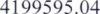 картометрический, 2.0картометрический, 2.02744416.004199680.33картометрический, 2.0картометрический, 2.0З744403.444199681.04геодезический,0.24744383.224199681.37геодезический,0.25744381.324199719.96геодезический,0.26744383.294199795.48геодезический,0.27744328.104199797.36геодезический,0.28744294.704199771.22геодезический,0.29744228.464199686.04геодезический,0.210744228.694199614.82геодезический,0.211744248.284199577.83геодезический,0.212744246.834199545.52геодезический,0.213744249.454199511.04геодезический,0.214744252.224199511.15геодезический,0.215744254.264199511.44геодезический,0.216744257.55419951 1.3Rгеодезический,0.217744315.284199510.94геодезический,0.218744326.504199514.08геодезический,0.219744329.744199521.67геодезический,0.220744330.794199549.42геодезический,0.221744331.394199565.46геодезический,0.222744331.214199570.88геодезический,0.223744330.414199576.87геодезический,0.224744369.374199592.31картометрический, 2.0картометрический, 2.025744399.684199593.76картометрический, 2.0картометрический, 2.01744413.68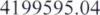 картометрический, 2.0картометрический, 2.0ОПИСАНИЕ МЕСТОПОЛОЖЕНИЯ ГРАНИЦОПИСАНИЕ МЕСТОПОЛОЖЕНИЯ ГРАНИЦтерриториальной зонытерриториальной зоны(наименование объекта) общественно-деловая (О)(наименование объекта) общественно-деловая (О)Сведения об объектеСведения об объекте11/11Характеристики объектаОписание характеристик12з1Местоположение объектапгт. Жирекен ГП «Жирекенское» муниципального района «Чернышевский район»Забайкальского края2Площадь объекта ± величина погрешности оп еделения площади Р АР , кв.м.72 568 ± 6533Иные характеристики объектаОПИСАНИЕ МЕСТОПОЛОЖЕНИЯ ГРАНИЦОПИСАНИЕ МЕСТОПОЛОЖЕНИЯ ГРАНИЦОПИСАНИЕ МЕСТОПОЛОЖЕНИЯ ГРАНИЦОПИСАНИЕ МЕСТОПОЛОЖЕНИЯ ГРАНИЦОПИСАНИЕ МЕСТОПОЛОЖЕНИЯ ГРАНИЦтерриториальнои зонытерриториальнои зонытерриториальнои зонытерриториальнои зонытерриториальнои зоны(наименование объекта) общественно-деловая (О)(наименование объекта) общественно-деловая (О)(наименование объекта) общественно-деловая (О)(наименование объекта) общественно-деловая (О)(наименование объекта) общественно-деловая (О)Сведения о местоположении границ объектаСведения о местоположении границ объектаСведения о местоположении границ объектаСведения о местоположении границ объектаСведения о местоположении границ объекта1. Система координат МСК-75 зона 41. Система координат МСК-75 зона 41. Система координат МСК-75 зона 41. Система координат МСК-75 зона 41. Система координат МСК-75 зона 42. Сведения о характерных точках границ объекта2. Сведения о характерных точках границ объекта2. Сведения о характерных точках границ объекта2. Сведения о характерных точках границ объекта2. Сведения о характерных точках границ объектаОбозначение характерных точек границКоординаты, мКоординаты, мМетод определения координат и средняя квадратическая погрешность положения ха акте нои точки t , мМетод определения координат и средняя квадратическая погрешность положения ха акте нои точки t , мОписание обозначения точкиОбозначение характерных точек границхМетод определения координат и средняя квадратическая погрешность положения ха акте нои точки t , мМетод определения координат и средняя квадратическая погрешность положения ха акте нои точки t , мОписание обозначения точки12З4451744061.784199666.96геодезический, 0.2геодезический, 0.22744112.874199778.15геодезический, 0.2геодезический, 0.2З744109.734199783.98геодезический, 0.2геодезический, 0.24744089.594199791.76геодезический, 0.2геодезический, 0.25744006.694199770.09геодезический, 0.2геодезический, 0.26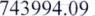 4199765.92картометрический,2.07743942.304199905.03картометрический,2.08743649.734199788.23картометрический,2.09743697.514199667.92картометрический,2.010743718.014199676.83картометрический,2.011743750.784199682.89картометрический,2.012743773.294199684.59картометрический,2.013743792.704199681.36картометрический,2.014743823.234199658.76картометрический,2.015743858.134199626.55картометрический,2.016743932.604199654.46картометрический,2.017743934.564199648.88картометрический, 2.0картометрический, 2.018743964.104199654.86геодезический, 0.2геодезический, 0.219743999.234199639.56геодезический, 0.2геодезический, 0.21744061.784199666.96геодезический, 0.2геодезический, 0.2ОПИСАНИЕ МЕСТОПОЛОЖЕНИЯ ГРАНИЦОПИСАНИЕ МЕСТОПОЛОЖЕНИЯ ГРАНИЦтерриториальной зонытерриториальной зоны(наименование объекта) общественно-деловая (О)(наименование объекта) общественно-деловая (О)Сведения об объектеСведения об объектеп/пХарактеристики объектаОписание характеристик12з1Местоположение объекташт. Жирекен ГП «Жирекенское» муниципального района «Чернышевский район»Забайкальского к ая2Площадь объекта ± величина погрешности оп еделения площади Р ДР , кв.м.37 931 341ЗИные характеристики объектаОПИСАНИЕ МЕСТОПОЛОЖЕНИЯ ГРАНИЦОПИСАНИЕ МЕСТОПОЛОЖЕНИЯ ГРАНИЦОПИСАНИЕ МЕСТОПОЛОЖЕНИЯ ГРАНИЦОПИСАНИЕ МЕСТОПОЛОЖЕНИЯ ГРАНИЦОПИСАНИЕ МЕСТОПОЛОЖЕНИЯ ГРАНИЦтерриториальной зонытерриториальной зонытерриториальной зонытерриториальной зонытерриториальной зоны(наименование объекта) общественно-деловая (О)(наименование объекта) общественно-деловая (О)(наименование объекта) общественно-деловая (О)(наименование объекта) общественно-деловая (О)(наименование объекта) общественно-деловая (О)Сведения о местоположении границ объектаСведения о местоположении границ объектаСведения о местоположении границ объектаСведения о местоположении границ объектаСведения о местоположении границ объекта1. Система координат МСК-75 зона 41. Система координат МСК-75 зона 41. Система координат МСК-75 зона 41. Система координат МСК-75 зона 41. Система координат МСК-75 зона 42. Сведения о характерных точках границ объекта2. Сведения о характерных точках границ объекта2. Сведения о характерных точках границ объекта2. Сведения о характерных точках границ объекта2. Сведения о характерных точках границ объектаОбозначение характерных точек границКоординаты, мКоординаты, мМетод определения координат и средняя квадратическая погрешность положения ха акте нон точки N1t мМетод определения координат и средняя квадратическая погрешность положения ха акте нон точки N1t мОписание обозначения точкиОбозначение характерных точек границхМетод определения координат и средняя квадратическая погрешность положения ха акте нон точки N1t мМетод определения координат и средняя квадратическая погрешность положения ха акте нон точки N1t мОписание обозначения точки12З451743937 334199401картометрический,2.02743931,834199428,52картометрический,2.0743854,934199621,33картометрический,2.04743819,284199654,23картометрический,2.05743790,814199675,59картометрический,2.06743772 674199678,59картометрический,2.07743751,364199676,89картометрический,2.08743730,204199673,71картометрический,2.09743719 734199671,06картометрический,2.010743699,784199662,19картометрический,2.011743738,054199565 82картометрический,2.012743820,184199369,29картометрический,2.013743922 924199409,27картометрический,2.01743937,334199401,66картометрический,2.0ОПИСАНИЕ МЕСТОПОЛОЖЕНИЯ ГРАНИЦОПИСАНИЕ МЕСТОПОЛОЖЕНИЯ ГРАНИЦтерриториальной зонытерриториальной зоны(наименование объекта) предприятий III-II класса (П1)(наименование объекта) предприятий III-II класса (П1)Сведения об объектеСведения об объекте11/11Характеристики объектаОписание характеристик12з1Местоположение объектапгт. Жирекен ГП «Жирекенское» муниципального района «Чернышевский район»Забайкальского края2Площадь объекта ± величина погрешности оп еделения площади Р ДР , кв.м.58 848 530ЗИные характеристики объектаОПИСАНИЕ МЕСТОПОЛОЖЕНИЯ ГРАНИЦОПИСАНИЕ МЕСТОПОЛОЖЕНИЯ ГРАНИЦОПИСАНИЕ МЕСТОПОЛОЖЕНИЯ ГРАНИЦОПИСАНИЕ МЕСТОПОЛОЖЕНИЯ ГРАНИЦОПИСАНИЕ МЕСТОПОЛОЖЕНИЯ ГРАНИЦОПИСАНИЕ МЕСТОПОЛОЖЕНИЯ ГРАНИЦтерриториальной зонытерриториальной зонытерриториальной зонытерриториальной зонытерриториальной зонытерриториальной зоны(наименование объекта) предприятий III-II класса (П1)(наименование объекта) предприятий III-II класса (П1)(наименование объекта) предприятий III-II класса (П1)(наименование объекта) предприятий III-II класса (П1)(наименование объекта) предприятий III-II класса (П1)(наименование объекта) предприятий III-II класса (П1)Сведения о местоположении границ объектаСведения о местоположении границ объектаСведения о местоположении границ объектаСведения о местоположении границ объектаСведения о местоположении границ объектаСведения о местоположении границ объекта1. Система координат МСК-75 зона 41. Система координат МСК-75 зона 41. Система координат МСК-75 зона 41. Система координат МСК-75 зона 41. Система координат МСК-75 зона 41. Система координат МСК-75 зона 42. Сведения о характерных точках границ объекта2. Сведения о характерных точках границ объекта2. Сведения о характерных точках границ объекта2. Сведения о характерных точках границ объекта2. Сведения о характерных точках границ объекта2. Сведения о характерных точках границ объектаОбозначение характерных точек границКоординаты, мКоординаты, мМетод определения координат и средняя квадратическая погрешность положения ха акте нои точки N1t , мМетод определения координат и средняя квадратическая погрешность положения ха акте нои точки N1t , мМетод определения координат и средняя квадратическая погрешность положения ха акте нои точки N1t , мОписание обозначения точкиОбозначение характерных точек границхМетод определения координат и средняя квадратическая погрешность положения ха акте нои точки N1t , мМетод определения координат и средняя квадратическая погрешность положения ха акте нои точки N1t , мМетод определения координат и средняя квадратическая погрешность положения ха акте нои точки N1t , мОписание обозначения точки12з4441744694.344198664.81картометрический, 2.0картометрический, 2.0картометрический, 2.02744689.014198699.32геодезический,0.20.2З744551.234198704.34геодезический,0.20.24744524.894198707.75геодезический,0.20.25744527.744198738.82геодезический,0.20.26744477.674198743.74геодезический,0.20.27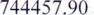 4198768.18геодезический,0.20.28744442.494198805.91геодезический,0.20.29744460.904198813.24геодезический,0.20.2744486.154198797.11геодезический,0.20.211744486.984198819.93геодезический,0.20.212744445.984198853.93геодезический,0.20.213744427.984198858.93геодезический,0.20.214744364.994199011.90геодезический,0.20.215744387.624199051.71геодезический,0.20.216744437.984199040.93геодезический,0.20.217744487.974198946.03геодезический,0.20.218744525.084198938.36геодезический,0.20.219744561.994198944.93геодезический,0.20.220744584.984198909.93геодезический,0.20.221744606.984198904.93геодезический,0.20.222744644.984198863.93геодезический,0.20.223744648.404198857.84геодезический,0.20.2744659.05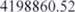 геодезический,0.20.225744688.474198744.77геодезический,0.20.226744702.694198793.98картометрический,картометрический,2.027744704.42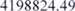 картометрический,картометрический,2.028744697.734198854.35картометрический,картометрический,2.029744673.164198904.61картометрический,картометрический,2.030744576.804198963.11картометрический,картометрический,2.0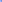 ОПИСАНИЕ МЕСТОПОЛОЖЕНИЯ ГРАНИЦОПИСАНИЕ МЕСТОПОЛОЖЕНИЯ ГРАНИЦтерриториальной зонытерриториальной зоны(наименование объекта) предприятий III-II класса (П1)(наименование объекта) предприятий III-II класса (П1)Сведения об объектеСведения об объекте11/11Характеристики объектаОписание характеристик12з1Местоположение объектапгт. Жирекен ГП «Жирекенское» муниципального района «Чернышевский район»Забайкальского края2Площадь объекта величина погрешности оп еделения площади Р ± АР кв.м.134 891 	214ЗИные характеристики объектаОПИСАНИЕ МЕСТОПОЛОЖЕНИЯ ГРАНИЦОПИСАНИЕ МЕСТОПОЛОЖЕНИЯ ГРАНИЦОПИСАНИЕ МЕСТОПОЛОЖЕНИЯ ГРАНИЦОПИСАНИЕ МЕСТОПОЛОЖЕНИЯ ГРАНИЦОПИСАНИЕ МЕСТОПОЛОЖЕНИЯ ГРАНИЦтерриториальной зонытерриториальной зонытерриториальной зонытерриториальной зонытерриториальной зоны(наименование объекта) предприятий III-II класса (П1)(наименование объекта) предприятий III-II класса (П1)(наименование объекта) предприятий III-II класса (П1)(наименование объекта) предприятий III-II класса (П1)(наименование объекта) предприятий III-II класса (П1)Сведения о местоположении границ объектаСведения о местоположении границ объектаСведения о местоположении границ объектаСведения о местоположении границ объектаСведения о местоположении границ объекта1. Система координат МСК-75 зона 41. Система координат МСК-75 зона 41. Система координат МСК-75 зона 41. Система координат МСК-75 зона 41. Система координат МСК-75 зона 42. Сведения о характерных точках границ объекта2. Сведения о характерных точках границ объекта2. Сведения о характерных точках границ объекта2. Сведения о характерных точках границ объекта2. Сведения о характерных точках границ объектаОбозначение характерных точек границКоординаты, мКоординаты, мМетод определения координат и средняя квадратическая погрешность положения ха акте ной точки N1t , мМетод определения координат и средняя квадратическая погрешность положения ха акте ной точки N1t , мОписание обозначения точкиОбозначение характерных точек границхМетод определения координат и средняя квадратическая погрешность положения ха акте ной точки N1t , мМетод определения координат и средняя квадратическая погрешность положения ха акте ной точки N1t , мОписание обозначения точки12З4451744307.324198561.39геодезический, 0.2геодезический, 0.22744294.014198584.26геодезический, 0.2геодезический, 0.2З744286.924198596.43геодезический, 0.2геодезический, 0.24744435.684198639.87картометрический, 2.0картометрический, 2.05744325.17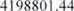 геодезический, 0.2геодезический, 0.26744321.454198799.59геодезический, 0.2геодезический, 0.27744254.714198778.48геодезический, 0.2геодезический, 0.28744219.134198852.92геодезический, 0.2геодезический, 0.29744214.974198955.33геодезический, 0.2геодезический, 0.210744004.624198837.41картометрический, 2.0картометрический, 2.011744051.234198707.16геодезический,0.212744084.634198652.64геодезический,0.213744079.614198641.44геодезический,0.214744066.764198632.32геодезический,0.215744034.424198683.25геодезический,0.216743990.604198756.78геодезический,0.217743900.954198706.99геодезический,0.218743897.554198705.46геодезический,0.219743924.354198658.20геодезический,0.220743927.454198652.31геодезический,0.221743944.474198627.15геодезический,0.222743995.894198550.08геодезический,0.223744016.604198516.23геодезический,0.224744087.114198594.43геодезический,0.225744091.864198590.12геодезический,0.226744022.354198506.82геодезический,0.227744042.604198470.48геодезический,0.228744088.204198510.43геодезический,0.229744091.554198507.51геодезический,0.2744046.204198465.75геодезический,0.2ОПИСАНИЕ МЕСТОПОЛОЖЕНИЯ ГРАНИЦОПИСАНИЕ МЕСТОПОЛОЖЕНИЯ ГРАНИЦОПИСАНИЕ МЕСТОПОЛОЖЕНИЯ ГРАНИЦОПИСАНИЕ МЕСТОПОЛОЖЕНИЯ ГРАНИЦОПИСАНИЕ МЕСТОПОЛОЖЕНИЯ ГРАНИЦтерриториальной зонытерриториальной зонытерриториальной зонытерриториальной зонытерриториальной зоны(наименование объекта)предприятий III-II класса (П1)(наименование объекта)предприятий III-II класса (П1)(наименование объекта)предприятий III-II класса (П1)(наименование объекта)предприятий III-II класса (П1)(наименование объекта)предприятий III-II класса (П1)Сведения о местоположении границ объектаСведения о местоположении границ объектаСведения о местоположении границ объектаСведения о местоположении границ объектаСведения о местоположении границ объекта1. Система координат МСК-75 зона 41. Система координат МСК-75 зона 41. Система координат МСК-75 зона 41. Система координат МСК-75 зона 41. Система координат МСК-75 зона 42. Сведения о характерных точках границ объекта2. Сведения о характерных точках границ объекта2. Сведения о характерных точках границ объекта2. Сведения о характерных точках границ объекта2. Сведения о характерных точках границ объекта31744074.414198420.29геодезический, 0.232744221.784198510.14геодезический, 0.21744307.324198561.39геодезический, 0.2ОПИСАНИЕ МЕСТОПОЛОЖЕНИЯ ГРАНИЦОПИСАНИЕ МЕСТОПОЛОЖЕНИЯ ГРАНИЦтерриториальной зонытерриториальной зоны(наименование объекта)предприятий 111-11 класса (П1)(наименование объекта)предприятий 111-11 класса (П1)Сведения об объектеСведения об объектеп/пХарактеристики объектаОписание характеристик12з1Местоположение объекташт. Жирекен ГП «Жирекенское» муниципального района «Чернышевский район»Забайкальского к ая2Площадь объекта величина погрешности оп еделения площади Р ДР кв.м.137 7354 1 240ЗИные характеристики объектаОПИСАНИЕ МЕСТОПОЛОЖЕНИЯ ГРАНИЦОПИСАНИЕ МЕСТОПОЛОЖЕНИЯ ГРАНИЦОПИСАНИЕ МЕСТОПОЛОЖЕНИЯ ГРАНИЦОПИСАНИЕ МЕСТОПОЛОЖЕНИЯ ГРАНИЦтерриториальной зонытерриториальной зонытерриториальной зонытерриториальной зоны(наименование объекта) предприятий 111-11 класса (П1)(наименование объекта) предприятий 111-11 класса (П1)(наименование объекта) предприятий 111-11 класса (П1)(наименование объекта) предприятий 111-11 класса (П1)Сведения о местоположении границ объектаСведения о местоположении границ объектаСведения о местоположении границ объектаСведения о местоположении границ объекта1. Система координат МСК-75 зона 41. Система координат МСК-75 зона 41. Система координат МСК-75 зона 41. Система координат МСК-75 зона 42. Сведения о характерных точках границ объекта2. Сведения о характерных точках границ объекта2. Сведения о характерных точках границ объекта2. Сведения о характерных точках границ объектаОбозначение характерных точек границКоординаты, мКоординаты, мМетод определения координат и средняя квадратическая погрешность положения ха акте ной точки Мт , мОписание обозначения точкиОбозначение характерных точек границхМетод определения координат и средняя квадратическая погрешность положения ха акте ной точки Мт , мОписание обозначения точки12з451744307.324198561.39геодезический, 0.22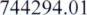 4198584.26картометрический, 2.0744286.924198596.43картометрический, 2.04744435.684198639.87картометрический, 2.05744325.17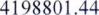 картометрический, 2.06744321.454198799.59картометрический, 2.07744254.714198778.48картометрический, 2.08744219.134198852.92геодезический, 0.29744214.974198955.33геодезический, 0.21744307.324198561.39геодезический, 0.2ОПИСАНИЕ МЕСТОПОЛОЖЕНИЯ ГРАНИЦОПИСАНИЕ МЕСТОПОЛОЖЕНИЯ ГРАНИЦтерриториальной зонытерриториальной зоны(наименование объекта) предприятий III-II класса (П 1)(наименование объекта) предприятий III-II класса (П 1)Сведения об объектеСведения об объекте11/11Характеристики объектаОписание характеристик12з1Местоположение объектапгт. Жирекен ГП «Жирекенское» муниципального района «Чернышевский район»Забайкальского края2Площадь объекта величина погрешности определения площади Р ДР , кв.м.103 332 9303Иные характеристики объектаОПИСАНИЕ МЕСТОПОЛОЖЕНИЯ ГРАНИЦОПИСАНИЕ МЕСТОПОЛОЖЕНИЯ ГРАНИЦОПИСАНИЕ МЕСТОПОЛОЖЕНИЯ ГРАНИЦОПИСАНИЕ МЕСТОПОЛОЖЕНИЯ ГРАНИЦОПИСАНИЕ МЕСТОПОЛОЖЕНИЯ ГРАНИЦтерриториальной зонытерриториальной зонытерриториальной зонытерриториальной зонытерриториальной зоны(наименование объекта) предприятий III-II класса (Ш)(наименование объекта) предприятий III-II класса (Ш)(наименование объекта) предприятий III-II класса (Ш)(наименование объекта) предприятий III-II класса (Ш)(наименование объекта) предприятий III-II класса (Ш)Сведения о местоположении границ объектаСведения о местоположении границ объектаСведения о местоположении границ объектаСведения о местоположении границ объектаСведения о местоположении границ объекта1. Система координат МСК-75 зона 41. Система координат МСК-75 зона 41. Система координат МСК-75 зона 41. Система координат МСК-75 зона 41. Система координат МСК-75 зона 42. Сведения о характерных точках границ объекта2. Сведения о характерных точках границ объекта2. Сведения о характерных точках границ объекта2. Сведения о характерных точках границ объекта2. Сведения о характерных точках границ объектаОбозначение характерных точек границКоординаты, мКоординаты, мМетод определения координат и средняя квадратическая погрешность положения характерной точкиМетод определения координат и средняя квадратическая погрешность положения характерной точкиОписание обозначения точкиОбозначение характерных точек границхМетод определения координат и средняя квадратическая погрешность положения характерной точкиМетод определения координат и средняя квадратическая погрешность положения характерной точкиОписание обозначения точки12З451744027.254201202.55картометрический,2.02744214.414201391.06картометрический,2.0З744198.154201404.75картометрический,2.04744131.90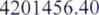 картометрический,2.05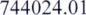 4201536.79картометрический,2.06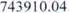 4201605.03картометрический,2.07743880.304201627.13картометрический,2.08743723.344201428.84картометрический,2.0744027.254201202.55картометрический,2.0ОПИСАНИЕ МЕСТОПОЛОЖЕНИЯ ГРАНИЦОПИСАНИЕ МЕСТОПОЛОЖЕНИЯ ГРАНИЦтерриториальной зонытерриториальной зоны(наименование объекта) предприятий III-II класса (П 1)(наименование объекта) предприятий III-II класса (П 1)Сведения об объектеСведения об объектеХарактеристики объектаОписание характеристик12З1Местоположение объекташт. Жирекен ГП «Жирекенское» муниципального района «Чернышевский район»Забайкальского края2Площадь объекта ± величина погрешности оп еделения площади 	ДР кв.м.67 965 612ЗИные характеристики объектаОПИСАНИЕ МЕСТОПОЛОЖЕНИЯ ГРАНИЦОПИСАНИЕ МЕСТОПОЛОЖЕНИЯ ГРАНИЦОПИСАНИЕ МЕСТОПОЛОЖЕНИЯ ГРАНИЦОПИСАНИЕ МЕСТОПОЛОЖЕНИЯ ГРАНИЦОПИСАНИЕ МЕСТОПОЛОЖЕНИЯ ГРАНИЦтерриториальной зонытерриториальной зонытерриториальной зонытерриториальной зонытерриториальной зоны(наименование объекта) предприятий III-II класса (П1)(наименование объекта) предприятий III-II класса (П1)(наименование объекта) предприятий III-II класса (П1)(наименование объекта) предприятий III-II класса (П1)(наименование объекта) предприятий III-II класса (П1)Сведения о местоположении границ объектаСведения о местоположении границ объектаСведения о местоположении границ объектаСведения о местоположении границ объектаСведения о местоположении границ объекта1. Система координат МСК-75 зона 41. Система координат МСК-75 зона 41. Система координат МСК-75 зона 41. Система координат МСК-75 зона 41. Система координат МСК-75 зона 42. Сведения о характерных точках границ объекта2. Сведения о характерных точках границ объекта2. Сведения о характерных точках границ объекта2. Сведения о характерных точках границ объекта2. Сведения о характерных точках границ объектаОбозначение характерных точек границКоординаты, мКоординаты, мМетод определения координат и средняя квадратическая погрешность положения ха акте нон точки Мт , мМетод определения координат и средняя квадратическая погрешность положения ха акте нон точки Мт , мОписание обозначения точкиОбозначение характерных точек границхМетод определения координат и средняя квадратическая погрешность положения ха акте нон точки Мт , мМетод определения координат и средняя квадратическая погрешность положения ха акте нон точки Мт , мОписание обозначения точки12З451744081.394201539.36картометрический,2.02744205.934201687.20картометрический,2.0З744036.954201865.97картометрический,2.04743821.124201679.05картометрический,2.05743847,164201659.23картометрический,2.06743913.334201610.07картометрический,2.07744027.394201541.77картометрический,2.08744063.914201514.57картометрический,2.01744081.394201539.36картометрический,2.0ОПИСАНИЕ МЕСТОПОЛОЖЕНИЯ ГРАНИЦОПИСАНИЕ МЕСТОПОЛОЖЕНИЯ ГРАНИЦтерриториальной зонытерриториальной зоны(наименование объекта)  гаражей (П6)(наименование объекта)  гаражей (П6)Сведения об объектеСведения об объекте11/11Характеристики объектаОписание характеристик12З1Местоположение объекташт. Жирекен ГП «Жирекенское» муниципального района «Чернышевский район»Забайкальского к ая2Площадь объекта величина погрешности оп еделения площади Р ДР , кв.м.29 199 263ЗИные характеристики объектаОПИСАНИЕ МЕСТОПОЛОЖЕНИЯ ГРАНИЦОПИСАНИЕ МЕСТОПОЛОЖЕНИЯ ГРАНИЦОПИСАНИЕ МЕСТОПОЛОЖЕНИЯ ГРАНИЦОПИСАНИЕ МЕСТОПОЛОЖЕНИЯ ГРАНИЦтерриториальнои зонытерриториальнои зонытерриториальнои зонытерриториальнои зоны(наименование объекта) гаражей (Пб)(наименование объекта) гаражей (Пб)(наименование объекта) гаражей (Пб)(наименование объекта) гаражей (Пб)Сведения о местоположении границ объектаСведения о местоположении границ объектаСведения о местоположении границ объектаСведения о местоположении границ объекта1. Система координат МСК-75 зона 41. Система координат МСК-75 зона 41. Система координат МСК-75 зона 41. Система координат МСК-75 зона 42. Сведения о характерных точках границ объекта2. Сведения о характерных точках границ объекта2. Сведения о характерных точках границ объекта2. Сведения о характерных точках границ объектаОбозначение характерных точек границКоординаты, мКоординаты, мМетод определения координат и средняя квадратическая погрешность положения ха акте нои точкиОписание обозначения точкиОбозначение характерных точек границхМетод определения координат и средняя квадратическая погрешность положения ха акте нои точкиОписание обозначения точки12З451744726.254199292.07картометрический, 2.02744742.814199322.45картометрический, 2.0З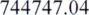 4199342.93картометрический, 2.04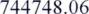 4199372.25картометрический, 2.05744735.374199396.11картометрический, 2.06744713.854199414.54картометрический, 2.07744706.494199438.89картометрический, 2.08744709.184199479.34картометрический, 2.09744710.704199502.90картометрический,2.010744705.824199502.40картометрический, 2.01 1744616.964199504.58картометрический, 2.012744548.364199523.84картометрический, 2.013744533.964199457.06картометрический, 2.014744548.464199430.12картометрический, 2.015744600.684199405.80картометрический, 2.016744613.164199359.73картометрический, 2.017744644.654199321.87картометрический, 2.018744665.314199299.87картометрический, 2.01744726.254199292.07картометрический, 2.0ОПИСАНИЕ МЕСТОПОЛОЖЕНИЯ ГРАНИЦОПИСАНИЕ МЕСТОПОЛОЖЕНИЯ ГРАНИЦтерриториальнои зонытерриториальнои зоны(наименование объекта) гаражей (П6)(наименование объекта) гаражей (П6)Сведения об объектеСведения об объектеХарактеристики объектаОписание характеристик12з1Местоположение объектапгт. Жирекен ГП «Жирекенское» муниципального района «Чернышевский район»Забайкальского края2Площадь объекта величина погрешности оп еделения площади Р АР , кв.м.62 267 ± 560ЗИные характеристики объектаОПИСАНИЕ МЕСТОПОЛОЖЕНИЯ ГРАНИЦОПИСАНИЕ МЕСТОПОЛОЖЕНИЯ ГРАНИЦОПИСАНИЕ МЕСТОПОЛОЖЕНИЯ ГРАНИЦОПИСАНИЕ МЕСТОПОЛОЖЕНИЯ ГРАНИЦтерриториальной зонытерриториальной зонытерриториальной зонытерриториальной зоны(наименование объекта) гаражей (Пб)(наименование объекта) гаражей (Пб)(наименование объекта) гаражей (Пб)(наименование объекта) гаражей (Пб)Сведения о местоположении границ объектаСведения о местоположении границ объектаСведения о местоположении границ объектаСведения о местоположении границ объекта1. Система координат МСК-75 зона 41. Система координат МСК-75 зона 41. Система координат МСК-75 зона 41. Система координат МСК-75 зона 42. Сведения о характерных точках границ объекта2. Сведения о характерных точках границ объекта2. Сведения о характерных точках границ объекта2. Сведения о характерных точках границ объектаОбозначение характерных точек границКоординаты, мКоординаты, мМетод определения координат и средняя квадратическая погрешность положения ха акте нои точкиОписание обозначения точкиОбозначение характерных точек границхМетод определения координат и средняя квадратическая погрешность положения ха акте нои точкиОписание обозначения точки12з451744384.274199276.17картометрический, 2.02744308.134199505.02картометрический, 2.0З744238.834199462.98картометрический, 2.04744153.484199384.79картометрический, 2.05744118.304199351.56картометрический, 2.06744104.354199325.65картометрический, 2.07744104.354199325.65картометрический, 2.08744128.834199279.26картометрический, 2.09744128.684199209.52картометрический, 2.010744143.364199167.78картометрический, 2.011744214.37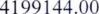 картометрический, 2.01744384.274199276.17картометрический, 2.0ОПИСАНИЕ МЕСТОПОЛОЖЕНИЯ ГРАНИЦОПИСАНИЕ МЕСТОПОЛОЖЕНИЯ ГРАНИЦтерриториальной зонытерриториальной зоны(наименование объекта) кладбищ (С2)(наименование объекта) кладбищ (С2)Сведения об объектеСведения об объектеХарактеристики объектаОписание характеристик12з1Местоположение объекташт. Жирекен ГП «Жирекенское» муниципального района «Чернышевский район»Забайкальского края2Площадь объекта величина погрешности определения площади ± ДР , кв.м.15 1944 1373Иные характеристики объектаОПИСАНИЕ МЕСТОПОЛОЖЕНИЯ ГРАНИЦОПИСАНИЕ МЕСТОПОЛОЖЕНИЯ ГРАНИЦОПИСАНИЕ МЕСТОПОЛОЖЕНИЯ ГРАНИЦОПИСАНИЕ МЕСТОПОЛОЖЕНИЯ ГРАНИЦтерриториальной зонытерриториальной зонытерриториальной зонытерриториальной зоны(наименование объекта) кладбищ (С2)(наименование объекта) кладбищ (С2)(наименование объекта) кладбищ (С2)(наименование объекта) кладбищ (С2)Сведения о местоположении границ объектаСведения о местоположении границ объектаСведения о местоположении границ объектаСведения о местоположении границ объекта1. Система координат МСК-75 зона 41. Система координат МСК-75 зона 41. Система координат МСК-75 зона 41. Система координат МСК-75 зона 42. Сведения о характерных точках границ объекта2. Сведения о характерных точках границ объекта2. Сведения о характерных точках границ объекта2. Сведения о характерных точках границ объектаОбозначение характерных точек границКоординаты, мКоординаты, мМетод определения координат и средняя квадратическая погрешность положения ха акте ной точкиОписание обозначения точкиОбозначение характерных точек границхМетод определения координат и средняя квадратическая погрешность положения ха акте ной точкиОписание обозначения точки12З451745135.034198779.63картометрический, 2.02745140.694198803.71картометрический, 2.0З745140.544198813.71картометрический, 2.04745117.834198863.39картометрический, 2.05745051 .зз4198897.44картометрический, 2.06745021.734198869.01картометрический, 2.07745000.174198838.70картометрический, 2.08744996.304198759.63картометрический, 2.09745095.294198761.05картометрический, 2.010745117.294198761.37картометрический, 2.01745135.034198779.63картометрический, 2.0ОПИСАНИЕ МЕСТОПОЛОЖЕНИЯ ГРАНИЦОПИСАНИЕ МЕСТОПОЛОЖЕНИЯ ГРАНИЦтерриториальной зонытерриториальной зоны(наименование объекта) сооружений железной дороги (И2)(наименование объекта) сооружений железной дороги (И2)Сведения об объектеСведения об объекте[1/11Характеристики объектаОписание характеристик12З1Местоположение объекташт. Жирекен ГП «Жирекенское» муниципального айона «Че нышевский айон» Забайкальского ая2Площадь объекта величина погрешности определения площади (Р АР , кв.м.399 340 З 594Иные характеристики объектаВиды разрешенного использованияОсновные виды использования, не требующие получения разрешения:- Железнодорожный транспорт.Размещение железнодорожных путей; размещение, зданий и сооружений, в том числе железнодорожных вокзалов и станций, а также устройств и объектов, необходимых для эксплуатации, содержания, строительства, реконструкции, ремонта наземных и подземных зданий, сооружений, устройств и других объектов железнодорожного транспорта; размещение погрузочно-разгрузочных площадок, прирельсовых складов (за исключением складов горюче-смазочных материалов и автозаправочных станций любых типов, а также складов, предназначенных для хранения опасных веществ и материалов, не предназначенных непосредственно для обеспечения железнодорожных перевозок) и иных объектов при условии соблюдения требований безопасности движения, установленных федеральными законами; размещение наземных сооружений метрополитена, в том числе посадочных станций, вентиляционных шахт; размещение наземных сооружений для трамвайного сообщения и иных специальных дорог (канатных, монорельсовых ОПИСАНИЕ МЕСТОПОЛОЖЕНИЯ ГРАНИЦОПИСАНИЕ МЕСТОПОЛОЖЕНИЯ ГРАНИЦОПИСАНИЕ МЕСТОПОЛОЖЕНИЯ ГРАНИЦОПИСАНИЕ МЕСТОПОЛОЖЕНИЯ ГРАНИЦОПИСАНИЕ МЕСТОПОЛОЖЕНИЯ ГРАНИЦтерриториальной зонытерриториальной зонытерриториальной зонытерриториальной зонытерриториальной зоны(наименование объекта) сооружений железной дороги (И2)(наименование объекта) сооружений железной дороги (И2)(наименование объекта) сооружений железной дороги (И2)(наименование объекта) сооружений железной дороги (И2)(наименование объекта) сооружений железной дороги (И2)Сведения о местоположении границ объектаСведения о местоположении границ объектаСведения о местоположении границ объектаСведения о местоположении границ объектаСведения о местоположении границ объекта1. Система координат МСК-75 зона 41. Система координат МСК-75 зона 41. Система координат МСК-75 зона 41. Система координат МСК-75 зона 41. Система координат МСК-75 зона 42. Сведения о характерных точках границ объекта2. Сведения о характерных точках границ объекта2. Сведения о характерных точках границ объекта2. Сведения о характерных точках границ объекта2. Сведения о характерных точках границ объектаОбозначение характерных точек границКоординаты, мКоординаты, мМетод определения координат и средняя квадратическая погрешность положения ха акте ной точки N1t , мМетод определения координат и средняя квадратическая погрешность положения ха акте ной точки N1t , мОписание обозначения точкиОбозначение характерных точек границхМетод определения координат и средняя квадратическая погрешность положения ха акте ной точки N1t , мМетод определения координат и средняя квадратическая погрешность положения ха акте ной точки N1t , мОписание обозначения точки12з4451744 689,014 198 699,32геодезический, 0.2геодезический, 0.22744 694,344 198 664,81картометрический, 2.0картометрический, 2.0З744 602,384 198 649,77геодезический,0.24744 585,174 198 651,80геодезический,0.25744 504,084 198 665,49геодезический,0.26744 462,874 198 679,68геодезический,0.27744 399,164 198 724,39геодезический,0.28744 332,194 198 804,94геодезический,0.29744 325,174 198 801,44геодезический,0.210744 435,684 198 639,87картометрический, 2.0картометрический, 2.011744 286,924 198 596,43геодезический,0.212744 294,014 198 584,26геодезический,0.213744 307,324 198 561,39геодезический,0.214744 221 ,784 198 510,14геодезический,0.215744 ()88,834 198 397,05геодезический,0.216744 074,414 198 420,29геодезический,0.217744 046,204 198 465,75геодезический,0.218744 091,554 198 507,51геодезический,0.219744 088204 198 510,43геодезический,0.220744 ()42,604 198 470,48геодезический,0.221744 ()22,354 198 506,82геодезический,0.222744 091,864 198 590,12геодезический,0.223	744 	14 198 594,43геодезический,0.224744 016,604 198 516,23геодезический,0.225743 988,674 198 485,28геодезический,0.226743 946,364 198 580,80геодезический,0.227743 831,354 198 771,62геодезический,0.228743 825,324 198 769,12геодезический,0.229743 939,724 198 577,12геодезический,0.2ОПИСАНИЕ МЕСТОПОЛОЖЕНИЯ ГРАНИЦОПИСАНИЕ МЕСТОПОЛОЖЕНИЯ ГРАНИЦОПИСАНИЕ МЕСТОПОЛОЖЕНИЯ ГРАНИЦОПИСАНИЕ МЕСТОПОЛОЖЕНИЯ ГРАНИЦОПИСАНИЕ МЕСТОПОЛОЖЕНИЯ ГРАНИЦОПИСАНИЕ МЕСТОПОЛОЖЕНИЯ ГРАНИЦтерриториальной зонытерриториальной зонытерриториальной зонытерриториальной зонытерриториальной зонытерриториальной зоны(наименование объекта) сооружений железной дороги (И2)(наименование объекта) сооружений железной дороги (И2)(наименование объекта) сооружений железной дороги (И2)(наименование объекта) сооружений железной дороги (И2)(наименование объекта) сооружений железной дороги (И2)(наименование объекта) сооружений железной дороги (И2)Сведения о местоположении границ объектаСведения о местоположении границ объектаСведения о местоположении границ объектаСведения о местоположении границ объектаСведения о местоположении границ объектаСведения о местоположении границ объекта1. Система координат МСК-75 зона 41. Система координат МСК-75 зона 41. Система координат МСК-75 зона 41. Система координат МСК-75 зона 41. Система координат МСК-75 зона 41. Система координат МСК-75 зона 42. Сведения о характерных точках границ объекта2. Сведения о характерных точках границ объекта2. Сведения о характерных точках границ объекта2. Сведения о характерных точках границ объекта2. Сведения о характерных точках границ объекта2. Сведения о характерных точках границ объекта30743 969,184 198 467,25геодезический,0.231743 959,974 198 373,00геодезический,0.232743 860,964 198 277,32геодезический,0.233743 769,434 198 205,08геодезический,0.234743 781,984 198 152,97геодезический,0.235743 494,854 197 977,11геодезический,0.236742 891,174 197 888,97геодезический,0.237742 527,674 197 988,08геодезический,0.238742 527,734 197 915,27геодезический,0.239742 571,064 197 903,79геодезический,0.240742 592,354 197 898,15геодезический,0.241742 601,024 197 895,85геодезический,0.242742 654,664 197 886,40геодезический,0.243742 897,084 197 842,13геодезический,0.244743 474,844 197 916,66геодезический,0.245743 535,674 197 937,42геодезический,0.246744 177,614 198 321,53геодезический,0.247744 466,044 198 481,01геодезический,0.248744 635,044 198 530,91геодезический,0.249744 911,924 198 580,78геодезический,0.250744 936,434 198 589,06геодезический,0.251744 950,484 198 589,67геодезический,0.252745 037,714 198 588,15геодезический,0.253745 049,lO4 198 630,02геодезический,0.254745 483,234 198 564,49геодезический,0.255745 765,864 198 526,05геодезический,0.256746 183,294 198 471,42геодезический,0.257746 488,664 198 493,12геодезический,0.258746 465,364 198 542,81геодезический,0.259746 202,194 198 521,43геодезический,0.260745 774,734 198 576,11геодезический,0.261745 464,074 198 614,90геодезический,0.262745 443,024 198 617,88геодезический,0.2ОПИСАНИЕ МЕСТОПОЛОЖЕНИЯ ГРАНИЦОПИСАНИЕ МЕСТОПОЛОЖЕНИЯ ГРАНИЦОПИСАНИЕ МЕСТОПОЛОЖЕНИЯ ГРАНИЦОПИСАНИЕ МЕСТОПОЛОЖЕНИЯ ГРАНИЦОПИСАНИЕ МЕСТОПОЛОЖЕНИЯ ГРАНИЦОПИСАНИЕ МЕСТОПОЛОЖЕНИЯ ГРАНИЦтерриториальной зонытерриториальной зонытерриториальной зонытерриториальной зонытерриториальной зонытерриториальной зоны(наименование объекта)сооружений железной дороги (И2)(наименование объекта)сооружений железной дороги (И2)(наименование объекта)сооружений железной дороги (И2)(наименование объекта)сооружений железной дороги (И2)(наименование объекта)сооружений железной дороги (И2)(наименование объекта)сооружений железной дороги (И2)Сведения о местоположении границ объектаСведения о местоположении границ объектаСведения о местоположении границ объектаСведения о местоположении границ объектаСведения о местоположении границ объектаСведения о местоположении границ объекта1. Система координат МСК-75 зона 41. Система координат МСК-75 зона 41. Система координат МСК-75 зона 41. Система координат МСК-75 зона 41. Система координат МСК-75 зона 41. Система координат МСК-75 зона 42. Сведения о характерных точках границ объекта2. Сведения о характерных точках границ объекта2. Сведения о характерных точках границ объекта2. Сведения о характерных точках границ объекта2. Сведения о характерных точках границ объекта2. Сведения о характерных точках границ объекта63745 399,044 198 615,96геодезический,0.264745 111,574 198 654,84геодезический,0.265745 088,874 198 655,26геодезический,0.266745 057,844 198 658,08геодезический,0.267744 798,144 198 681,69геодезический,0.268744 688,474 198 744,77геодезический,0.269744 659,054 198 860,52геодезический,0.270744 648,404 198 857,84геодезический,0.271744 644,984 198 863,93геодезический,0.272744 606,984 198 904,93геодезический,0.273744 584,984 198 909,93геодезический,0.274744 561,994 198 944,93геодезический,0.275744 525,084 198 938,36геодезический,0.276744 487,974 198 946,03геодезический,0.277744 437,984 199 040,93геодезический,0.278744 387,624 199 051,71геодезический,0.279744 364,994 199 011,90геодезический,0.280744 427,984 198 858,93геодезический,0.281744 445,984 198 853,93геодезический,0.282744 486,984 198 819,93геодезический,0.283744 486,154 198 797,11геодезический,0.284744 460,904 198 813,24геодезический,0.285744 442,494 198 805,91геодезический,0.286744 457,904 198 768,18геодезический,0.287744 477,674 198 743,74геодезический,0.288744 527,744 198 738,82геодезический,0.289744 524,894 198 707,75геодезический,0.290744 551,234 198 704,34геодезический,0.2              1744 689,014 198 699,32геодезический,0.2ОПИСАНИЕ МЕСТОПОЛОЖЕНИЯ ГРАНИЦОПИСАНИЕ МЕСТОПОЛОЖЕНИЯ ГРАНИЦтерриториальной зонытерриториальной зоны(наименование объекта)предприятий III-II класса (Ш)(наименование объекта)предприятий III-II класса (Ш)Сведения об объектеСведения об объектеп/пХарактеристики объектаОписание характеристик12з1Местоположение объектапгт Жирекен ГП «Жирекенское» муниципального района «Че рнышевский район» Забайкальского края2Площадь объекта величина погрешности определения площади (Р ДР , кв.м.137 735 + 1 240Иные характеристики объектаВиды разрешенного использованияОсновные виды использования, не требующие получения зонального разрешения:- Производственная деятельность.Размещение объектов капитального строительства в целях добычи недр, их переработки, изготовления вещей промышленным способом. Энергетика. Размещение объектов гидроэнергетики, тепловых станций и других электростанций, размещение обслуживающих и вспомогательных для электростанций сооружений(золоотвалов, гидротехнических сооружений); Размещение объектов электросетевого хозяйства, за исключением объектов энергетики, размещение которых предусмотрено содержанием вида разрешенного использования с кодом3.1Условно разрешенные виды использования, требующие получения ЗОН(иЬНОГО разрешения:- Коммунальное обслуживание.Размещение объектов капитального строительства в целях обеспечения физических и юридических лиц коммунальными услугами, в частности: поставки воды, тепла, электричества, газа, предоставления услуг связи, отвода канализационных стоков, очистки и уборки объектов недвижимости (котельных, водозаборов, очистных сооружений, насосных станций, водопроводов, линий электропередач, трансформаторных подстанций, газопроводов, линий связи, телефонных станций, канализаций, стоянок, гаражей и мастерских для обслуживания уборочной и аварийной техники, а также зданий или помещений, предназначенных для приема физических и юридических лиц в связи с предоставлением им ком нальных с ).ОПИСАНИЕ МЕСТОПОЛОЖЕНИЯ ГРАНИЦОПИСАНИЕ МЕСТОПОЛОЖЕНИЯ ГРАНИЦОПИСАНИЕ МЕСТОПОЛОЖЕНИЯ ГРАНИЦОПИСАНИЕ МЕСТОПОЛОЖЕНИЯ ГРАНИЦтерриториальной зонытерриториальной зонытерриториальной зонытерриториальной зоны(наименование объекта) предприятий III-II класса (П1)(наименование объекта) предприятий III-II класса (П1)(наименование объекта) предприятий III-II класса (П1)(наименование объекта) предприятий III-II класса (П1)Сведения о местоположении границ объектаСведения о местоположении границ объектаСведения о местоположении границ объектаСведения о местоположении границ объекта1. Система координат МСК-75 зона 41. Система координат МСК-75 зона 41. Система координат МСК-75 зона 41. Система координат МСК-75 зона 42. Сведения о характерных точках границ объекта2. Сведения о характерных точках границ объекта2. Сведения о характерных точках границ объекта2. Сведения о характерных точках границ объектаОбозначение характерных точек границКоординаты, мКоординаты, мМетод определения координат и средняя квадратическая погрешность положения ха акте ной точки t , мОписание обозначения точкиОбозначение характерных точек границхМетод определения координат и средняя квадратическая погрешность положения ха акте ной точки t , мОписание обозначения точки12з451743 608,644 198 378,25геодезический, 0.22743 620,884 198 538,05картометрический, 2.0З743 642,374 198 815,85картометрический, 2.04743 747,904 198 823,72картометрический, 2.05743 746,464 198 963,16картометрический, 2.06743 439,664 198 969,52картометрический, 2.07743 425,554 198 305,23картометрический, 2.08743 484,234 198 327,57геодезический, 0.29743 569,884 198 360,21геодезический, 0.21743 608,644 198 378,25геодезический, 0.2